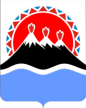 МИНИСТЕРСТВО ПРИРОДНЫХ РЕСУРСОВ И ЭКОЛОГИИ КАМЧАТСКОГО КРАЯПРИКАЗг. Петропавловск-Камчатский Об утверждении Административного регламентаМинистерства природных ресурсов и экологии Камчатского края по предоставлению государственной услуги 
«Выдача разрешений на добывание объектов растительного мира, занесенных в Красную книгу Камчатского края и не включенных в Красную книгу Российской Федерации»В соответствии с Федеральным законом от 27.07.2010 № 210-ФЗ «Об организации предоставления государственных и муниципальных услуг», постановлением Правительства РФ от 26.03.2016 № 236 «О требованиях к предоставлению в электронной форме государственных и муниципальных услуг», постановлением Правительства Камчатского края от 14.12.2018 № 528-П «О разработке и утверждении административных регламентов предоставления государственных услуг исполнительными органами Камчатского края»Утвердить прилагаемый Административный регламент Министерства природных ресурсов и экологии Камчатского края по предоставлению государственной услуги «Выдача разрешений на добывание объектов растительного мира, занесенных в Красную книгу Камчатского края и не включенных в Красную книгу Российской Федерации».Признать утратившими силу:Приказ Министерства природных ресурсов и экологии Камчатского края от 14.12.2018 № 243-П «Об утверждении Административного регламента предоставления Министерством природных ресурсов и экологии Камчатского края государственной услуги по выдаче разрешений на разведение и культивирование объектов растительного мира, занесенных в Красную книгу Камчатского края и не включенных в Красную книгу Российской Федерации»;Приказ Министерства природных ресурсов и экологии Камчатского края от 29.03.2019 № 46-П «О внесении изменений в Приказ Министерства природных ресурсов и экологии Камчатского края от 14.12.2018 № 243-П «Об утверждении Административного регламента предоставления Министерством природных ресурсов и экологии Камчатского края государственной услуги по выдаче разрешений на разведение и культивирование объектов растительного мира, занесенных в Красную книгу Камчатского края и не включенных в Красную книгу Российской Федерации»;Приказ Министерства природных ресурсов и экологии Камчатского края от 29.12.2020 № 252-П «О внесении изменений в приложение к Приказу Министерства природных ресурсов и экологии Камчатского края от 14.12.2018 № 243-П «Об утверждении Административного регламента предоставления Министерством природных ресурсов и экологии Камчатского края государственной услуги по выдаче разрешений на разведение и культивирование объектов растительного мира, занесенных в Красную книгу Камчатского края и не включенных в Красную книгу Российской Федерации»;Приказ Министерства природных ресурсов и экологии Камчатского края от 14.06.2022 № 169-П «О внесении изменений в приложение к Приказу Министерства природных ресурсов и экологии Камчатского края от 14.12.2018 № 243-П «Об утверждении Административного регламента предоставления Министерством природных ресурсов и экологии Камчатского края государственной услуги по выдаче разрешений на разведение и культивирование объектов растительного мира, занесенных в Красную книгу Камчатского края и не включенных в Красную книгу Российской Федерации»;Приказ Министерства природных ресурсов и экологии Камчатского края от 26.08.2022 № 268-П «О внесении изменений в приложение к Приказу Министерства природных ресурсов и экологии Камчатского края от 14.12.2018 № 243-П «Об утверждении Административного регламента предоставления Министерством природных ресурсов и экологии Камчатского края государственной услуги по выдаче разрешений на разведение и культивирование объектов растительного мира, занесенных в Красную книгу Камчатского края и не включенных в Красную книгу Российской Федерации»;Приказ Министерства природных ресурсов и экологии Камчатского края от 14.12.2018 № 245-П «Об утверждении административного регламента предоставления Министерством природных ресурсов и экологии Камчатского края государственной услуги по выдаче разрешений на изъятие объектов растительного мира, занесенных в Красную книгу Камчатского края и не включенных в Красную книгу Российской Федерации»;Приказ Министерства природных ресурсов и экологии Камчатского края от 29.12.2020 № 250-П «О внесении изменений в приложение к Приказу Министерства природных ресурсов и экологии Камчатского края от 14.12.2018 № 245-П «Об утверждении Административного регламента предоставления Министерством природных ресурсов и экологии Камчатского края государственной услуги по выдаче разрешений на изъятие объектов растительного мира, занесенных в Красную книгу Камчатского края и не включенных в Красную книгу Российской Федерации»;Приказ Министерства природных ресурсов и экологии Камчатского края от 14.06.2022 № 170-П «О внесении изменений в приложение к Приказу Министерства природных ресурсов и экологии Камчатского края от 14.12.2018 № 245-П «Об утверждении Административного регламента предоставления Министерством природных ресурсов и экологии Камчатского края государственной услуги по выдаче разрешений на изъятие объектов растительного мира, занесенных в Красную книгу Камчатского края и не включенных в Красную книгу Российской Федерации»;Приказ Министерства природных ресурсов и экологии Камчатского края от 26.08.2022 № 267-П «О внесении изменений в приложение к Приказу Министерства природных ресурсов и экологии Камчатского края от 14.12.2018 № 245-П «Об утверждении Административного регламента предоставления Министерством природных ресурсов и экологии Камчатского края государственной услуги по выдаче разрешений на изъятие объектов растительного мира, занесенных в Красную книгу Камчатского края и не включенных в Красную книгу Российской Федерации»;Приказ Министерства природных ресурсов и экологии Камчатского края от 30.12.2022 № 440-П «О внесении изменений в приложение к Приказу Министерства природных ресурсов и экологии Камчатского края от 14.12.2018 № 245-П «Об утверждении Административного регламента предоставления Министерством природных ресурсов и экологии Камчатского края государственной услуги по выдаче разрешений на изъятие объектов растительного мира, занесенных в Красную книгу Камчатского края и не включенных в Красную книгу Российской Федерации».Отделу охраны окружающей среды и государственной экологической экспертизы Министерства природных ресурсов и экологии Камчатского края обеспечить направление настоящего приказа на бумажном носителе и в виде электронного документа в Министерство развития гражданского общества и молодежи Камчатского края, в Управление Министерства юстиции Российской Федерации по Камчатскому краю.
Отделу экономики и организационно-правового обеспечения Министерства природных ресурсов и экологии Камчатского края разместить настоящий приказ в сети «Интернет» на официальном сайте исполнительных органов Камчатского края на странице Министерства природных ресурсов и экологии Камчатского края.Утвержден приказом Министерства природных ресурсов и экологии Камчатского края от DATEDOUBLEACTIVATED № DOCNUMBERАдминистративный регламентМинистерства природных ресурсов и экологии Камчатского края
по предоставлению государственной услуги «Выдача разрешений на добывание объектов растительного мира, занесенных в Красную книгу Камчатского края и не включенных в Красную книгу Российской Федерации»I. Общие положенияНастоящий Административный регламент устанавливает порядок и стандарт предоставления государственной услуги «Выдача разрешений на добывание объектов растительного мира, занесенных в Красную книгу Камчатского края и не включенных в Красную книгу Российской Федерации» (далее – Услуга).Услуга предоставляется физическим лицам, индивидуальным предпринимателям,  юридическим лицам, зарегистрированным на территории Российской Федерации (далее – заявители), указанным в таблице 1 приложения № 1 к настоящему Административному регламенту.Услуга должна быть предоставлена заявителю в соответствии с вариантом предоставления Услуги (далее – вариант).Вариант определяется в соответствии с таблицей 2 приложения № 1 к настоящему Административному регламенту исходя из общих признаков заявителя, а также из результата предоставления Услуги, за предоставлением которой обратился указанный заявитель.Признаки заявителя определяются путем профилирования, осуществляемого в соответствии с настоящим Административным регламентом.Информация о порядке предоставления Услуги размещается в федеральной государственной информационной системе «Единый портал государственных и муниципальных услуг (функций)» (далее – Единый портал) и в иных государственных информационных системах, в том числе на региональном портале государственных и муниципальных услуг (функций) (далее – Региональный портал).II. Стандарт предоставления УслугиНаименование УслугиВыдача разрешений на добывание объектов растительного мира, занесенных в Красную книгу Камчатского края и не включенных в Красную книгу Российской Федерации.Наименование органа, предоставляющего УслугуУслуга предоставляется Министерством природных ресурсов и экологии Камчатского края (далее – Орган власти).Возможность получения Услуги в многофункциональном центре предоставления государственных и муниципальных услуг не предусмотрена.Результат предоставления УслугиПри обращении заявителя за выдачей разрешений на изъятие объектов растительного мира, занесенных в Красную книгу Камчатского края и не включенных в Красную книгу Российской Федерации результатами предоставления Услуги являются:разрешение на изъятие объектов растительного мира, занесенных в Красную книгу Камчатского края и не включенных в Красную книгу Российской Федерации (электронный документ) (в соответствии с формой, утвержденной настоящим Административным регламентом);направление заявителю мотивированного отказа в предоставлении Услуги;мотивированный отказ в предоставлении государственной услуги (электронный документ) (в соответствии с формой, утвержденной настоящим Административным регламентом).Формирование реестровой записи в качестве результата предоставления Услуги не предусмотрено.Документами, содержащими решения о предоставлении Услуги, являются:приказ Министерства природных ресурсов и экологии Камчатского края. В состав реквизитов документа входят дата и номер;мотивированный отказ. В состав реквизитов документа входят реквизиты документа.При обращении заявителя за выдачей разрешений на разведение и культивирование объектов растительного мира, занесенных в Красную книгу Камчатского края и не включенных в Красную книгу Российской Федерации результатами предоставления Услуги являются:разрешение на разведение и культивирование объектов растительного мира, занесенных в Красную книгу Камчатского края и не включенных в Красную книгу Российской Федерации" (электронный документ) (в соответствии с формой, утвержденной настоящим Административным регламентом);направление заявителю мотивированного отказа в предоставлении Услуги;мотивированный отказ в предоставлении государственной услуги (электронный документ) (в соответствии с формой, утвержденной настоящим Административным регламентом);сообщение об аннулировании разрешения на разведение и культивирование объектов растительного мира, занесенных в красную книгу Камчатского края и не включенных в Красную книгу Российской Федерации  (электронный документ) (в соответствии с формой, утвержденной настоящим Административным регламентом).Формирование реестровой записи в качестве результата предоставления Услуги не предусмотрено.Документами, содержащими решения о предоставлении Услуги, являются:приказ Министерства природных ресурсов и экологии Камчатского края. В состав реквизитов документа входят дата и номер;мотивированный отказ. В состав реквизитов документа входят реквизиты документа.При обращении заявителя за аннулированием выданного разрешения на разведение и культивирование объектов растительного мира, занесенных в Красную книгу Камчатского края и не включенных в Красную книгу Российской Федерации результатами предоставления Услуги являются:сообщение об аннулировании разрешения на разведение и культивирование объектов растительного мира, занесенных в красную книгу Камчатского края и не включенных в Красную книгу Российской Федерации  (электронный документ) (в соответствии с формой, утвержденной настоящим Административным регламентом);направление заявителю мотивированного отказа в предоставлении Услуги;мотивированный отказ в предоставлении государственной услуги (электронный документ) (в соответствии с формой, утвержденной настоящим Административным регламентом).Формирование реестровой записи в качестве результата предоставления Услуги не предусмотрено.Документами, содержащими решения о предоставлении Услуги, являются:приказ Министерства природных ресурсов и экологии Камчатского края. В состав реквизитов документа входят дата и номер;мотивированный отказ. В состав реквизитов документа входят реквизиты документа.При обращении заявителя за исправлением допущенных опечаток и (или) ошибок в выданном результате предоставления Услуги результатом предоставления Услуги является документ (решение), выданный в результате предоставления Услуги с исправленными опечатками и (или) ошибками (электронный документ).Формирование реестровой записи в качестве результата предоставления Услуги не предусмотрено.Документ, содержащий решение о предоставлении Услуги, настоящим Административным регламентом не предусмотрен. Результаты предоставления Услуги могут быть получены посредством Регионального портала, посредством личного приёма, по электронной почте, посредством почтового отправления.Срок предоставления УслугиМаксимальный срок предоставления Услуги составляет 30 рабочих дней со дня регистрации заявления о предоставлении Услуги (далее – заявление) и документов, необходимых для предоставления Услуги.Срок предоставления Услуги определяется для каждого варианта и приведен в их описании, содержащемся в разделе III настоящего Административного регламента.Правовые основания для предоставления УслугиПеречень нормативных правовых актов, регулирующих предоставление Услуги, информация о порядке досудебного (внесудебного) обжалования решений и действий (бездействия) Органа власти, а также о должностных лицах, государственных служащих, работниках Органа власти размещены на официальном сайте Органа власти в информационно-телекоммуникационной сети «Интернет» (далее – сеть «Интернет»), а также на Едином портале.Исчерпывающий перечень документов, необходимых для предоставления УслугиИсчерпывающий перечень документов, необходимых в соответствии с законодательными или иными нормативными правовыми актами для предоставления Услуги, которые заявитель должен представить самостоятельно:документ, подтверждающий полномочия представителя заявителя:доверенность на представление интересов юридического лица (при подаче заявления посредством Регионального портала: предъявление оригинала документа; посредством личного приёма: предъявление оригинала документа; посредством почтового отправления: оригинал документа, заверенный подписью нотариуса; по электронной почте: электронный документ установленного формата);доверенность, подтверждающая полномочия представителя заявителя (при подаче заявления посредством личного приёма: оригинал документа, заверенный подписью нотариуса; посредством Регионального портала: оригинал документа, заверенный подписью нотариуса; по электронной почте: электронный документ установленного формата; посредством почтового отправления: оригинал документа, заверенный подписью нотариуса);документы, подтверждающие личность лица, – паспорт гражданина Российской Федерации (при подаче заявления посредством личного приёма: предъявление оригинала документа; посредством Регионального портала: сведения из документа, удостоверяющего личность заявителя, формируются при подтверждении учетной записи в Единой системе идентификации и аутентификации из состава соответствующих данных указанной учетной записи и могут быть проверены путем направления запроса с использованием системы межведомственного электронного взаимодействия; посредством почтового отправления: копия, заверенная заявителем; по электронной почте: скан-копия бумажного документа).Исчерпывающий перечень документов, необходимых в соответствии с законодательными или иными нормативными правовыми актами для предоставления Услуги, которые заявитель вправе представить по собственной инициативе:разрешительные документы, – положительное заключение государственной экспертизы объектов капитального строительства (при подаче заявления посредством личного приёма: оригинал или копия; посредством Регионального портала: оригинал или копия; посредством почтового отправления: оригинал или копия; по электронной почте: электронный документ установленного формата);документы, подтверждающие полномочия представителя, – выписка из учредительных документов заявителя, в соответствии с которыми руководитель или другое лицо обладает правом действовать от имени заявителя без доверенности (при подаче заявления посредством почтового отправления: оригинал документа или копия документа, заверенная руководителем заявителя; посредством личного приёма: оригинал документа или копия документа, заверенная руководителем заявителя; по электронной почте: электронный документ установленного формата; посредством Регионального портала: оригинал документа или копия документа, заверенная руководителем заявителя);финансовые и платежные документы, – квитанция (при подаче заявления посредством почтового отправления: оригинал или копия, оригинал или копия документа; по электронной почте: оригинал или копия, оригинал или копия документа; посредством личного приёма: оригинал или копия, оригинал или копия документа; посредством Регионального портала: оригинал или копия документа);документ, подтверждающий право собственности или владения на объект недвижимого имущества, зарегистрированное в Едином государственном реестре недвижимости:выписка из Единого государственного реестра недвижимости (оригинал или копия документа);договор безвозмездного пользования земельным участком (при подаче заявления по электронной почте: оригинал или копия документа; посредством Регионального портала: оригинал или копия документа, оригинал или дубликат документа; посредством почтового отправления: оригинал или копия документа; посредством личного приёма: оригинал или копия документа);договор купли-продажи (при подаче заявления посредством личного приёма: оригинал или копия документа; посредством почтового отправления: оригинал или копия документа; посредством Регионального портала: оригинал или копия документа, оригинал или дубликат документа; по электронной почте: оригинал или копия документа);акт приема-передачи (при подаче заявления по электронной почте: оригинал или копия документа; посредством почтового отправления: оригинал или копия документа; посредством личного приёма: оригинал или копия документа; посредством Регионального портала: оригинал или копия документа, оригинал или дубликат документа);свидетельство о праве собственности на недвижимое имущество (при подаче заявления по электронной почте: оригинал или копия документа; посредством почтового отправления: оригинал или копия документа, оригинал или дубликат документа; посредством личного приёма: оригинал или копия документа; посредством Регионального портала: оригинал или копия документа, предъявление оригинала документа, оригинал или дубликат документа);договор мены (при подаче заявления посредством личного приёма: оригинал или копия документа; посредством Регионального портала: оригинал или копия документа; посредством почтового отправления: оригинал или копия документа, оригинал или дубликат документа; по электронной почте: оригинал или копия документа);договор доверительного управления (при подаче заявления по электронной почте: оригинал или копия документа; посредством Регионального портала: оригинал или копия документа, оригинал или дубликат документа; посредством почтового отправления: оригинал или копия документа, оригинал или дубликат документа; посредством личного приёма: оригинал или копия документа, оригинал или дубликат документа). Представление заявителем документов, предусмотренных в настоящем подразделе, а также заявления осуществляется посредством Регионального портала, посредством личного приёма, посредством почтового отправления, по электронной почте.Исчерпывающий перечень оснований для отказа
в приеме заявления и документов, необходимых для предоставления УслугиОрган власти отказывает заявителю в приеме заявления и документов при наличии следующих оснований:документы (сведения), представленные заявителем, противоречат документам (сведениям), полученным в рамках межведомственного взаимодействия;представлен недействующий документ, подтверждающий полномочия представителя заявителя;представление неполного комплекта документов, необходимых для предоставления услуги.Исчерпывающий перечень оснований для приостановления предоставления Услуги или отказа в предоставлении УслугиОснования для приостановления предоставления Услуги законодательством Российской Федерации не предусмотрены.Орган власти отказывает заявителю в предоставлении Услуги при наличии следующих оснований:отсутствие в представленных заявлении (запросе) и копиях документов сведений в полном объеме;представлен неполный комплект документов, необходимых для предоставления Услуги;данные о заявителе представлены не в полном объеме;наличие в заявлении о предоставлении Услуги недостоверной, искаженной или неполной информации;личность лица, в отношении которого подано заявление о предоставлении Услуги, не установлена;сведения о заявителе указаны в заявке не в полном объеме;сведения, содержащиеся в заявлении, заполнены не в полном объеме;представленные документы содержат недостоверную информацию;сведения, являющиеся обязательными для указания в  запросе о  предоставлении  Услуги, не указаны;документ, подтверждающий полномочия представителя заявителя, является недействующим;сведения, являющиеся обязательными для указания в заявлении о предоставлении Услуги, не указаны;сведения, содержащиеся в заявлении, содержат опечатки и ошибки;заявление о предоставлении Услуги подано в Орган власти, в полномочия которого не входит осуществление предоставления Услуги;документ содержит недостоверные сведения;документы, являющиеся обязательными для представления, не предоставлены;документы, являющиеся обязательными для представления, не представлены заявителем;представление неполного комплекта документов, необходимых для предоставления услуги;документ, удостоверяющий личность заявителя, не представлен;в выданных в результате предоставления государственной услуги документах не содержатся опечатки и (или) ошибки;сведения, указанные в заявлении, не подтверждены данными, полученными из Единого государственного реестра индивидуальных предпринимателей;документы, необходимые для предоставления Услуги, не представлены.Размер платы, взимаемой с заявителя 
при предоставлении Услуги, и способы ее взиманияВзимание государственной пошлины или иной платы за предоставление Услуги законодательством Российской Федерации не предусмотрено.Максимальный срок ожидания в очереди при подаче заявителем заявления и при получении результата предоставления УслугиМаксимальный срок ожидания в очереди при подаче заявления составляет 15 минут. Максимальный срок ожидания в очереди при получении результата Услуги составляет 15 минут.Срок регистрации заявленияСрок регистрации заявления и документов, необходимых для предоставления Услуги, составляет со дня подачи заявления и документов, необходимых для предоставления Услуги:посредством почтового отправления – 3 рабочих дня; посредством личного приёма – 3 рабочих дня; по электронной почте – 1 рабочий день; посредством Регионального портала – 1 рабочий день.Требования к помещениям, в которых предоставляется УслугаПомещения, в которых предоставляется Услуга, должны соответствовать следующим требованиям:создание условий для обслуживания маломобильных групп населения, в том числе оборудование пандусов, наличие удобной офисной мебели;информационные стенды, столы (стойки) для письма размещаются в местах, обеспечивающих свободный доступ к ним лицам, имеющим ограничения к передвижению, в том числе инвалидам, использующим кресла-коляски;обеспечен допуск собаки-проводника;обеспечен допуск сурдопереводчика и тифлосурдопереводчика;помещения, в которых предоставляется Услуга, оборудуются стендами, содержащими информацию о порядке предоставления Услуги;залы ожидания и места для заполнения заявлений о предоставлении Услуги соответствуют комфортным условиям для граждан и оптимальным условиям для работы должностных лиц;помещения для приема и регистрации заявлений и места для заполнения заявлений оснащаются стульями, столами (стойками) для возможности оформления документов. Количество мест определяется исходя из фактической нагрузки и возможностей для из размещения в здании;прием заявителей осуществляется в кабинетах, которые оборудуются информационными табличками с указанием номера кабинета; фамилии, имени и отчества должностного лица, осуществляющего предоставление Услуги. Рабочие места должностных лиц, предоставляющих Услугу, оборудуются столами, стульями, компьютерами и оргтехникой, позволяющими своевременно и в полном объеме предоставлять Услугу;рабочие места должностных лиц, предоставляющих Услугу, оборудуются персональными компьютерами и оргтехникой, позволяющими в полном объеме получать справочную информацию по правовым вопросам и организовывать предоставление Услуги в полном объеме;информационные стенды с образцами заполнения и перечнем документов, необходимых для предоставления Услуги, размещаются на доступных для просмотра заявителями площадях;обеспечено сопровождение инвалидов, имеющих стойкие расстройства функции зрения и самостоятельного передвижения;обеспечено оказание помощи инвалидам в преодолении барьеров, мешающих получению ими Услуги наравне с другими лицами.Показатели доступности и качества УслугиК показателям доступности предоставления Услуги относятся: полнота, актуальность и достоверность информации о порядке предоставления Услуги, в том числе в электронной форме; наличие необходимого и достаточного количества специалистов Органа местного самоуправления, а также помещений Органа местного самоуправления, в которых осуществляется прием заявлений и документов от заявителей; расположенность помещений Органа местного самоуправления, предназначенных для предоставления Услуги, в зоне доступности к основным транспортным магистралям; расположенность Органа власти в зоне доступности к основным транспортным магистралям; возможность подачи запроса (заявления) на получение Услуги и документов в электронной форме; возможность досудебного (внесудебного) рассмотрения жалоб в процессе предоставления Услуги; возможность получения информации о ходе предоставления Услуги в электронной форме; наглядность форм размещаемой информации о порядке предоставления Услуги; оперативность и достоверность предоставляемой информации о порядке предоставления Услуги; обеспечение доступа за предоставлением Услуги, в том числе лицам с ограниченными физическими возможностями.К показателям качества предоставления Услуги относятся:поддержание обратной связи с заявителем;отсутствие обоснованных жалоб со стороны заявителей по результатам предоставления Услуги;отсутствие нарушений установленных сроков в процессе предоставления Услуги;наличие достаточной численности государственных служащих Органа власти в целях соблюдения сроков предоставления Услуги;соблюдение стандарта предоставления Услуги;отсутствие заявлений об оспаривании решений, действий (бездействия) Органа власти, его должностных лиц, принимаемых (совершенных) при предоставлении Услуги, по итогам рассмотрения которых вынесены решения об удовлетворении требований заявителей;возможность заявителя оценить качество предоставления Услуги;предоставление возможности подачи заявления о предоставлении Услуги и документов (сведений), необходимых для предоставления Услуги, в форме электронного документа, в том числе с использованием Единого портала, Регионального портала;полнота, актуальность и доступность информации о порядке предоставления Услуги.Иные требования к предоставлению УслугиУслуги, которые являются необходимыми и обязательными для предоставления Услуги, законодательством Российской Федерации не предусмотрены.Информационная система, используемая для предоставления Услуги, – федеральная государственная информационная система «Единая система межведомственного электронного взаимодействия».III. Состав, последовательность и сроки выполнения административных процедурПеречень вариантов предоставления УслугиПри обращении заявителя за выдачей разрешений на изъятие объектов растительного мира, занесенных в Красную книгу Камчатского края и не включенных в Красную книгу Российской Федерации Услуга предоставляется в соответствии со следующими вариантами:Вариант 1: юридическое лицо, зарегистрированное на территории Российской Федерации, через уполномоченного представителя, Изъятие объектов растительного мира не связано со строительством объектов хозяйственной и иной деятельности;Вариант 2: юридическое лицо, зарегистрированное на территории Российской Федерации, через уполномоченного представителя, Изъятие объектов растительного мира связано со строительством объектов хозяйственной и иной деятельности ;Вариант 3: юридическое лицо, зарегистрированное на территории Российской Федерации, через лицо, имеющее право действовать от имени юридического лица без доверенности, Изъятие объектов растительного мира не связано со строительством объектов хозяйственной и иной деятельности;Вариант 4: юридическое лицо, зарегистрированное на территории Российской Федерации, через лицо, имеющее право действовать от имени юридического лица без доверенности, Изъятие объектов растительного мира связано со строительством объектов хозяйственной и иной деятельности ;Вариант 5: физическое лицо, обратился лично, Изъятие объектов растительного мира не связано со строительством объектов хозяйственной и иной деятельности;Вариант 6: физическое лицо, обратился лично, Изъятие объектов растительного мира связано со строительством объектов хозяйственной и иной деятельности ;Вариант 7: физическое лицо, Обратился через уполномоченного представителя, Изъятие объектов растительного мира не связано со строительством объектов хозяйственной и иной деятельности;Вариант 8: физическое лицо, Обратился через уполномоченного представителя, Изъятие объектов растительного мира связано со строительством объектов хозяйственной и иной деятельности ;Вариант 9: индивидуальный предприниматель, обратился лично, Изъятие объектов растительного мира не связано со строительством объектов хозяйственной и иной деятельности;Вариант 10: индивидуальный предприниматель, обратился лично, Изъятие объектов растительного мира связано со строительством объектов хозяйственной и иной деятельности ;Вариант 11: индивидуальный предприниматель, Обратился через уполномоченного представителя, Изъятие объектов растительного мира не связано со строительством объектов хозяйственной и иной деятельности;Вариант 12: индивидуальный предприниматель, Обратился через уполномоченного представителя, Изъятие объектов растительного мира связано со строительством объектов хозяйственной и иной деятельности .При обращении заявителя за выдачей разрешений на разведение и культивирование объектов растительного мира, занесенных в Красную книгу Камчатского края и не включенных в Красную книгу Российской Федерации Услуга предоставляется в соответствии со следующими вариантами:Вариант 13: юридическое лицо, зарегистрированное на территории Российской Федерации, через уполномоченного представителя;Вариант 14: юридическое лицо, зарегистрированное на территории Российской Федерации, через лицо, имеющее право действовать от имени юридического лица без доверенности;Вариант 15: физическое лицо, обратился лично;Вариант 16: физическое лицо, обратился через уполномоченного представителя;Вариант 17: индивидуальный предприниматель, обратился лично;Вариант 18: индивидуальный предприниматель, обратился через уполномоченного представителя.При обращении заявителя за аннулированием выданного разрешения на разведение и культивирование объектов растительного мира, занесенных в Красную книгу Камчатского края и не включенных в Красную книгу Российской Федерации Услуга предоставляется в соответствии со следующими вариантами:Вариант 19: юридическое лицо, зарегистрированное на территории Российской Федерации, через уполномоченного представителя;Вариант 20: юридическое лицо, зарегистрированное на территории Российской Федерации, через лицо, имеющие право действовать от имени юридического лица без доверенности;Вариант 21: физическое лицо, обратился лично;Вариант 22: физическое лицо, обратился через уполномоченного представителя;Вариант 23: индивидуальный предприниматель, обратился лично;Вариант 24: индивидуальный предприниматель, обратился через уполномоченного представителя.При обращении заявителя за исправлением допущенных опечаток и (или) ошибок в выданном результате предоставления Услуги Услуга предоставляется в соответствии со следующими вариантами:Вариант 25: юридическое лицо, зарегистрированное на территории Российской Федерации, через лицо, имеющее право действовать от имени юридического лица без доверенности;Вариант 26: юридическое лицо, зарегистрированное на территории Российской Федерации, через лицо, имеющее право действовать от имени юридического лица без доверенности;Вариант 27: физическое лицо, обратился лично;Вариант 28: физическое лицо, обратился через уполномоченного представителя;Вариант 29: индивидуальный предприниматель, обратился лично;Вариант 30: индивидуальный предприниматель, обратился через уполномоченного представителя.Возможность оставления заявления без рассмотрения не предусмотрена. Профилирование заявителяВариант определяется путем анкетирования заявителя, в процессе которого устанавливается результат Услуги, за предоставлением которого он обратился, а также признаки заявителя. Вопросы, направленные на определение признаков заявителя, приведены в таблице 2 приложения № 1 к настоящему Административному регламенту.Профилирование осуществляется:посредством личного приёма;посредством Регионального портала.По результатам получения ответов от заявителя на вопросы анкетирования определяется полный перечень комбинаций значений признаков в соответствии с настоящим Административным регламентом, каждая из которых соответствует одному варианту.Описания вариантов, приведенные в настоящем разделе, размещаются Органом власти в общедоступном для ознакомления месте.Максимальный срок предоставления варианта Услуги составляет 3 рабочих дня со дня регистрации заявления и документов, необходимых для предоставления Услуги.Результатом предоставления варианта Услуги являются:разрешение на изъятие объектов растительного мира, занесенных в Красную книгу Камчатского края и не включенных в Красную книгу Российской Федерации (электронный документ) (в соответствии с формой, утвержденной настоящим Административным регламентом);направление заявителю мотивированного отказа в предоставлении Услуги;мотивированный отказ в предоставлении государственной услуги (электронный документ) (в соответствии с формой, утвержденной настоящим Административным регламентом).Формирование реестровой записи в качестве результата предоставления Услуги не предусмотрено.Документами, содержащими решения о предоставлении Услуги, являются:приказ Министерства природных ресурсов и экологии Камчатского края. В состав реквизитов документа входят дата и номер;мотивированный отказ. В состав реквизитов документа входят реквизиты документа.Орган власти отказывает заявителю в предоставлении Услуги при наличии следующих оснований:отсутствие в представленных заявлении (запросе) и копиях документов сведений в полном объеме;представлен неполный комплект документов, необходимых для предоставления Услуги;данные о заявителе представлены не в полном объеме;наличие в заявлении о предоставлении Услуги недостоверной, искаженной или неполной информации;сведения, являющиеся обязательными для указания в  запросе о  предоставлении  Услуги, не указаны;заявление о предоставлении Услуги подано в Орган власти, в полномочия которого не входит осуществление предоставления Услуги.Административные процедуры, осуществляемые при предоставлении Услуги в соответствии с настоящим вариантом:прием заявления и документов и (или) информации, необходимых для предоставления Услуги;предоставление результата Услуги;принятие решения о предоставлении (об отказе в предоставлении) Услуги. В настоящем варианте предоставления Услуги не приведены административные процедуры: межведомственное информационное взаимодействие, приостановление предоставления Услуги, поскольку они не предусмотрены законодательством Российской Федерации.Прием заявления и документов и (или) информации, необходимых для предоставления УслугиПредставление заявителем документов и заявления в соответствии с формой, предусмотренной в приложении № 3 к настоящему Административному регламенту, осуществляется посредством Регионального портала, посредством личного приёма, посредством почтового отправления, по электронной почте.Исчерпывающий перечень документов, необходимых в соответствии с законодательными или иными нормативными правовыми актами для предоставления Услуги, которые заявитель должен представить самостоятельно, – документ, подтверждающий полномочия представителя заявителя, – доверенность на представление интересов юридического лица (при подаче заявления посредством Регионального портала: предъявление оригинала документа; посредством личного приёма: предъявление оригинала документа; посредством почтового отправления: оригинал документа, заверенный подписью нотариуса; по электронной почте: электронный документ установленного формата).Документы, необходимые для предоставления Услуги, которые заявитель вправе представить по собственной инициативе, законодательными или иными нормативными правовыми актами Российской Федерации не предусмотрены. Способами установления личности (идентификации) заявителя при взаимодействии с заявителями являются: посредством Регионального портала – единая система идентификации и аутентификации в инфраструктуре, обеспечивающей информационно-технологическое взаимодействие информационных систем, используемых для предоставления государственных и муниципальных услуг в электронной форме; посредством личного приёма – документ, удостоверяющий личность; посредством почтового отправления – установление личности не требуется; по электронной почте – установление личности не требуется.Орган власти отказывает заявителю в приеме заявления и документов при наличии следующего основания – представлен недействующий документ, подтверждающий полномочия представителя заявителя.Услуга не предусматривает возможности приема заявления и документов, необходимых для предоставления варианта Услуги, по выбору заявителя, независимо от его места жительства или места пребывания (для физических лиц, включая индивидуальных предпринимателей) либо места нахождения (для юридических лиц).Срок регистрации заявления и документов, необходимых для предоставления Услуги, составляет со дня подачи заявления и документов, необходимых для предоставления Услуги:посредством почтового отправления – 2 рабочих дня; посредством личного приёма – 2 рабочих дня.Предоставление результата Услуги Способы получения результата предоставления Услуги:посредством почтового отправления, посредством личного приёма, по электронной почте, посредством Регионального портала – направление заявителю мотивированного отказа в предоставлении Услуги;посредством почтового отправления, посредством личного приёма, по электронной почте, посредством Регионального портала – разрешение на изъятие объектов растительного мира, занесенных в Красную книгу Камчатского края и не включенных в Красную книгу Российской Федерации;посредством почтового отправления, посредством личного приёма, по электронной почте, посредством Регионального портала – мотивированный отказ в предоставлении государственной услуги.Предоставление результата Услуги осуществляется в срок, не превышающий 1 рабочего дня со дня принятия решения о предоставлении Услуги.Результат предоставления Услуги не может быть предоставлен по выбору заявителя независимо от его места жительства или места пребывания (для физических лиц, включая индивидуальных предпринимателей) либо места нахождения (для юридических лиц).Принятие решения о предоставлении (об отказе в предоставлении) УслугиРешение о предоставлении Услуги принимается Органом власти при выполнении каждого из следующих критериев принятия решения:наличие в представленных заявлении (запросе) и копиях документов сведений в полном объеме;представлен полный комплект документов, необходимых для предоставления Услуги;данные о заявителе представлены в полном объеме;отсутствие в заявлении о предоставлении Услуги недостоверной, искаженной или неполной информации;сведения, являющиеся обязательными для указания в запросе  о  предоставлении  Услуги, указаны;заявление о предоставлении Услуги подано в Орган власти, в полномочия которого входит осуществление предоставления Услуги.Решение об отказе в предоставлении Услуги принимается при невыполнении указанных критериев.Принятие решения о предоставлении Услуги осуществляется в срок, не превышающий 2 рабочих дней со дня получения Органом власти всех сведений, необходимых для подтверждения критериев, предусмотренных настоящим вариантом предоставления Услуги, необходимых для принятия такого решения.Максимальный срок предоставления варианта Услуги составляет 6 рабочих дней со дня регистрации заявления и документов, необходимых для предоставления Услуги.Результатом предоставления варианта Услуги являются:разрешение на изъятие объектов растительного мира, занесенных в Красную книгу Камчатского края и не включенных в Красную книгу Российской Федерации (электронный документ) (в соответствии с формой, утвержденной настоящим Административным регламентом);направление заявителю мотивированного отказа в предоставлении Услуги;мотивированный отказ в предоставлении государственной услуги (электронный документ) (в соответствии с формой, утвержденной настоящим Административным регламентом).Формирование реестровой записи в качестве результата предоставления Услуги не предусмотрено.Документами, содержащими решения о предоставлении Услуги, являются:приказ Министерства природных ресурсов и экологии Камчатского края. В состав реквизитов документа входят дата и номер;мотивированный отказ. В состав реквизитов документа входят реквизиты документа.Орган власти отказывает заявителю в предоставлении Услуги при наличии следующих оснований:отсутствие в представленных заявлении (запросе) и копиях документов сведений в полном объеме;представлен неполный комплект документов, необходимых для предоставления Услуги;данные о заявителе представлены не в полном объеме;наличие в заявлении о предоставлении Услуги недостоверной, искаженной или неполной информации;сведения, являющиеся обязательными для указания в  запросе о  предоставлении  Услуги, не указаны;заявление о предоставлении Услуги подано в Орган власти, в полномочия которого не входит осуществление предоставления Услуги.Административные процедуры, осуществляемые при предоставлении Услуги в соответствии с настоящим вариантом:прием заявления и документов и (или) информации, необходимых для предоставления Услуги;межведомственное информационное взаимодействие;предоставление результата Услуги;принятие решения о предоставлении (об отказе в предоставлении) Услуги. В настоящем варианте предоставления Услуги не приведена административная процедура: приостановление предоставления Услуги, поскольку она не предусмотрена законодательством Российской Федерации.Прием заявления и документов и (или) информации, необходимых для предоставления УслугиПредставление заявителем документов и заявления в соответствии с формой, предусмотренной в приложении № 3 к настоящему Административному регламенту, осуществляется посредством Регионального портала, посредством личного приёма, посредством почтового отправления, по электронной почте.Исчерпывающий перечень документов, необходимых в соответствии с законодательными или иными нормативными правовыми актами для предоставления Услуги, которые заявитель должен представить самостоятельно, – документ, подтверждающий полномочия представителя заявителя, – доверенность на представление интересов юридического лица (при подаче заявления посредством Регионального портала: предъявление оригинала документа; посредством личного приёма: предъявление оригинала документа; посредством почтового отправления: оригинал документа, заверенный подписью нотариуса; по электронной почте: электронный документ установленного формата).Исчерпывающий перечень документов, необходимых в соответствии с законодательными или иными нормативными правовыми актами для предоставления Услуги, которые заявитель вправе представить по собственной инициативе, – разрешительные документы, – положительное заключение государственной экспертизы объектов капитального строительства (при подаче заявления посредством личного приёма: оригинал или копия; посредством Регионального портала: оригинал или копия; посредством почтового отправления: оригинал или копия; по электронной почте: электронный документ установленного формата). Способами установления личности (идентификации) заявителя при взаимодействии с заявителями являются: посредством Регионального портала – единая система идентификации и аутентификации в инфраструктуре, обеспечивающей информационно-технологическое взаимодействие информационных систем, используемых для предоставления государственных и муниципальных услуг в электронной форме; посредством личного приёма – документ, удостоверяющий личность; посредством почтового отправления – установление личности не требуется; по электронной почте – установление личности не требуется.Орган власти отказывает заявителю в приеме заявления и документов при наличии следующего основания – представлен недействующий документ, подтверждающий полномочия представителя заявителя.Услуга не предусматривает возможности приема заявления и документов, необходимых для предоставления варианта Услуги, по выбору заявителя, независимо от его места жительства или места пребывания (для физических лиц, включая индивидуальных предпринимателей) либо места нахождения (для юридических лиц).Срок регистрации заявления и документов, необходимых для предоставления Услуги, составляет со дня подачи заявления и документов, необходимых для предоставления Услуги:посредством почтового отправления – 2 рабочих дня; посредством личного приёма – 2 рабочих дня.Межведомственное информационное взаимодействие Для получения Услуги необходимо направление межведомственного информационного запроса «Сведения о заключениях по направлению деятельности, содержащиеся в государственной информационной системе "Единый государственный реестр заключений экспертизы проектной документации объектов капитального строительства"». Поставщиком сведений является ФЕДЕРАЛЬНОЕ АВТОНОМНОЕ УЧРЕЖДЕНИЕ "ГЛАВНОЕ УПРАВЛЕНИЕ ГОСУДАРСТВЕННОЙ ЭКСПЕРТИЗЫ".Основанием для направления запроса является заявление (запрос) заявителя.Запрос направляется в течение 1 рабочего дня с момента возникновения основания для его направления.ФЕДЕРАЛЬНОЕ АВТОНОМНОЕ УЧРЕЖДЕНИЕ "ГЛАВНОЕ УПРАВЛЕНИЕ ГОСУДАРСТВЕННОЙ ЭКСПЕРТИЗЫ" представляет запрашиваемые сведения в срок, не превышающий 2 рабочих дней с момента направления межведомственного запроса.Перечень направляемых в межведомственном информационном запросе сведений, а также в ответе на такой запрос (в том числе цели их использования) приведен в приложении № 2 к настоящему Административному регламенту.Предоставление результата Услуги Способы получения результата предоставления Услуги:посредством почтового отправления, посредством личного приёма, по электронной почте, посредством Регионального портала – направление заявителю мотивированного отказа в предоставлении Услуги;посредством почтового отправления, посредством личного приёма, по электронной почте, посредством Регионального портала – разрешение на изъятие объектов растительного мира, занесенных в Красную книгу Камчатского края и не включенных в Красную книгу Российской Федерации;посредством почтового отправления, посредством личного приёма, по электронной почте, посредством Регионального портала – мотивированный отказ в предоставлении государственной услуги.Предоставление результата Услуги осуществляется в срок, не превышающий 1 рабочего дня со дня принятия решения о предоставлении Услуги.Результат предоставления Услуги не может быть предоставлен по выбору заявителя независимо от его места жительства или места пребывания (для физических лиц, включая индивидуальных предпринимателей) либо места нахождения (для юридических лиц).Принятие решения о предоставлении (об отказе в предоставлении) УслугиРешение о предоставлении Услуги принимается Органом власти при выполнении каждого из следующих критериев принятия решения:наличие в представленных заявлении (запросе) и копиях документов сведений в полном объеме;представлен полный комплект документов, необходимых для предоставления Услуги;данные о заявителе представлены в полном объеме;отсутствие в заявлении о предоставлении Услуги недостоверной, искаженной или неполной информации;сведения, являющиеся обязательными для указания в запросе  о  предоставлении  Услуги, указаны;заявление о предоставлении Услуги подано в Орган власти, в полномочия которого входит осуществление предоставления Услуги.Решение об отказе в предоставлении Услуги принимается при невыполнении указанных критериев.Принятие решения о предоставлении Услуги осуществляется в срок, не превышающий 2 рабочих дней со дня получения Органом власти всех сведений, необходимых для подтверждения критериев, предусмотренных настоящим вариантом предоставления Услуги, необходимых для принятия такого решения.Максимальный срок предоставления варианта Услуги составляет 3 рабочих дня со дня регистрации заявления и документов, необходимых для предоставления Услуги.Результатом предоставления варианта Услуги являются:разрешение на изъятие объектов растительного мира, занесенных в Красную книгу Камчатского края и не включенных в Красную книгу Российской Федерации (электронный документ) (в соответствии с формой, утвержденной настоящим Административным регламентом);направление заявителю мотивированного отказа в предоставлении Услуги;мотивированный отказ в предоставлении государственной услуги (электронный документ) (в соответствии с формой, утвержденной настоящим Административным регламентом).Формирование реестровой записи в качестве результата предоставления Услуги не предусмотрено.Документами, содержащими решения о предоставлении Услуги, являются:приказ Министерства природных ресурсов и экологии Камчатского края. В состав реквизитов документа входят дата и номер;мотивированный отказ. В состав реквизитов документа входят реквизиты документа.Орган власти отказывает заявителю в предоставлении Услуги при наличии следующих оснований:отсутствие в представленных заявлении (запросе) и копиях документов сведений в полном объеме;представлен неполный комплект документов, необходимых для предоставления Услуги;данные о заявителе представлены не в полном объеме;наличие в заявлении о предоставлении Услуги недостоверной, искаженной или неполной информации;сведения, являющиеся обязательными для указания в  запросе о  предоставлении  Услуги, не указаны;заявление о предоставлении Услуги подано в Орган власти, в полномочия которого не входит осуществление предоставления Услуги;документы, необходимые для предоставления Услуги, не представлены.Административные процедуры, осуществляемые при предоставлении Услуги в соответствии с настоящим вариантом:прием заявления и документов и (или) информации, необходимых для предоставления Услуги;предоставление результата Услуги;принятие решения о предоставлении (об отказе в предоставлении) Услуги. В настоящем варианте предоставления Услуги не приведены административные процедуры: межведомственное информационное взаимодействие, приостановление предоставления Услуги, поскольку они не предусмотрены законодательством Российской Федерации.Прием заявления и документов и (или) информации, необходимых для предоставления УслугиПредставление заявителем документов и заявления в соответствии с формой, предусмотренной в приложении № 3 к настоящему Административному регламенту, осуществляется посредством Регионального портала, посредством личного приёма, посредством почтового отправления, по электронной почте.Документы, необходимые для предоставления Услуги, которые заявитель должен представить самостоятельно, законодательными или иными нормативными правовыми актами Российской Федерации не предусмотрены.Исчерпывающий перечень документов, необходимых в соответствии с законодательными или иными нормативными правовыми актами для предоставления Услуги, которые заявитель вправе представить по собственной инициативе, – документы, подтверждающие полномочия представителя, – выписка из учредительных документов заявителя, в соответствии с которыми руководитель или другое лицо обладает правом действовать от имени заявителя без доверенности (при подаче заявления посредством почтового отправления: оригинал документа или копия документа, заверенная руководителем заявителя; посредством личного приёма: оригинал документа или копия документа, заверенная руководителем заявителя; по электронной почте: электронный документ установленного формата; посредством Регионального портала: оригинал документа или копия документа, заверенная руководителем заявителя). Способами установления личности (идентификации) заявителя при взаимодействии с заявителями являются: посредством Регионального портала – единая система идентификации и аутентификации в инфраструктуре, обеспечивающей информационно-технологическое взаимодействие информационных систем, используемых для предоставления государственных и муниципальных услуг в электронной форме; посредством личного приёма – документ, удостоверяющий личность; посредством почтового отправления – установление личности не требуется; по электронной почте – установление личности не требуется.Основания для отказа в приеме заявления и документов законодательством Российской Федерации не предусмотрены.Услуга не предусматривает возможности приема заявления и документов, необходимых для предоставления варианта Услуги, по выбору заявителя, независимо от его места жительства или места пребывания (для физических лиц, включая индивидуальных предпринимателей) либо места нахождения (для юридических лиц).Срок регистрации заявления и документов, необходимых для предоставления Услуги, составляет со дня подачи заявления и документов, необходимых для предоставления Услуги:посредством почтового отправления – 2 рабочих дня; посредством личного приёма – 2 рабочих дня.Предоставление результата Услуги Способы получения результата предоставления Услуги:посредством почтового отправления, посредством личного приёма, по электронной почте, посредством Регионального портала – направление заявителю мотивированного отказа в предоставлении Услуги;посредством почтового отправления, посредством личного приёма, по электронной почте, посредством Регионального портала – разрешение на изъятие объектов растительного мира, занесенных в Красную книгу Камчатского края и не включенных в Красную книгу Российской Федерации;посредством почтового отправления, посредством личного приёма, по электронной почте, посредством Регионального портала – мотивированный отказ в предоставлении государственной услуги.Предоставление результата Услуги осуществляется в срок, не превышающий 1 рабочего дня со дня принятия решения о предоставлении Услуги.Результат предоставления Услуги не может быть предоставлен по выбору заявителя независимо от его места жительства или места пребывания (для физических лиц, включая индивидуальных предпринимателей) либо места нахождения (для юридических лиц).Принятие решения о предоставлении (об отказе в предоставлении) УслугиРешение о предоставлении Услуги принимается Органом власти при выполнении каждого из следующих критериев принятия решения:наличие в представленных заявлении (запросе) и копиях документов сведений в полном объеме;представлен полный комплект документов, необходимых для предоставления Услуги;данные о заявителе представлены в полном объеме;отсутствие в заявлении о предоставлении Услуги недостоверной, искаженной или неполной информации;сведения, являющиеся обязательными для указания в запросе  о  предоставлении  Услуги, указаны;заявление о предоставлении Услуги подано в Орган власти, в полномочия которого входит осуществление предоставления Услуги;документы, необходимые для предоставления Услуги, представлены.Решение об отказе в предоставлении Услуги принимается при невыполнении указанных критериев.Принятие решения о предоставлении Услуги осуществляется в срок, не превышающий 2 рабочих дней со дня получения Органом власти всех сведений, необходимых для подтверждения критериев, предусмотренных настоящим вариантом предоставления Услуги, необходимых для принятия такого решения.Максимальный срок предоставления варианта Услуги составляет 6 рабочих дней со дня регистрации заявления и документов, необходимых для предоставления Услуги.Результатом предоставления варианта Услуги являются:разрешение на изъятие объектов растительного мира, занесенных в Красную книгу Камчатского края и не включенных в Красную книгу Российской Федерации (электронный документ) (в соответствии с формой, утвержденной настоящим Административным регламентом);направление заявителю мотивированного отказа в предоставлении Услуги;мотивированный отказ в предоставлении государственной услуги (электронный документ) (в соответствии с формой, утвержденной настоящим Административным регламентом).Формирование реестровой записи в качестве результата предоставления Услуги не предусмотрено.Документами, содержащими решения о предоставлении Услуги, являются:приказ Министерства природных ресурсов и экологии Камчатского края. В состав реквизитов документа входят дата и номер;мотивированный отказ. В состав реквизитов документа входят реквизиты документа.Орган власти отказывает заявителю в предоставлении Услуги при наличии следующих оснований:отсутствие в представленных заявлении (запросе) и копиях документов сведений в полном объеме;представлен неполный комплект документов, необходимых для предоставления Услуги;данные о заявителе представлены не в полном объеме;наличие в заявлении о предоставлении Услуги недостоверной, искаженной или неполной информации;сведения, являющиеся обязательными для указания в  запросе о  предоставлении  Услуги, не указаны;заявление о предоставлении Услуги подано в Орган власти, в полномочия которого не входит осуществление предоставления Услуги;документы, необходимые для предоставления Услуги, не представлены.Административные процедуры, осуществляемые при предоставлении Услуги в соответствии с настоящим вариантом:прием заявления и документов и (или) информации, необходимых для предоставления Услуги;межведомственное информационное взаимодействие;предоставление результата Услуги;принятие решения о предоставлении (об отказе в предоставлении) Услуги. В настоящем варианте предоставления Услуги не приведена административная процедура: приостановление предоставления Услуги, поскольку она не предусмотрена законодательством Российской Федерации.Прием заявления и документов и (или) информации, необходимых для предоставления УслугиПредставление заявителем документов и заявления в соответствии с формой, предусмотренной в приложении № 3 к настоящему Административному регламенту, осуществляется посредством Регионального портала, посредством личного приёма, посредством почтового отправления, по электронной почте.Документы, необходимые для предоставления Услуги, которые заявитель должен представить самостоятельно, законодательными или иными нормативными правовыми актами Российской Федерации не предусмотрены.Исчерпывающий перечень документов, необходимых в соответствии с законодательными или иными нормативными правовыми актами для предоставления Услуги, которые заявитель вправе представить по собственной инициативе:документы, подтверждающие полномочия представителя, – выписка из учредительных документов заявителя, в соответствии с которыми руководитель или другое лицо обладает правом действовать от имени заявителя без доверенности (при подаче заявления посредством почтового отправления: оригинал документа или копия документа, заверенная руководителем заявителя; посредством личного приёма: оригинал документа или копия документа, заверенная руководителем заявителя; по электронной почте: электронный документ установленного формата; посредством Регионального портала: оригинал документа или копия документа, заверенная руководителем заявителя);разрешительные документы, – положительное заключение государственной экспертизы объектов капитального строительства (при подаче заявления посредством личного приёма: оригинал или копия; посредством Регионального портала: оригинал или копия; посредством почтового отправления: оригинал или копия; по электронной почте: электронный документ установленного формата). Способами установления личности (идентификации) заявителя при взаимодействии с заявителями являются: посредством Регионального портала – единая система идентификации и аутентификации в инфраструктуре, обеспечивающей информационно-технологическое взаимодействие информационных систем, используемых для предоставления государственных и муниципальных услуг в электронной форме; посредством личного приёма – документ, удостоверяющий личность; посредством почтового отправления – установление личности не требуется; по электронной почте – установление личности не требуется.Основания для отказа в приеме заявления и документов законодательством Российской Федерации не предусмотрены.Услуга не предусматривает возможности приема заявления и документов, необходимых для предоставления варианта Услуги, по выбору заявителя, независимо от его места жительства или места пребывания (для физических лиц, включая индивидуальных предпринимателей) либо места нахождения (для юридических лиц).Срок регистрации заявления и документов, необходимых для предоставления Услуги, составляет со дня подачи заявления и документов, необходимых для предоставления Услуги:посредством почтового отправления – 2 рабочих дня; посредством личного приёма – 2 рабочих дня.Межведомственное информационное взаимодействие Для получения Услуги необходимо направление межведомственного информационного запроса «Сведения о заключениях по направлению деятельности, содержащиеся в государственной информационной системе "Единый государственный реестр заключений экспертизы проектной документации объектов капитального строительства"». Поставщиком сведений является ФЕДЕРАЛЬНОЕ АВТОНОМНОЕ УЧРЕЖДЕНИЕ "ГЛАВНОЕ УПРАВЛЕНИЕ ГОСУДАРСТВЕННОЙ ЭКСПЕРТИЗЫ".Основанием для направления запроса является заявление (запрос) заявителя.Запрос направляется в течение 1 рабочего дня с момента возникновения основания для его направления.ФЕДЕРАЛЬНОЕ АВТОНОМНОЕ УЧРЕЖДЕНИЕ "ГЛАВНОЕ УПРАВЛЕНИЕ ГОСУДАРСТВЕННОЙ ЭКСПЕРТИЗЫ" представляет запрашиваемые сведения в срок, не превышающий 2 рабочих дней с момента направления межведомственного запроса.Перечень направляемых в межведомственном информационном запросе сведений, а также в ответе на такой запрос (в том числе цели их использования) приведен в приложении № 2 к настоящему Административному регламенту.Предоставление результата Услуги Способы получения результата предоставления Услуги:посредством почтового отправления, посредством личного приёма, по электронной почте, посредством Регионального портала – направление заявителю мотивированного отказа в предоставлении Услуги;посредством почтового отправления, посредством личного приёма, по электронной почте, посредством Регионального портала – разрешение на изъятие объектов растительного мира, занесенных в Красную книгу Камчатского края и не включенных в Красную книгу Российской Федерации;посредством почтового отправления, посредством личного приёма, по электронной почте, посредством Регионального портала – мотивированный отказ в предоставлении государственной услуги.Предоставление результата Услуги осуществляется в срок, не превышающий 1 рабочего дня со дня принятия решения о предоставлении Услуги.Результат предоставления Услуги не может быть предоставлен по выбору заявителя независимо от его места жительства или места пребывания (для физических лиц, включая индивидуальных предпринимателей) либо места нахождения (для юридических лиц).Принятие решения о предоставлении (об отказе в предоставлении) УслугиРешение о предоставлении Услуги принимается Органом власти при выполнении каждого из следующих критериев принятия решения:наличие в представленных заявлении (запросе) и копиях документов сведений в полном объеме;представлен полный комплект документов, необходимых для предоставления Услуги;данные о заявителе представлены в полном объеме;отсутствие в заявлении о предоставлении Услуги недостоверной, искаженной или неполной информации;сведения, являющиеся обязательными для указания в запросе  о  предоставлении  Услуги, указаны;заявление о предоставлении Услуги подано в Орган власти, в полномочия которого входит осуществление предоставления Услуги;документы, необходимые для предоставления Услуги, представлены.Решение об отказе в предоставлении Услуги принимается при невыполнении указанных критериев.Принятие решения о предоставлении Услуги осуществляется в срок, не превышающий 2 рабочих дней со дня получения Органом власти всех сведений, необходимых для подтверждения критериев, предусмотренных настоящим вариантом предоставления Услуги, необходимых для принятия такого решения.Максимальный срок предоставления варианта Услуги составляет 6 рабочих дней со дня регистрации заявления и документов, необходимых для предоставления Услуги.Результатом предоставления варианта Услуги являются:разрешение на изъятие объектов растительного мира, занесенных в Красную книгу Камчатского края и не включенных в Красную книгу Российской Федерации (электронный документ) (в соответствии с формой, утвержденной настоящим Административным регламентом);направление заявителю мотивированного отказа в предоставлении Услуги;мотивированный отказ в предоставлении государственной услуги (электронный документ) (в соответствии с формой, утвержденной настоящим Административным регламентом).Формирование реестровой записи в качестве результата предоставления Услуги не предусмотрено.Документами, содержащими решения о предоставлении Услуги, являются:приказ Министерства природных ресурсов и экологии Камчатского края. В состав реквизитов документа входят дата и номер;мотивированный отказ. В состав реквизитов документа входят реквизиты документа.Орган власти отказывает заявителю в предоставлении Услуги при наличии следующих оснований:личность лица, в отношении которого подано заявление о предоставлении Услуги, не установлена;сведения о заявителе указаны в заявке не в полном объеме;представлен неполный комплект документов, необходимых для предоставления Услуги;сведения, содержащиеся в заявлении, заполнены не в полном объеме;сведения, являющиеся обязательными для указания в  запросе о  предоставлении  Услуги, не указаны;заявление о предоставлении Услуги подано в Орган власти, в полномочия которого не входит осуществление предоставления Услуги.Административные процедуры, осуществляемые при предоставлении Услуги в соответствии с настоящим вариантом:прием заявления и документов и (или) информации, необходимых для предоставления Услуги;межведомственное информационное взаимодействие;предоставление результата Услуги;принятие решения о предоставлении (об отказе в предоставлении) Услуги. В настоящем варианте предоставления Услуги не приведена административная процедура: приостановление предоставления Услуги, поскольку она не предусмотрена законодательством Российской Федерации.Прием заявления и документов и (или) информации, необходимых для предоставления УслугиПредставление заявителем документов и заявления в соответствии с формой, предусмотренной в приложении № 3 к настоящему Административному регламенту, осуществляется посредством Регионального портала, посредством личного приёма, посредством почтового отправления, по электронной почте.Исчерпывающий перечень документов, необходимых в соответствии с законодательными или иными нормативными правовыми актами для предоставления Услуги, которые заявитель должен представить самостоятельно, – документы, подтверждающие личность лица, – паспорт гражданина Российской Федерации (при подаче заявления посредством личного приёма: предъявление оригинала документа; посредством Регионального портала: сведения из документа, удостоверяющего личность заявителя, формируются при подтверждении учетной записи в Единой системе идентификации и аутентификации из состава соответствующих данных указанной учетной записи и могут быть проверены путем направления запроса с использованием системы межведомственного электронного взаимодействия; посредством почтового отправления: копия, заверенная заявителем; по электронной почте: скан-копия бумажного документа).Документы, необходимые для предоставления Услуги, которые заявитель вправе представить по собственной инициативе, законодательными или иными нормативными правовыми актами Российской Федерации не предусмотрены. Способами установления личности (идентификации) заявителя при взаимодействии с заявителями являются: посредством Регионального портала – единая система идентификации и аутентификации в инфраструктуре, обеспечивающей информационно-технологическое взаимодействие информационных систем, используемых для предоставления государственных и муниципальных услуг в электронной форме; посредством личного приёма – документ, удостоверяющий личность; посредством почтового отправления – установление личности не требуется; по электронной почте – установление личности не требуется.Орган власти отказывает заявителю в приеме заявления и документов при наличии следующего основания – документы (сведения), представленные заявителем, противоречат документам (сведениям), полученным в рамках межведомственного взаимодействия.Услуга не предусматривает возможности приема заявления и документов, необходимых для предоставления варианта Услуги, по выбору заявителя, независимо от его места жительства или места пребывания (для физических лиц, включая индивидуальных предпринимателей) либо места нахождения (для юридических лиц).Срок регистрации заявления и документов, необходимых для предоставления Услуги, составляет со дня подачи заявления и документов, необходимых для предоставления Услуги:посредством почтового отправления – 2 рабочих дня; посредством личного приёма – 2 рабочих дня.Межведомственное информационное взаимодействие Для получения Услуги необходимо направление межведомственного информационного запроса «Проверка действительности Паспорта Гражданина РФ по серии и номеру». Поставщиком сведений является МИНИСТЕРСТВО ВНУТРЕННИХ ДЕЛ РОССИЙСКОЙ ФЕДЕРАЦИИ.Основанием для направления запроса является заявление (запрос) заявителя.Запрос направляется в течение 1 рабочего дня с момента возникновения основания для его направления.МИНИСТЕРСТВО ВНУТРЕННИХ ДЕЛ РОССИЙСКОЙ ФЕДЕРАЦИИ представляет запрашиваемые сведения в срок, не превышающий 48 часов с момента направления межведомственного запроса.Перечень направляемых в межведомственном информационном запросе сведений, а также в ответе на такой запрос (в том числе цели их использования) приведен в приложении № 2 к настоящему Административному регламенту.Предоставление результата Услуги Способы получения результата предоставления Услуги:посредством почтового отправления, посредством личного приёма, по электронной почте, посредством Регионального портала – направление заявителю мотивированного отказа в предоставлении Услуги;посредством почтового отправления, посредством личного приёма, по электронной почте, посредством Регионального портала – разрешение на изъятие объектов растительного мира, занесенных в Красную книгу Камчатского края и не включенных в Красную книгу Российской Федерации;посредством почтового отправления, посредством личного приёма, по электронной почте, посредством Регионального портала – мотивированный отказ в предоставлении государственной услуги.Предоставление результата Услуги осуществляется в срок, не превышающий 1 рабочего дня со дня принятия решения о предоставлении Услуги.Результат предоставления Услуги не может быть предоставлен по выбору заявителя независимо от его места жительства или места пребывания (для физических лиц, включая индивидуальных предпринимателей) либо места нахождения (для юридических лиц).Принятие решения о предоставлении (об отказе в предоставлении) УслугиРешение о предоставлении Услуги принимается Органом власти при выполнении каждого из следующих критериев принятия решения:личность лица, в отношении которого подано заявление о предоставлении Услуги, установлена;сведения о заявителе указаны в заявке в полном объеме;представлен полный комплект документов, необходимых для предоставления Услуги;сведения, содержащиеся в заявлении, заполнены в полном объеме;сведения, являющиеся обязательными для указания в запросе  о  предоставлении  Услуги, указаны;заявление о предоставлении Услуги подано в Орган власти, в полномочия которого входит осуществление предоставления Услуги.Решение об отказе в предоставлении Услуги принимается при невыполнении указанных критериев.Принятие решения о предоставлении Услуги осуществляется в срок, не превышающий 2 рабочих дней со дня получения Органом власти всех сведений, необходимых для подтверждения критериев, предусмотренных настоящим вариантом предоставления Услуги, необходимых для принятия такого решения.Максимальный срок предоставления варианта Услуги составляет 6 рабочих дней со дня регистрации заявления и документов, необходимых для предоставления Услуги.Результатом предоставления варианта Услуги являются:разрешение на изъятие объектов растительного мира, занесенных в Красную книгу Камчатского края и не включенных в Красную книгу Российской Федерации (электронный документ) (в соответствии с формой, утвержденной настоящим Административным регламентом);направление заявителю мотивированного отказа в предоставлении Услуги;мотивированный отказ в предоставлении государственной услуги (электронный документ) (в соответствии с формой, утвержденной настоящим Административным регламентом).Формирование реестровой записи в качестве результата предоставления Услуги не предусмотрено.Документами, содержащими решения о предоставлении Услуги, являются:приказ Министерства природных ресурсов и экологии Камчатского края. В состав реквизитов документа входят дата и номер;мотивированный отказ. В состав реквизитов документа входят реквизиты документа.Орган власти отказывает заявителю в предоставлении Услуги при наличии следующих оснований:личность лица, в отношении которого подано заявление о предоставлении Услуги, не установлена;сведения о заявителе указаны в заявке не в полном объеме;представлен неполный комплект документов, необходимых для предоставления Услуги;сведения, содержащиеся в заявлении, заполнены не в полном объеме;сведения, являющиеся обязательными для указания в  запросе о  предоставлении  Услуги, не указаны;заявление о предоставлении Услуги подано в Орган власти, в полномочия которого не входит осуществление предоставления Услуги.Административные процедуры, осуществляемые при предоставлении Услуги в соответствии с настоящим вариантом:прием заявления и документов и (или) информации, необходимых для предоставления Услуги;межведомственное информационное взаимодействие;предоставление результата Услуги;принятие решения о предоставлении (об отказе в предоставлении) Услуги. В настоящем варианте предоставления Услуги не приведена административная процедура: приостановление предоставления Услуги, поскольку она не предусмотрена законодательством Российской Федерации.Прием заявления и документов и (или) информации, необходимых для предоставления УслугиПредставление заявителем документов и заявления в соответствии с формой, предусмотренной в приложении № 3 к настоящему Административному регламенту, осуществляется посредством Регионального портала, посредством личного приёма, посредством почтового отправления, по электронной почте.Исчерпывающий перечень документов, необходимых в соответствии с законодательными или иными нормативными правовыми актами для предоставления Услуги, которые заявитель должен представить самостоятельно, – документы, подтверждающие личность лица, – паспорт гражданина Российской Федерации (при подаче заявления посредством личного приёма: предъявление оригинала документа; посредством Регионального портала: сведения из документа, удостоверяющего личность заявителя, формируются при подтверждении учетной записи в Единой системе идентификации и аутентификации из состава соответствующих данных указанной учетной записи и могут быть проверены путем направления запроса с использованием системы межведомственного электронного взаимодействия; посредством почтового отправления: копия, заверенная заявителем; по электронной почте: скан-копия бумажного документа).Исчерпывающий перечень документов, необходимых в соответствии с законодательными или иными нормативными правовыми актами для предоставления Услуги, которые заявитель вправе представить по собственной инициативе, – разрешительные документы, – положительное заключение государственной экспертизы объектов капитального строительства (при подаче заявления посредством личного приёма: оригинал или копия; посредством Регионального портала: оригинал или копия; посредством почтового отправления: оригинал или копия; по электронной почте: электронный документ установленного формата). Способами установления личности (идентификации) заявителя при взаимодействии с заявителями являются: посредством Регионального портала – единая система идентификации и аутентификации в инфраструктуре, обеспечивающей информационно-технологическое взаимодействие информационных систем, используемых для предоставления государственных и муниципальных услуг в электронной форме; посредством личного приёма – документ, удостоверяющий личность; посредством почтового отправления – установление личности не требуется; по электронной почте – установление личности не требуется.Орган власти отказывает заявителю в приеме заявления и документов при наличии следующего основания – документы (сведения), представленные заявителем, противоречат документам (сведениям), полученным в рамках межведомственного взаимодействия.Услуга не предусматривает возможности приема заявления и документов, необходимых для предоставления варианта Услуги, по выбору заявителя, независимо от его места жительства или места пребывания (для физических лиц, включая индивидуальных предпринимателей) либо места нахождения (для юридических лиц).Срок регистрации заявления и документов, необходимых для предоставления Услуги, составляет со дня подачи заявления и документов, необходимых для предоставления Услуги:посредством почтового отправления – 2 рабочих дня; посредством личного приёма – 2 рабочих дня.Межведомственное информационное взаимодействие Для получения Услуги необходимо направление следующих межведомственных информационных запросов:межведомственный запрос «Проверка действительности Паспорта Гражданина РФ по серии и номеру». Поставщиком сведений является МИНИСТЕРСТВО ВНУТРЕННИХ ДЕЛ РОССИЙСКОЙ ФЕДЕРАЦИИ.Основанием для направления запроса является заявление (запрос) заявителя.Запрос направляется в течение 1 рабочего дня с момента возникновения основания для его направления.МИНИСТЕРСТВО ВНУТРЕННИХ ДЕЛ РОССИЙСКОЙ ФЕДЕРАЦИИ представляет запрашиваемые сведения в срок, не превышающий 48 часов с момента направления межведомственного запроса;межведомственный запрос «Сведения о заключениях по направлению деятельности, содержащиеся в государственной информационной системе "Единый государственный реестр заключений экспертизы проектной документации объектов капитального строительства"». Поставщиком сведений является ФЕДЕРАЛЬНОЕ АВТОНОМНОЕ УЧРЕЖДЕНИЕ "ГЛАВНОЕ УПРАВЛЕНИЕ ГОСУДАРСТВЕННОЙ ЭКСПЕРТИЗЫ".Основанием для направления запроса является заявление (запрос) заявителя.Запрос направляется в течение 1 рабочего дня с момента возникновения основания для его направления.ФЕДЕРАЛЬНОЕ АВТОНОМНОЕ УЧРЕЖДЕНИЕ "ГЛАВНОЕ УПРАВЛЕНИЕ ГОСУДАРСТВЕННОЙ ЭКСПЕРТИЗЫ" представляет запрашиваемые сведения в срок, не превышающий 2 рабочих дней с момента направления межведомственного запроса.Перечень направляемых в межведомственном информационном запросе сведений, а также в ответе на такой запрос (в том числе цели их использования) приведен в приложении № 2 к настоящему Административному регламенту.Предоставление результата Услуги Способы получения результата предоставления Услуги:посредством почтового отправления, посредством личного приёма, по электронной почте, посредством Регионального портала – направление заявителю мотивированного отказа в предоставлении Услуги;посредством почтового отправления, посредством личного приёма, по электронной почте, посредством Регионального портала – разрешение на изъятие объектов растительного мира, занесенных в Красную книгу Камчатского края и не включенных в Красную книгу Российской Федерации;посредством почтового отправления, посредством личного приёма, по электронной почте, посредством Регионального портала – мотивированный отказ в предоставлении государственной услуги.Предоставление результата Услуги осуществляется в срок, не превышающий 1 рабочего дня со дня принятия решения о предоставлении Услуги.Результат предоставления Услуги не может быть предоставлен по выбору заявителя независимо от его места жительства или места пребывания (для физических лиц, включая индивидуальных предпринимателей) либо места нахождения (для юридических лиц).Принятие решения о предоставлении (об отказе в предоставлении) УслугиРешение о предоставлении Услуги принимается Органом власти при выполнении каждого из следующих критериев принятия решения:личность лица, в отношении которого подано заявление о предоставлении Услуги, установлена;сведения о заявителе указаны в заявке в полном объеме;представлен полный комплект документов, необходимых для предоставления Услуги;сведения, содержащиеся в заявлении, заполнены в полном объеме;сведения, являющиеся обязательными для указания в запросе  о  предоставлении  Услуги, указаны;заявление о предоставлении Услуги подано в Орган власти, в полномочия которого входит осуществление предоставления Услуги.Решение об отказе в предоставлении Услуги принимается при невыполнении указанных критериев.Принятие решения о предоставлении Услуги осуществляется в срок, не превышающий 2 рабочих дней со дня получения Органом власти всех сведений, необходимых для подтверждения критериев, предусмотренных настоящим вариантом предоставления Услуги, необходимых для принятия такого решения.Максимальный срок предоставления варианта Услуги составляет 6 рабочих дней со дня регистрации заявления и документов, необходимых для предоставления Услуги.Результатом предоставления варианта Услуги являются:разрешение на изъятие объектов растительного мира, занесенных в Красную книгу Камчатского края и не включенных в Красную книгу Российской Федерации (электронный документ) (в соответствии с формой, утвержденной настоящим Административным регламентом);направление заявителю мотивированного отказа в предоставлении Услуги;мотивированный отказ в предоставлении государственной услуги (электронный документ) (в соответствии с формой, утвержденной настоящим Административным регламентом).Формирование реестровой записи в качестве результата предоставления Услуги не предусмотрено.Документами, содержащими решения о предоставлении Услуги, являются:приказ Министерства природных ресурсов и экологии Камчатского края. В состав реквизитов документа входят дата и номер;мотивированный отказ. В состав реквизитов документа входят реквизиты документа.Орган власти отказывает заявителю в предоставлении Услуги при наличии следующих оснований:личность лица, в отношении которого подано заявление о предоставлении Услуги, не установлена;сведения о заявителе указаны в заявке не в полном объеме;представлен неполный комплект документов, необходимых для предоставления Услуги;сведения, содержащиеся в заявлении, заполнены не в полном объеме;сведения, являющиеся обязательными для указания в  запросе о  предоставлении  Услуги, не указаны;документ, подтверждающий полномочия представителя заявителя, является недействующим;заявление о предоставлении Услуги подано в Орган власти, в полномочия которого не входит осуществление предоставления Услуги.Административные процедуры, осуществляемые при предоставлении Услуги в соответствии с настоящим вариантом:прием заявления и документов и (или) информации, необходимых для предоставления Услуги;межведомственное информационное взаимодействие;предоставление результата Услуги;принятие решения о предоставлении (об отказе в предоставлении) Услуги. В настоящем варианте предоставления Услуги не приведена административная процедура: приостановление предоставления Услуги, поскольку она не предусмотрена законодательством Российской Федерации.Прием заявления и документов и (или) информации, необходимых для предоставления УслугиПредставление заявителем документов и заявления в соответствии с формой, предусмотренной в приложении № 3 к настоящему Административному регламенту, осуществляется посредством Регионального портала, посредством личного приёма, посредством почтового отправления, по электронной почте.Исчерпывающий перечень документов, необходимых в соответствии с законодательными или иными нормативными правовыми актами для предоставления Услуги, которые заявитель должен представить самостоятельно:документы, подтверждающие личность лица, – паспорт гражданина Российской Федерации (при подаче заявления посредством личного приёма: предъявление оригинала документа; посредством Регионального портала: сведения из документа, удостоверяющего личность заявителя, формируются при подтверждении учетной записи в Единой системе идентификации и аутентификации из состава соответствующих данных указанной учетной записи и могут быть проверены путем направления запроса с использованием системы межведомственного электронного взаимодействия; посредством почтового отправления: копия, заверенная заявителем; по электронной почте: скан-копия бумажного документа);документ, подтверждающий полномочия представителя заявителя, – доверенность, подтверждающая полномочия представителя заявителя (при подаче заявления посредством личного приёма: оригинал документа, заверенный подписью нотариуса; посредством Регионального портала: оригинал документа, заверенный подписью нотариуса; по электронной почте: электронный документ установленного формата; посредством почтового отправления: оригинал документа, заверенный подписью нотариуса).Документы, необходимые для предоставления Услуги, которые заявитель вправе представить по собственной инициативе, законодательными или иными нормативными правовыми актами Российской Федерации не предусмотрены. Способами установления личности (идентификации) заявителя при взаимодействии с заявителями являются: посредством Регионального портала – единая система идентификации и аутентификации в инфраструктуре, обеспечивающей информационно-технологическое взаимодействие информационных систем, используемых для предоставления государственных и муниципальных услуг в электронной форме; посредством личного приёма – документ, удостоверяющий личность; посредством почтового отправления – установление личности не требуется; по электронной почте – установление личности не требуется.Орган власти отказывает заявителю в приеме заявления и документов при наличии следующего основания – документы (сведения), представленные заявителем, противоречат документам (сведениям), полученным в рамках межведомственного взаимодействия.Услуга не предусматривает возможности приема заявления и документов, необходимых для предоставления варианта Услуги, по выбору заявителя, независимо от его места жительства или места пребывания (для физических лиц, включая индивидуальных предпринимателей) либо места нахождения (для юридических лиц).Срок регистрации заявления и документов, необходимых для предоставления Услуги, составляет со дня подачи заявления и документов, необходимых для предоставления Услуги:посредством почтового отправления – 2 рабочих дня; посредством личного приёма – 2 рабочих дня.Межведомственное информационное взаимодействие Для получения Услуги необходимо направление межведомственного информационного запроса «Проверка действительности Паспорта Гражданина РФ по серии и номеру». Поставщиком сведений является МИНИСТЕРСТВО ВНУТРЕННИХ ДЕЛ РОССИЙСКОЙ ФЕДЕРАЦИИ.Основанием для направления запроса является заявление (запрос) заявителя.Запрос направляется в течение 1 рабочего дня с момента возникновения основания для его направления.МИНИСТЕРСТВО ВНУТРЕННИХ ДЕЛ РОССИЙСКОЙ ФЕДЕРАЦИИ представляет запрашиваемые сведения в срок, не превышающий 48 часов с момента направления межведомственного запроса.Перечень направляемых в межведомственном информационном запросе сведений, а также в ответе на такой запрос (в том числе цели их использования) приведен в приложении № 2 к настоящему Административному регламенту.Предоставление результата Услуги Способы получения результата предоставления Услуги:посредством почтового отправления, посредством личного приёма, по электронной почте, посредством Регионального портала – направление заявителю мотивированного отказа в предоставлении Услуги;посредством почтового отправления, посредством личного приёма, по электронной почте, посредством Регионального портала – разрешение на изъятие объектов растительного мира, занесенных в Красную книгу Камчатского края и не включенных в Красную книгу Российской Федерации;посредством почтового отправления, посредством личного приёма, по электронной почте, посредством Регионального портала – мотивированный отказ в предоставлении государственной услуги.Предоставление результата Услуги осуществляется в срок, не превышающий 1 рабочего дня со дня принятия решения о предоставлении Услуги.Результат предоставления Услуги не может быть предоставлен по выбору заявителя независимо от его места жительства или места пребывания (для физических лиц, включая индивидуальных предпринимателей) либо места нахождения (для юридических лиц).Принятие решения о предоставлении (об отказе в предоставлении) УслугиРешение о предоставлении Услуги принимается Органом власти при выполнении каждого из следующих критериев принятия решения:личность лица, в отношении которого подано заявление о предоставлении Услуги, установлена;сведения о заявителе указаны в заявке в полном объеме;представлен полный комплект документов, необходимых для предоставления Услуги;сведения, содержащиеся в заявлении, заполнены в полном объеме;сведения, являющиеся обязательными для указания в запросе  о  предоставлении  Услуги, указаны;документ, подтверждающий полномочия представителя заявителя, является действующим;заявление о предоставлении Услуги подано в Орган власти, в полномочия которого входит осуществление предоставления Услуги.Решение об отказе в предоставлении Услуги принимается при невыполнении указанных критериев.Принятие решения о предоставлении Услуги осуществляется в срок, не превышающий 2 рабочих дней со дня получения Органом власти всех сведений, необходимых для подтверждения критериев, предусмотренных настоящим вариантом предоставления Услуги, необходимых для принятия такого решения.Максимальный срок предоставления варианта Услуги составляет 6 рабочих дней со дня регистрации заявления и документов, необходимых для предоставления Услуги.Результатом предоставления варианта Услуги являются:разрешение на изъятие объектов растительного мира, занесенных в Красную книгу Камчатского края и не включенных в Красную книгу Российской Федерации (электронный документ) (в соответствии с формой, утвержденной настоящим Административным регламентом);направление заявителю мотивированного отказа в предоставлении Услуги;мотивированный отказ в предоставлении государственной услуги (электронный документ) (в соответствии с формой, утвержденной настоящим Административным регламентом).Формирование реестровой записи в качестве результата предоставления Услуги не предусмотрено.Документами, содержащими решения о предоставлении Услуги, являются:приказ Министерства природных ресурсов и экологии Камчатского края. В состав реквизитов документа входят дата и номер;мотивированный отказ. В состав реквизитов документа входят реквизиты документа.Орган власти отказывает заявителю в предоставлении Услуги при наличии следующих оснований:личность лица, в отношении которого подано заявление о предоставлении Услуги, не установлена;сведения о заявителе указаны в заявке не в полном объеме;представлен неполный комплект документов, необходимых для предоставления Услуги;сведения, содержащиеся в заявлении, заполнены не в полном объеме;сведения, являющиеся обязательными для указания в  запросе о  предоставлении  Услуги, не указаны;документ, подтверждающий полномочия представителя заявителя, является недействующим;заявление о предоставлении Услуги подано в Орган власти, в полномочия которого не входит осуществление предоставления Услуги.Административные процедуры, осуществляемые при предоставлении Услуги в соответствии с настоящим вариантом:прием заявления и документов и (или) информации, необходимых для предоставления Услуги;межведомственное информационное взаимодействие;предоставление результата Услуги;принятие решения о предоставлении (об отказе в предоставлении) Услуги. В настоящем варианте предоставления Услуги не приведена административная процедура: приостановление предоставления Услуги, поскольку она не предусмотрена законодательством Российской Федерации.Прием заявления и документов и (или) информации, необходимых для предоставления УслугиПредставление заявителем документов и заявления в соответствии с формой, предусмотренной в приложении № 3 к настоящему Административному регламенту, осуществляется посредством Регионального портала, посредством личного приёма, посредством почтового отправления, по электронной почте.Исчерпывающий перечень документов, необходимых в соответствии с законодательными или иными нормативными правовыми актами для предоставления Услуги, которые заявитель должен представить самостоятельно:документы, подтверждающие личность лица, – паспорт гражданина Российской Федерации (при подаче заявления посредством личного приёма: предъявление оригинала документа; посредством Регионального портала: сведения из документа, удостоверяющего личность заявителя, формируются при подтверждении учетной записи в Единой системе идентификации и аутентификации из состава соответствующих данных указанной учетной записи и могут быть проверены путем направления запроса с использованием системы межведомственного электронного взаимодействия; посредством почтового отправления: копия, заверенная заявителем; по электронной почте: скан-копия бумажного документа);документ, подтверждающий полномочия представителя заявителя, – доверенность, подтверждающая полномочия представителя заявителя (при подаче заявления посредством личного приёма: оригинал документа, заверенный подписью нотариуса; посредством Регионального портала: оригинал документа, заверенный подписью нотариуса; по электронной почте: электронный документ установленного формата; посредством почтового отправления: оригинал документа, заверенный подписью нотариуса).Исчерпывающий перечень документов, необходимых в соответствии с законодательными или иными нормативными правовыми актами для предоставления Услуги, которые заявитель вправе представить по собственной инициативе, – разрешительные документы, – положительное заключение государственной экспертизы объектов капитального строительства (при подаче заявления посредством личного приёма: оригинал или копия; посредством Регионального портала: оригинал или копия; посредством почтового отправления: оригинал или копия; по электронной почте: электронный документ установленного формата). Способами установления личности (идентификации) заявителя при взаимодействии с заявителями являются: посредством Регионального портала – единая система идентификации и аутентификации в инфраструктуре, обеспечивающей информационно-технологическое взаимодействие информационных систем, используемых для предоставления государственных и муниципальных услуг в электронной форме; посредством личного приёма – документ, удостоверяющий личность; посредством почтового отправления – установление личности не требуется; по электронной почте – установление личности не требуется.Орган власти отказывает заявителю в приеме заявления и документов при наличии следующего основания – документы (сведения), представленные заявителем, противоречат документам (сведениям), полученным в рамках межведомственного взаимодействия.Услуга не предусматривает возможности приема заявления и документов, необходимых для предоставления варианта Услуги, по выбору заявителя, независимо от его места жительства или места пребывания (для физических лиц, включая индивидуальных предпринимателей) либо места нахождения (для юридических лиц).Срок регистрации заявления и документов, необходимых для предоставления Услуги, составляет со дня подачи заявления и документов, необходимых для предоставления Услуги:посредством почтового отправления – 2 рабочих дня; посредством личного приёма – 2 рабочих дня.Межведомственное информационное взаимодействие Для получения Услуги необходимо направление следующих межведомственных информационных запросов:межведомственный запрос «Проверка действительности Паспорта Гражданина РФ по серии и номеру». Поставщиком сведений является МИНИСТЕРСТВО ВНУТРЕННИХ ДЕЛ РОССИЙСКОЙ ФЕДЕРАЦИИ.Основанием для направления запроса является заявление (запрос) заявителя.Запрос направляется в течение 1 рабочего дня с момента возникновения основания для его направления.МИНИСТЕРСТВО ВНУТРЕННИХ ДЕЛ РОССИЙСКОЙ ФЕДЕРАЦИИ представляет запрашиваемые сведения в срок, не превышающий 48 часов с момента направления межведомственного запроса;межведомственный запрос «Сведения о заключениях по направлению деятельности, содержащиеся в государственной информационной системе "Единый государственный реестр заключений экспертизы проектной документации объектов капитального строительства"». Поставщиком сведений является ФЕДЕРАЛЬНОЕ АВТОНОМНОЕ УЧРЕЖДЕНИЕ "ГЛАВНОЕ УПРАВЛЕНИЕ ГОСУДАРСТВЕННОЙ ЭКСПЕРТИЗЫ".Основанием для направления запроса является заявление (запрос) заявителя.Запрос направляется в течение 1 рабочего дня с момента возникновения основания для его направления.ФЕДЕРАЛЬНОЕ АВТОНОМНОЕ УЧРЕЖДЕНИЕ "ГЛАВНОЕ УПРАВЛЕНИЕ ГОСУДАРСТВЕННОЙ ЭКСПЕРТИЗЫ" представляет запрашиваемые сведения в срок, не превышающий 2 рабочих дней с момента направления межведомственного запроса.Перечень направляемых в межведомственном информационном запросе сведений, а также в ответе на такой запрос (в том числе цели их использования) приведен в приложении № 2 к настоящему Административному регламенту.Предоставление результата Услуги Способы получения результата предоставления Услуги:посредством почтового отправления, посредством личного приёма, по электронной почте, посредством Регионального портала – направление заявителю мотивированного отказа в предоставлении Услуги;посредством почтового отправления, посредством личного приёма, по электронной почте, посредством Регионального портала – разрешение на изъятие объектов растительного мира, занесенных в Красную книгу Камчатского края и не включенных в Красную книгу Российской Федерации;посредством почтового отправления, посредством личного приёма, по электронной почте, посредством Регионального портала – мотивированный отказ в предоставлении государственной услуги.Предоставление результата Услуги осуществляется в срок, не превышающий 1 рабочего дня со дня принятия решения о предоставлении Услуги.Результат предоставления Услуги не может быть предоставлен по выбору заявителя независимо от его места жительства или места пребывания (для физических лиц, включая индивидуальных предпринимателей) либо места нахождения (для юридических лиц).Принятие решения о предоставлении (об отказе в предоставлении) УслугиРешение о предоставлении Услуги принимается Органом власти при выполнении каждого из следующих критериев принятия решения:личность лица, в отношении которого подано заявление о предоставлении Услуги, установлена;сведения о заявителе указаны в заявке в полном объеме;представлен полный комплект документов, необходимых для предоставления Услуги;сведения, содержащиеся в заявлении, заполнены в полном объеме;сведения, являющиеся обязательными для указания в запросе  о  предоставлении  Услуги, указаны;документ, подтверждающий полномочия представителя заявителя, является действующим;заявление о предоставлении Услуги подано в Орган власти, в полномочия которого входит осуществление предоставления Услуги.Решение об отказе в предоставлении Услуги принимается при невыполнении указанных критериев.Принятие решения о предоставлении Услуги осуществляется в срок, не превышающий 2 рабочих дней со дня получения Органом власти всех сведений, необходимых для подтверждения критериев, предусмотренных настоящим вариантом предоставления Услуги, необходимых для принятия такого решения.Максимальный срок предоставления варианта Услуги составляет 3 рабочих дня со дня регистрации заявления и документов, необходимых для предоставления Услуги.Результатом предоставления варианта Услуги являются:разрешение на изъятие объектов растительного мира, занесенных в Красную книгу Камчатского края и не включенных в Красную книгу Российской Федерации (электронный документ) (в соответствии с формой, утвержденной настоящим Административным регламентом);направление заявителю мотивированного отказа в предоставлении Услуги;мотивированный отказ в предоставлении государственной услуги (электронный документ) (в соответствии с формой, утвержденной настоящим Административным регламентом).Формирование реестровой записи в качестве результата предоставления Услуги не предусмотрено.Документами, содержащими решения о предоставлении Услуги, являются:приказ Министерства природных ресурсов и экологии Камчатского края. В состав реквизитов документа входят дата и номер;мотивированный отказ. В состав реквизитов документа входят реквизиты документа.Орган власти отказывает заявителю в предоставлении Услуги при наличии следующих оснований:представленные документы содержат недостоверную информацию;сведения о заявителе указаны в заявке не в полном объеме;представлен неполный комплект документов, необходимых для предоставления Услуги;сведения, содержащиеся в заявлении, заполнены не в полном объеме;сведения, являющиеся обязательными для указания в  запросе о  предоставлении  Услуги, не указаны;заявление о предоставлении Услуги подано в Орган власти, в полномочия которого не входит осуществление предоставления Услуги.Административные процедуры, осуществляемые при предоставлении Услуги в соответствии с настоящим вариантом:прием заявления и документов и (или) информации, необходимых для предоставления Услуги;предоставление результата Услуги;принятие решения о предоставлении (об отказе в предоставлении) Услуги. В настоящем варианте предоставления Услуги не приведены административные процедуры: межведомственное информационное взаимодействие, приостановление предоставления Услуги, поскольку они не предусмотрены законодательством Российской Федерации.Прием заявления и документов и (или) информации, необходимых для предоставления УслугиПредставление заявителем документов и заявления в соответствии с формой, предусмотренной в приложении № 3 к настоящему Административному регламенту, осуществляется посредством Регионального портала, посредством личного приёма, посредством почтового отправления, по электронной почте.Исчерпывающий перечень документов, необходимых в соответствии с законодательными или иными нормативными правовыми актами для предоставления Услуги, которые заявитель должен представить самостоятельно, – документы, подтверждающие личность лица, – паспорт гражданина Российской Федерации (при подаче заявления посредством личного приёма: предъявление оригинала документа; посредством Регионального портала: сведения из документа, удостоверяющего личность заявителя, формируются при подтверждении учетной записи в Единой системе идентификации и аутентификации из состава соответствующих данных указанной учетной записи и могут быть проверены путем направления запроса с использованием системы межведомственного электронного взаимодействия; посредством почтового отправления: копия, заверенная заявителем; по электронной почте: скан-копия бумажного документа).Документы, необходимые для предоставления Услуги, которые заявитель вправе представить по собственной инициативе, законодательными или иными нормативными правовыми актами Российской Федерации не предусмотрены. Способами установления личности (идентификации) заявителя при взаимодействии с заявителями являются: посредством Регионального портала – единая система идентификации и аутентификации в инфраструктуре, обеспечивающей информационно-технологическое взаимодействие информационных систем, используемых для предоставления государственных и муниципальных услуг в электронной форме; посредством личного приёма – документ, удостоверяющий личность; посредством почтового отправления – установление личности не требуется; по электронной почте – установление личности не требуется.Основания для отказа в приеме заявления и документов законодательством Российской Федерации не предусмотрены.Услуга не предусматривает возможности приема заявления и документов, необходимых для предоставления варианта Услуги, по выбору заявителя, независимо от его места жительства или места пребывания (для физических лиц, включая индивидуальных предпринимателей) либо места нахождения (для юридических лиц).Срок регистрации заявления и документов, необходимых для предоставления Услуги, составляет со дня подачи заявления и документов, необходимых для предоставления Услуги:посредством почтового отправления – 2 рабочих дня; посредством личного приёма – 2 рабочих дня.Предоставление результата Услуги Способы получения результата предоставления Услуги:посредством почтового отправления, посредством личного приёма, по электронной почте, посредством Регионального портала – направление заявителю мотивированного отказа в предоставлении Услуги;посредством почтового отправления, посредством личного приёма, по электронной почте, посредством Регионального портала – разрешение на изъятие объектов растительного мира, занесенных в Красную книгу Камчатского края и не включенных в Красную книгу Российской Федерации;посредством почтового отправления, посредством личного приёма, по электронной почте, посредством Регионального портала – мотивированный отказ в предоставлении государственной услуги.Предоставление результата Услуги осуществляется в срок, не превышающий 1 рабочего дня со дня принятия решения о предоставлении Услуги.Результат предоставления Услуги не может быть предоставлен по выбору заявителя независимо от его места жительства или места пребывания (для физических лиц, включая индивидуальных предпринимателей) либо места нахождения (для юридических лиц).Принятие решения о предоставлении (об отказе в предоставлении) УслугиРешение о предоставлении Услуги принимается Органом власти при выполнении каждого из следующих критериев принятия решения:представленные документы содержат достоверную информацию;сведения о заявителе указаны в заявке в полном объеме;представлен полный комплект документов, необходимых для предоставления Услуги;сведения, содержащиеся в заявлении, заполнены в полном объеме;сведения, являющиеся обязательными для указания в запросе  о  предоставлении  Услуги, указаны;заявление о предоставлении Услуги подано в Орган власти, в полномочия которого входит осуществление предоставления Услуги.Решение об отказе в предоставлении Услуги принимается при невыполнении указанных критериев.Принятие решения о предоставлении Услуги осуществляется в срок, не превышающий 2 рабочих дней со дня получения Органом власти всех сведений, необходимых для подтверждения критериев, предусмотренных настоящим вариантом предоставления Услуги, необходимых для принятия такого решения.Максимальный срок предоставления варианта Услуги составляет 6 рабочих дней со дня регистрации заявления и документов, необходимых для предоставления Услуги.Результатом предоставления варианта Услуги являются:разрешение на изъятие объектов растительного мира, занесенных в Красную книгу Камчатского края и не включенных в Красную книгу Российской Федерации (электронный документ) (в соответствии с формой, утвержденной настоящим Административным регламентом);направление заявителю мотивированного отказа в предоставлении Услуги;мотивированный отказ в предоставлении государственной услуги (электронный документ) (в соответствии с формой, утвержденной настоящим Административным регламентом).Формирование реестровой записи в качестве результата предоставления Услуги не предусмотрено.Документами, содержащими решения о предоставлении Услуги, являются:приказ Министерства природных ресурсов и экологии Камчатского края. В состав реквизитов документа входят дата и номер;мотивированный отказ. В состав реквизитов документа входят реквизиты документа.Орган власти отказывает заявителю в предоставлении Услуги при наличии следующих оснований:представленные документы содержат недостоверную информацию;сведения о заявителе указаны в заявке не в полном объеме;представлен неполный комплект документов, необходимых для предоставления Услуги;сведения, содержащиеся в заявлении, заполнены не в полном объеме;сведения, являющиеся обязательными для указания в  запросе о  предоставлении  Услуги, не указаны;заявление о предоставлении Услуги подано в Орган власти, в полномочия которого не входит осуществление предоставления Услуги.Административные процедуры, осуществляемые при предоставлении Услуги в соответствии с настоящим вариантом:прием заявления и документов и (или) информации, необходимых для предоставления Услуги;межведомственное информационное взаимодействие;предоставление результата Услуги;принятие решения о предоставлении (об отказе в предоставлении) Услуги. В настоящем варианте предоставления Услуги не приведена административная процедура: приостановление предоставления Услуги, поскольку она не предусмотрена законодательством Российской Федерации.Прием заявления и документов и (или) информации, необходимых для предоставления УслугиПредставление заявителем документов и заявления в соответствии с формой, предусмотренной в приложении № 3 к настоящему Административному регламенту, осуществляется посредством Регионального портала, посредством личного приёма, посредством почтового отправления, по электронной почте.Исчерпывающий перечень документов, необходимых в соответствии с законодательными или иными нормативными правовыми актами для предоставления Услуги, которые заявитель должен представить самостоятельно, – документы, подтверждающие личность лица, – паспорт гражданина Российской Федерации (при подаче заявления посредством личного приёма: предъявление оригинала документа; посредством Регионального портала: сведения из документа, удостоверяющего личность заявителя, формируются при подтверждении учетной записи в Единой системе идентификации и аутентификации из состава соответствующих данных указанной учетной записи и могут быть проверены путем направления запроса с использованием системы межведомственного электронного взаимодействия; посредством почтового отправления: копия, заверенная заявителем; по электронной почте: скан-копия бумажного документа).Исчерпывающий перечень документов, необходимых в соответствии с законодательными или иными нормативными правовыми актами для предоставления Услуги, которые заявитель вправе представить по собственной инициативе, – разрешительные документы, – положительное заключение государственной экспертизы объектов капитального строительства (при подаче заявления посредством личного приёма: оригинал или копия; посредством Регионального портала: оригинал или копия; посредством почтового отправления: оригинал или копия; по электронной почте: электронный документ установленного формата). Способами установления личности (идентификации) заявителя при взаимодействии с заявителями являются: посредством Регионального портала – единая система идентификации и аутентификации в инфраструктуре, обеспечивающей информационно-технологическое взаимодействие информационных систем, используемых для предоставления государственных и муниципальных услуг в электронной форме; посредством личного приёма – документ, удостоверяющий личность; посредством почтового отправления – установление личности не требуется; по электронной почте – установление личности не требуется.Основания для отказа в приеме заявления и документов законодательством Российской Федерации не предусмотрены.Услуга не предусматривает возможности приема заявления и документов, необходимых для предоставления варианта Услуги, по выбору заявителя, независимо от его места жительства или места пребывания (для физических лиц, включая индивидуальных предпринимателей) либо места нахождения (для юридических лиц).Срок регистрации заявления и документов, необходимых для предоставления Услуги, составляет со дня подачи заявления и документов, необходимых для предоставления Услуги:посредством почтового отправления – 2 рабочих дня; посредством личного приёма – 2 рабочих дня.Межведомственное информационное взаимодействие Для получения Услуги необходимо направление межведомственного информационного запроса «Сведения о заключениях по направлению деятельности, содержащиеся в государственной информационной системе "Единый государственный реестр заключений экспертизы проектной документации объектов капитального строительства"». Поставщиком сведений является ФЕДЕРАЛЬНОЕ АВТОНОМНОЕ УЧРЕЖДЕНИЕ "ГЛАВНОЕ УПРАВЛЕНИЕ ГОСУДАРСТВЕННОЙ ЭКСПЕРТИЗЫ".Основанием для направления запроса является заявление (запрос) заявителя.Запрос направляется в течение 1 рабочего дня с момента возникновения основания для его направления.ФЕДЕРАЛЬНОЕ АВТОНОМНОЕ УЧРЕЖДЕНИЕ "ГЛАВНОЕ УПРАВЛЕНИЕ ГОСУДАРСТВЕННОЙ ЭКСПЕРТИЗЫ" представляет запрашиваемые сведения в срок, не превышающий 2 рабочих дней с момента направления межведомственного запроса.Перечень направляемых в межведомственном информационном запросе сведений, а также в ответе на такой запрос (в том числе цели их использования) приведен в приложении № 2 к настоящему Административному регламенту.Предоставление результата Услуги Способы получения результата предоставления Услуги:посредством почтового отправления, посредством личного приёма, по электронной почте, посредством Регионального портала – направление заявителю мотивированного отказа в предоставлении Услуги;посредством почтового отправления, посредством личного приёма, по электронной почте, посредством Регионального портала – разрешение на изъятие объектов растительного мира, занесенных в Красную книгу Камчатского края и не включенных в Красную книгу Российской Федерации;посредством почтового отправления, посредством личного приёма, по электронной почте, посредством Регионального портала – мотивированный отказ в предоставлении государственной услуги.Предоставление результата Услуги осуществляется в срок, не превышающий 1 рабочего дня со дня принятия решения о предоставлении Услуги.Результат предоставления Услуги не может быть предоставлен по выбору заявителя независимо от его места жительства или места пребывания (для физических лиц, включая индивидуальных предпринимателей) либо места нахождения (для юридических лиц).Принятие решения о предоставлении (об отказе в предоставлении) УслугиРешение о предоставлении Услуги принимается Органом власти при выполнении каждого из следующих критериев принятия решения:представленные документы содержат достоверную информацию;сведения о заявителе указаны в заявке в полном объеме;представлен полный комплект документов, необходимых для предоставления Услуги;сведения, содержащиеся в заявлении, заполнены в полном объеме;сведения, являющиеся обязательными для указания в запросе  о  предоставлении  Услуги, указаны;заявление о предоставлении Услуги подано в Орган власти, в полномочия которого входит осуществление предоставления Услуги.Решение об отказе в предоставлении Услуги принимается при невыполнении указанных критериев.Принятие решения о предоставлении Услуги осуществляется в срок, не превышающий 2 рабочих дней со дня получения Органом власти всех сведений, необходимых для подтверждения критериев, предусмотренных настоящим вариантом предоставления Услуги, необходимых для принятия такого решения.Максимальный срок предоставления варианта Услуги составляет 3 рабочих дня со дня регистрации заявления и документов, необходимых для предоставления Услуги.Результатом предоставления варианта Услуги являются:разрешение на изъятие объектов растительного мира, занесенных в Красную книгу Камчатского края и не включенных в Красную книгу Российской Федерации (электронный документ) (в соответствии с формой, утвержденной настоящим Административным регламентом);направление заявителю мотивированного отказа в предоставлении Услуги;мотивированный отказ в предоставлении государственной услуги (электронный документ) (в соответствии с формой, утвержденной настоящим Административным регламентом).Формирование реестровой записи в качестве результата предоставления Услуги не предусмотрено.Документами, содержащими решения о предоставлении Услуги, являются:приказ Министерства природных ресурсов и экологии Камчатского края. В состав реквизитов документа входят дата и номер;мотивированный отказ. В состав реквизитов документа входят реквизиты документа.Орган власти отказывает заявителю в предоставлении Услуги при наличии следующих оснований:представленные документы содержат недостоверную информацию;сведения о заявителе указаны в заявке не в полном объеме;представлен неполный комплект документов, необходимых для предоставления Услуги;сведения, содержащиеся в заявлении, заполнены не в полном объеме;сведения, являющиеся обязательными для указания в  запросе о  предоставлении  Услуги, не указаны;документ, подтверждающий полномочия представителя заявителя, является недействующим;заявление о предоставлении Услуги подано в Орган власти, в полномочия которого не входит осуществление предоставления Услуги.Административные процедуры, осуществляемые при предоставлении Услуги в соответствии с настоящим вариантом:прием заявления и документов и (или) информации, необходимых для предоставления Услуги;предоставление результата Услуги;принятие решения о предоставлении (об отказе в предоставлении) Услуги. В настоящем варианте предоставления Услуги не приведены административные процедуры: межведомственное информационное взаимодействие, приостановление предоставления Услуги, поскольку они не предусмотрены законодательством Российской Федерации.Прием заявления и документов и (или) информации, необходимых для предоставления УслугиПредставление заявителем документов и заявления в соответствии с формой, предусмотренной в приложении № 3 к настоящему Административному регламенту, осуществляется посредством Регионального портала, посредством личного приёма, посредством почтового отправления, по электронной почте.Исчерпывающий перечень документов, необходимых в соответствии с законодательными или иными нормативными правовыми актами для предоставления Услуги, которые заявитель должен представить самостоятельно:документы, подтверждающие личность лица, – паспорт гражданина Российской Федерации (при подаче заявления посредством личного приёма: предъявление оригинала документа; посредством Регионального портала: сведения из документа, удостоверяющего личность заявителя, формируются при подтверждении учетной записи в Единой системе идентификации и аутентификации из состава соответствующих данных указанной учетной записи и могут быть проверены путем направления запроса с использованием системы межведомственного электронного взаимодействия; посредством почтового отправления: копия, заверенная заявителем; по электронной почте: скан-копия бумажного документа);документ, подтверждающий полномочия представителя заявителя, – доверенность, подтверждающая полномочия представителя заявителя (при подаче заявления посредством личного приёма: оригинал документа, заверенный подписью нотариуса; посредством Регионального портала: оригинал документа, заверенный подписью нотариуса; по электронной почте: электронный документ установленного формата; посредством почтового отправления: оригинал документа, заверенный подписью нотариуса).Документы, необходимые для предоставления Услуги, которые заявитель вправе представить по собственной инициативе, законодательными или иными нормативными правовыми актами Российской Федерации не предусмотрены. Способами установления личности (идентификации) заявителя при взаимодействии с заявителями являются: посредством Регионального портала – единая система идентификации и аутентификации в инфраструктуре, обеспечивающей информационно-технологическое взаимодействие информационных систем, используемых для предоставления государственных и муниципальных услуг в электронной форме; посредством личного приёма – документ, удостоверяющий личность; посредством почтового отправления – установление личности не требуется; по электронной почте – установление личности не требуется.Основания для отказа в приеме заявления и документов законодательством Российской Федерации не предусмотрены.Услуга не предусматривает возможности приема заявления и документов, необходимых для предоставления варианта Услуги, по выбору заявителя, независимо от его места жительства или места пребывания (для физических лиц, включая индивидуальных предпринимателей) либо места нахождения (для юридических лиц).Срок регистрации заявления и документов, необходимых для предоставления Услуги, составляет со дня подачи заявления и документов, необходимых для предоставления Услуги:посредством почтового отправления – 2 рабочих дня; посредством личного приёма – 2 рабочих дня.Предоставление результата Услуги Способы получения результата предоставления Услуги:посредством почтового отправления, посредством личного приёма, по электронной почте, посредством Регионального портала – направление заявителю мотивированного отказа в предоставлении Услуги;посредством почтового отправления, посредством личного приёма, по электронной почте, посредством Регионального портала – разрешение на изъятие объектов растительного мира, занесенных в Красную книгу Камчатского края и не включенных в Красную книгу Российской Федерации;посредством почтового отправления, посредством личного приёма, по электронной почте, посредством Регионального портала – мотивированный отказ в предоставлении государственной услуги.Предоставление результата Услуги осуществляется в срок, не превышающий 1 рабочего дня со дня принятия решения о предоставлении Услуги.Результат предоставления Услуги не может быть предоставлен по выбору заявителя независимо от его места жительства или места пребывания (для физических лиц, включая индивидуальных предпринимателей) либо места нахождения (для юридических лиц).Принятие решения о предоставлении (об отказе в предоставлении) УслугиРешение о предоставлении Услуги принимается Органом власти при выполнении каждого из следующих критериев принятия решения:представленные документы содержат достоверную информацию;сведения о заявителе указаны в заявке в полном объеме;представлен полный комплект документов, необходимых для предоставления Услуги;сведения, содержащиеся в заявлении, заполнены в полном объеме;сведения, являющиеся обязательными для указания в запросе  о  предоставлении  Услуги, указаны;документ, подтверждающий полномочия представителя заявителя, является действующим;заявление о предоставлении Услуги подано в Орган власти, в полномочия которого входит осуществление предоставления Услуги.Решение об отказе в предоставлении Услуги принимается при невыполнении указанных критериев.Принятие решения о предоставлении Услуги осуществляется в срок, не превышающий 2 рабочих дней со дня получения Органом власти всех сведений, необходимых для подтверждения критериев, предусмотренных настоящим вариантом предоставления Услуги, необходимых для принятия такого решения.Максимальный срок предоставления варианта Услуги составляет 6 рабочих дней со дня регистрации заявления и документов, необходимых для предоставления Услуги.Результатом предоставления варианта Услуги являются:разрешение на изъятие объектов растительного мира, занесенных в Красную книгу Камчатского края и не включенных в Красную книгу Российской Федерации (электронный документ) (в соответствии с формой, утвержденной настоящим Административным регламентом);направление заявителю мотивированного отказа в предоставлении Услуги;мотивированный отказ в предоставлении государственной услуги (электронный документ) (в соответствии с формой, утвержденной настоящим Административным регламентом).Формирование реестровой записи в качестве результата предоставления Услуги не предусмотрено.Документами, содержащими решения о предоставлении Услуги, являются:приказ Министерства природных ресурсов и экологии Камчатского края. В состав реквизитов документа входят дата и номер;мотивированный отказ. В состав реквизитов документа входят реквизиты документа.Орган власти отказывает заявителю в предоставлении Услуги при наличии следующих оснований:представленные документы содержат недостоверную информацию;сведения о заявителе указаны в заявке не в полном объеме;представлен неполный комплект документов, необходимых для предоставления Услуги;сведения, содержащиеся в заявлении, заполнены не в полном объеме;сведения, являющиеся обязательными для указания в  запросе о  предоставлении  Услуги, не указаны;документ, подтверждающий полномочия представителя заявителя, является недействующим;заявление о предоставлении Услуги подано в Орган власти, в полномочия которого не входит осуществление предоставления Услуги.Административные процедуры, осуществляемые при предоставлении Услуги в соответствии с настоящим вариантом:прием заявления и документов и (или) информации, необходимых для предоставления Услуги;межведомственное информационное взаимодействие;предоставление результата Услуги;принятие решения о предоставлении (об отказе в предоставлении) Услуги. В настоящем варианте предоставления Услуги не приведена административная процедура: приостановление предоставления Услуги, поскольку она не предусмотрена законодательством Российской Федерации.Прием заявления и документов и (или) информации, необходимых для предоставления УслугиПредставление заявителем документов и заявления в соответствии с формой, предусмотренной в приложении № 3 к настоящему Административному регламенту, осуществляется посредством Регионального портала, посредством личного приёма, посредством почтового отправления, по электронной почте.Исчерпывающий перечень документов, необходимых в соответствии с законодательными или иными нормативными правовыми актами для предоставления Услуги, которые заявитель должен представить самостоятельно:документы, подтверждающие личность лица, – паспорт гражданина Российской Федерации (при подаче заявления посредством личного приёма: предъявление оригинала документа; посредством Регионального портала: сведения из документа, удостоверяющего личность заявителя, формируются при подтверждении учетной записи в Единой системе идентификации и аутентификации из состава соответствующих данных указанной учетной записи и могут быть проверены путем направления запроса с использованием системы межведомственного электронного взаимодействия; посредством почтового отправления: копия, заверенная заявителем; по электронной почте: скан-копия бумажного документа);документ, подтверждающий полномочия представителя заявителя, – доверенность, подтверждающая полномочия представителя заявителя (при подаче заявления посредством личного приёма: оригинал документа, заверенный подписью нотариуса; посредством Регионального портала: оригинал документа, заверенный подписью нотариуса; по электронной почте: электронный документ установленного формата; посредством почтового отправления: оригинал документа, заверенный подписью нотариуса).Исчерпывающий перечень документов, необходимых в соответствии с законодательными или иными нормативными правовыми актами для предоставления Услуги, которые заявитель вправе представить по собственной инициативе, – разрешительные документы, – положительное заключение государственной экспертизы объектов капитального строительства (при подаче заявления посредством личного приёма: оригинал или копия; посредством Регионального портала: оригинал или копия; посредством почтового отправления: оригинал или копия; по электронной почте: электронный документ установленного формата). Способами установления личности (идентификации) заявителя при взаимодействии с заявителями являются: посредством Регионального портала – единая система идентификации и аутентификации в инфраструктуре, обеспечивающей информационно-технологическое взаимодействие информационных систем, используемых для предоставления государственных и муниципальных услуг в электронной форме; посредством личного приёма – документ, удостоверяющий личность; посредством почтового отправления – установление личности не требуется; по электронной почте – установление личности не требуется.Основания для отказа в приеме заявления и документов законодательством Российской Федерации не предусмотрены.Услуга не предусматривает возможности приема заявления и документов, необходимых для предоставления варианта Услуги, по выбору заявителя, независимо от его места жительства или места пребывания (для физических лиц, включая индивидуальных предпринимателей) либо места нахождения (для юридических лиц).Срок регистрации заявления и документов, необходимых для предоставления Услуги, составляет со дня подачи заявления и документов, необходимых для предоставления Услуги:посредством почтового отправления – 2 рабочих дня; посредством личного приёма – 2 рабочих дня.Межведомственное информационное взаимодействие Для получения Услуги необходимо направление межведомственного информационного запроса «Сведения о заключениях по направлению деятельности, содержащиеся в государственной информационной системе "Единый государственный реестр заключений экспертизы проектной документации объектов капитального строительства"». Поставщиком сведений является ФЕДЕРАЛЬНОЕ АВТОНОМНОЕ УЧРЕЖДЕНИЕ "ГЛАВНОЕ УПРАВЛЕНИЕ ГОСУДАРСТВЕННОЙ ЭКСПЕРТИЗЫ".Основанием для направления запроса является заявление (запрос) заявителя.Запрос направляется в течение 1 рабочего дня с момента возникновения основания для его направления.ФЕДЕРАЛЬНОЕ АВТОНОМНОЕ УЧРЕЖДЕНИЕ "ГЛАВНОЕ УПРАВЛЕНИЕ ГОСУДАРСТВЕННОЙ ЭКСПЕРТИЗЫ" представляет запрашиваемые сведения в срок, не превышающий 2 рабочих дней с момента направления межведомственного запроса.Перечень направляемых в межведомственном информационном запросе сведений, а также в ответе на такой запрос (в том числе цели их использования) приведен в приложении № 2 к настоящему Административному регламенту.Предоставление результата Услуги Способы получения результата предоставления Услуги:посредством почтового отправления, посредством личного приёма, по электронной почте, посредством Регионального портала – направление заявителю мотивированного отказа в предоставлении Услуги;посредством почтового отправления, посредством личного приёма, по электронной почте, посредством Регионального портала – разрешение на изъятие объектов растительного мира, занесенных в Красную книгу Камчатского края и не включенных в Красную книгу Российской Федерации;посредством почтового отправления, посредством личного приёма, по электронной почте, посредством Регионального портала – мотивированный отказ в предоставлении государственной услуги.Предоставление результата Услуги осуществляется в срок, не превышающий 1 рабочего дня со дня принятия решения о предоставлении Услуги.Результат предоставления Услуги не может быть предоставлен по выбору заявителя независимо от его места жительства или места пребывания (для физических лиц, включая индивидуальных предпринимателей) либо места нахождения (для юридических лиц).Принятие решения о предоставлении (об отказе в предоставлении) УслугиРешение о предоставлении Услуги принимается Органом власти при выполнении каждого из следующих критериев принятия решения:представленные документы содержат достоверную информацию;сведения о заявителе указаны в заявке в полном объеме;представлен полный комплект документов, необходимых для предоставления Услуги;сведения, содержащиеся в заявлении, заполнены в полном объеме;сведения, являющиеся обязательными для указания в запросе  о  предоставлении  Услуги, указаны;документ, подтверждающий полномочия представителя заявителя, является действующим;заявление о предоставлении Услуги подано в Орган власти, в полномочия которого входит осуществление предоставления Услуги.Решение об отказе в предоставлении Услуги принимается при невыполнении указанных критериев.Принятие решения о предоставлении Услуги осуществляется в срок, не превышающий 2 рабочих дней со дня получения Органом власти всех сведений, необходимых для подтверждения критериев, предусмотренных настоящим вариантом предоставления Услуги, необходимых для принятия такого решения.Максимальный срок предоставления варианта Услуги составляет 17 рабочих дней со дня регистрации заявления и документов, необходимых для предоставления Услуги.Результатом предоставления варианта Услуги являются:разрешение на разведение и культивирование объектов растительного мира, занесенных в Красную книгу Камчатского края и не включенных в Красную книгу Российской Федерации" (электронный документ) (в соответствии с формой, утвержденной настоящим Административным регламентом);направление заявителю мотивированного отказа в предоставлении Услуги;мотивированный отказ в предоставлении государственной услуги (электронный документ) (в соответствии с формой, утвержденной настоящим Административным регламентом);сообщение об аннулировании разрешения на разведение и культивирование объектов растительного мира, занесенных в красную книгу Камчатского края и не включенных в Красную книгу Российской Федерации  (электронный документ) (в соответствии с формой, утвержденной настоящим Административным регламентом).Формирование реестровой записи в качестве результата предоставления Услуги не предусмотрено.Документами, содержащими решения о предоставлении Услуги, являются:приказ Министерства природных ресурсов и экологии Камчатского края. В состав реквизитов документа входят дата и номер;мотивированный отказ. В состав реквизитов документа входят реквизиты документа.Орган власти отказывает заявителю в предоставлении Услуги при наличии следующих оснований:сведения, являющиеся обязательными для указания в заявлении о предоставлении Услуги, не указаны;представлен неполный комплект документов, необходимых для предоставления Услуги;данные о заявителе представлены не в полном объеме;наличие в заявлении о предоставлении Услуги недостоверной, искаженной или неполной информации;сведения, содержащиеся в заявлении, содержат опечатки и ошибки;документ содержит недостоверные сведения;представленные документы содержат недостоверную информацию;документы, являющиеся обязательными для представления, не предоставлены;документы, являющиеся обязательными для представления, не представлены заявителем.Административные процедуры, осуществляемые при предоставлении Услуги в соответствии с настоящим вариантом:прием заявления и документов и (или) информации, необходимых для предоставления Услуги;межведомственное информационное взаимодействие;принятие решения о предоставлении (об отказе в предоставлении) Услуги;предоставление результата Услуги. В настоящем варианте предоставления Услуги не приведена административная процедура: приостановление предоставления Услуги, поскольку она не предусмотрена законодательством Российской Федерации.Прием заявления и документов и (или) информации, необходимых для предоставления УслугиПредставление заявителем документов и заявления в соответствии с формой, предусмотренной в приложении № 3 к настоящему Административному регламенту, осуществляется посредством Регионального портала, посредством личного приёма, посредством почтового отправления, по электронной почте.Исчерпывающий перечень документов, необходимых в соответствии с законодательными или иными нормативными правовыми актами для предоставления Услуги, которые заявитель должен представить самостоятельно, – документ, подтверждающий полномочия представителя заявителя, – доверенность на представление интересов юридического лица (при подаче заявления посредством Регионального портала: предъявление оригинала документа; посредством почтового отправления: оригинал документа, заверенный подписью нотариуса; по электронной почте: электронный документ установленного формата; посредством личного приёма: предъявление оригинала документа).Исчерпывающий перечень документов, необходимых в соответствии с законодательными или иными нормативными правовыми актами для предоставления Услуги, которые заявитель вправе представить по собственной инициативе:финансовые и платежные документы, – квитанция (при подаче заявления посредством почтового отправления: оригинал или копия; по электронной почте: оригинал или копия; посредством личного приёма: оригинал или копия; посредством Регионального портала: оригинал или копия документа);документ, подтверждающий право собственности или владения на объект недвижимого имущества, зарегистрированное в Едином государственном реестре недвижимости (оригинал или копия документа) (один из документов по выбору заявителя):выписка из Единого государственного реестра недвижимости;договор безвозмездного пользования земельным участком;договор купли-продажи;акт приема-передачи;свидетельство о праве собственности на недвижимое имущество;договор мены;договор доверительного управления. Способами установления личности (идентификации) заявителя при взаимодействии с заявителями являются: посредством Регионального портала – единая система идентификации и аутентификации в инфраструктуре, обеспечивающей информационно-технологическое взаимодействие информационных систем, используемых для предоставления государственных и муниципальных услуг в электронной форме; посредством личного приёма – документ, удостоверяющий личность; посредством почтового отправления – установление личности не требуется; по электронной почте – установление личности не требуется.Орган власти отказывает заявителю в приеме заявления и документов при наличии следующих оснований:представлен недействующий документ, подтверждающий полномочия представителя заявителя;представление неполного комплекта документов, необходимых для предоставления услуги.Услуга не предусматривает возможности приема заявления и документов, необходимых для предоставления варианта Услуги, по выбору заявителя, независимо от его места жительства или места пребывания (для физических лиц, включая индивидуальных предпринимателей) либо места нахождения (для юридических лиц).Срок регистрации заявления и документов, необходимых для предоставления Услуги, составляет со дня подачи заявления и документов, необходимых для предоставления Услуги:посредством почтового отправления – 2 рабочих дня; посредством личного приёма – 2 рабочих дня.Межведомственное информационное взаимодействие Для получения Услуги необходимо направление межведомственного информационного запроса «Выписки из ЕГРЮЛ по запросам органов государственной власти». Поставщиком сведений является Федеральная налоговая служба.Основанием для направления запроса является заявление (запрос) заявителя.Запрос направляется в течение 1 рабочего дня с момента возникновения основания для его направления.Федеральная налоговая служба представляет запрашиваемые сведения в срок, не превышающий 48 часов с момента направления межведомственного запроса.Перечень направляемых в межведомственном информационном запросе сведений, а также в ответе на такой запрос (в том числе цели их использования) приведен в приложении № 2 к настоящему Административному регламенту.Принятие решения о предоставлении (об отказе в предоставлении) УслугиРешение о предоставлении Услуги принимается Органом власти при выполнении каждого из следующих критериев принятия решения:сведения, являющиеся обязательными для указания в заявлении о предоставлении Услуги, указаны;представлен полный комплект документов, необходимых для предоставления Услуги;данные о заявителе представлены в полном объеме;отсутствие в заявлении о предоставлении Услуги недостоверной, искаженной или неполной информации;сведения, содержащиеся в заявлении, не содержат опечаток и ошибок;документ содержит достоверные сведения;представленные документы содержат достоверную информацию;документы, являющиеся обязательными для представления, предоставлены;документы, являющиеся обязательными для представления, представлены заявителем.Решение об отказе в предоставлении Услуги принимается при невыполнении указанных критериев.Принятие решения о предоставлении Услуги осуществляется в срок, не превышающий 12 рабочих дней со дня получения Органом власти всех сведений, необходимых для подтверждения критериев, предусмотренных настоящим вариантом предоставления Услуги, необходимых для принятия такого решения.Предоставление результата Услуги Способы получения результата предоставления Услуги:посредством почтового отправления, посредством личного приёма, по электронной почте, посредством Регионального портала – направление заявителю мотивированного отказа в предоставлении Услуги;посредством почтового отправления, посредством личного приёма, по электронной почте, посредством Регионального портала – разрешение на разведение и культивирование объектов растительного мира, занесенных в Красную книгу Камчатского края и не включенных в Красную книгу Российской Федерации";посредством почтового отправления, посредством личного приёма, по электронной почте, посредством Регионального портала – мотивированный отказ в предоставлении государственной услуги;посредством почтового отправления, посредством личного приёма, по электронной почте, посредством Регионального портала – сообщение об аннулировании разрешения на разведение и культивирование объектов растительного мира, занесенных в красную книгу Камчатского края и не включенных в Красную книгу Российской Федерации .Предоставление результата Услуги осуществляется в срок, не превышающий 2 рабочих дней со дня принятия решения о предоставлении Услуги.Результат предоставления Услуги не может быть предоставлен по выбору заявителя независимо от его места жительства или места пребывания (для физических лиц, включая индивидуальных предпринимателей) либо места нахождения (для юридических лиц).Максимальный срок предоставления варианта Услуги составляет 17 рабочих дней со дня регистрации заявления и документов, необходимых для предоставления Услуги.Результатом предоставления варианта Услуги являются:разрешение на разведение и культивирование объектов растительного мира, занесенных в Красную книгу Камчатского края и не включенных в Красную книгу Российской Федерации" (электронный документ) (в соответствии с формой, утвержденной настоящим Административным регламентом);направление заявителю мотивированного отказа в предоставлении Услуги;мотивированный отказ в предоставлении государственной услуги (электронный документ) (в соответствии с формой, утвержденной настоящим Административным регламентом);сообщение об аннулировании разрешения на разведение и культивирование объектов растительного мира, занесенных в красную книгу Камчатского края и не включенных в Красную книгу Российской Федерации  (электронный документ) (в соответствии с формой, утвержденной настоящим Административным регламентом).Формирование реестровой записи в качестве результата предоставления Услуги не предусмотрено.Документами, содержащими решения о предоставлении Услуги, являются:приказ Министерства природных ресурсов и экологии Камчатского края. В состав реквизитов документа входят дата и номер;мотивированный отказ. В состав реквизитов документа входят реквизиты документа.Орган власти отказывает заявителю в предоставлении Услуги при наличии следующих оснований:сведения, являющиеся обязательными для указания в заявлении о предоставлении Услуги, не указаны;представлен неполный комплект документов, необходимых для предоставления Услуги;данные о заявителе представлены не в полном объеме;наличие в заявлении о предоставлении Услуги недостоверной, искаженной или неполной информации;сведения, содержащиеся в заявлении, содержат опечатки и ошибки;документ содержит недостоверные сведения;представленные документы содержат недостоверную информацию;документы, являющиеся обязательными для представления, не предоставлены;документы, являющиеся обязательными для представления, не представлены заявителем;документы, необходимые для предоставления Услуги, не представлены.Административные процедуры, осуществляемые при предоставлении Услуги в соответствии с настоящим вариантом:прием заявления и документов и (или) информации, необходимых для предоставления Услуги;межведомственное информационное взаимодействие;принятие решения о предоставлении (об отказе в предоставлении) Услуги;предоставление результата Услуги. В настоящем варианте предоставления Услуги не приведена административная процедура: приостановление предоставления Услуги, поскольку она не предусмотрена законодательством Российской Федерации.Прием заявления и документов и (или) информации, необходимых для предоставления УслугиПредставление заявителем документов и заявления в соответствии с формой, предусмотренной в приложении № 3 к настоящему Административному регламенту, осуществляется посредством Регионального портала, посредством личного приёма, посредством почтового отправления, по электронной почте.Документы, необходимые для предоставления Услуги, которые заявитель должен представить самостоятельно, законодательными или иными нормативными правовыми актами Российской Федерации не предусмотрены.Исчерпывающий перечень документов, необходимых в соответствии с законодательными или иными нормативными правовыми актами для предоставления Услуги, которые заявитель вправе представить по собственной инициативе:финансовые и платежные документы, – квитанция (при подаче заявления посредством почтового отправления: оригинал или копия; по электронной почте: оригинал или копия; посредством личного приёма: оригинал или копия; посредством Регионального портала: оригинал или копия документа);документ, подтверждающий право собственности или владения на объект недвижимого имущества, зарегистрированное в Едином государственном реестре недвижимости (оригинал или копия документа) (один из документов по выбору заявителя):выписка из Единого государственного реестра недвижимости;договор безвозмездного пользования земельным участком;договор купли-продажи;акт приема-передачи;свидетельство о праве собственности на недвижимое имущество;договор мены;договор доверительного управления;документы, подтверждающие полномочия представителя, – выписка из учредительных документов заявителя, в соответствии с которыми руководитель или другое лицо обладает правом действовать от имени заявителя без доверенности (при подаче заявления по электронной почте: электронный документ установленного формата; посредством почтового отправления: оригинал документа или копия документа, заверенная руководителем заявителя; посредством Регионального портала: оригинал документа или копия документа, заверенная руководителем заявителя; посредством личного приёма: оригинал документа или копия документа, заверенная руководителем заявителя). Способами установления личности (идентификации) заявителя при взаимодействии с заявителями являются: посредством Регионального портала – единая система идентификации и аутентификации в инфраструктуре, обеспечивающей информационно-технологическое взаимодействие информационных систем, используемых для предоставления государственных и муниципальных услуг в электронной форме; посредством личного приёма – документ, удостоверяющий личность; посредством почтового отправления – установление личности не требуется; по электронной почте – установление личности не требуется.Орган власти отказывает заявителю в приеме заявления и документов при наличии следующего основания – представление неполного комплекта документов, необходимых для предоставления услуги.Услуга не предусматривает возможности приема заявления и документов, необходимых для предоставления варианта Услуги, по выбору заявителя, независимо от его места жительства или места пребывания (для физических лиц, включая индивидуальных предпринимателей) либо места нахождения (для юридических лиц).Срок регистрации заявления и документов, необходимых для предоставления Услуги, составляет со дня подачи заявления и документов, необходимых для предоставления Услуги:посредством почтового отправления – 2 рабочих дня; посредством личного приёма – 2 рабочих дня.Межведомственное информационное взаимодействие Для получения Услуги необходимо направление межведомственного информационного запроса «Выписки из ЕГРЮЛ по запросам органов государственной власти». Поставщиком сведений является Федеральная налоговая служба.Основанием для направления запроса является заявление (запрос) заявителя.Запрос направляется в течение 1 рабочего дня с момента возникновения основания для его направления.Федеральная налоговая служба представляет запрашиваемые сведения в срок, не превышающий 48 часов с момента направления межведомственного запроса.Перечень направляемых в межведомственном информационном запросе сведений, а также в ответе на такой запрос (в том числе цели их использования) приведен в приложении № 2 к настоящему Административному регламенту.Принятие решения о предоставлении (об отказе в предоставлении) УслугиРешение о предоставлении Услуги принимается Органом власти при выполнении каждого из следующих критериев принятия решения:сведения, являющиеся обязательными для указания в заявлении о предоставлении Услуги, указаны;представлен полный комплект документов, необходимых для предоставления Услуги;данные о заявителе представлены в полном объеме;отсутствие в заявлении о предоставлении Услуги недостоверной, искаженной или неполной информации;сведения, содержащиеся в заявлении, не содержат опечаток и ошибок;документ содержит достоверные сведения;представленные документы содержат достоверную информацию;документы, являющиеся обязательными для представления, предоставлены;документы, являющиеся обязательными для представления, представлены заявителем;документы, необходимые для предоставления Услуги, представлены.Решение об отказе в предоставлении Услуги принимается при невыполнении указанных критериев.Принятие решения о предоставлении Услуги осуществляется в срок, не превышающий 12 рабочих дней со дня получения Органом власти всех сведений, необходимых для подтверждения критериев, предусмотренных настоящим вариантом предоставления Услуги, необходимых для принятия такого решения.Предоставление результата Услуги Способы получения результата предоставления Услуги:посредством почтового отправления, посредством личного приёма, по электронной почте, посредством Регионального портала – направление заявителю мотивированного отказа в предоставлении Услуги;посредством почтового отправления, посредством личного приёма, по электронной почте, посредством Регионального портала – разрешение на разведение и культивирование объектов растительного мира, занесенных в Красную книгу Камчатского края и не включенных в Красную книгу Российской Федерации";посредством почтового отправления, посредством личного приёма, по электронной почте, посредством Регионального портала – мотивированный отказ в предоставлении государственной услуги;посредством почтового отправления, посредством личного приёма, по электронной почте, посредством Регионального портала – сообщение об аннулировании разрешения на разведение и культивирование объектов растительного мира, занесенных в красную книгу Камчатского края и не включенных в Красную книгу Российской Федерации .Предоставление результата Услуги осуществляется в срок, не превышающий 2 рабочих дней со дня принятия решения о предоставлении Услуги.Результат предоставления Услуги не может быть предоставлен по выбору заявителя независимо от его места жительства или места пребывания (для физических лиц, включая индивидуальных предпринимателей) либо места нахождения (для юридических лиц).Максимальный срок предоставления варианта Услуги составляет 17 рабочих дней со дня регистрации заявления и документов, необходимых для предоставления Услуги.Результатом предоставления варианта Услуги являются:разрешение на разведение и культивирование объектов растительного мира, занесенных в Красную книгу Камчатского края и не включенных в Красную книгу Российской Федерации" (электронный документ) (в соответствии с формой, утвержденной настоящим Административным регламентом);направление заявителю мотивированного отказа в предоставлении Услуги;мотивированный отказ в предоставлении государственной услуги (электронный документ) (в соответствии с формой, утвержденной настоящим Административным регламентом);сообщение об аннулировании разрешения на разведение и культивирование объектов растительного мира, занесенных в красную книгу Камчатского края и не включенных в Красную книгу Российской Федерации  (электронный документ) (в соответствии с формой, утвержденной настоящим Административным регламентом).Формирование реестровой записи в качестве результата предоставления Услуги не предусмотрено.Документами, содержащими решения о предоставлении Услуги, являются:приказ Министерства природных ресурсов и экологии Камчатского края. В состав реквизитов документа входят дата и номер;мотивированный отказ. В состав реквизитов документа входят реквизиты документа.Орган власти отказывает заявителю в предоставлении Услуги при наличии следующих оснований:представлен неполный комплект документов, необходимых для предоставления Услуги;сведения о заявителе указаны в заявке не в полном объеме;сведения, содержащиеся в заявлении, заполнены не в полном объеме;сведения, являющиеся обязательными для указания в  запросе о  предоставлении  Услуги, не указаны;личность лица, в отношении которого подано заявление о предоставлении Услуги, не установлена;документ содержит недостоверные сведения;документы, являющиеся обязательными для представления, не предоставлены;документы, являющиеся обязательными для представления, не представлены заявителем;представление неполного комплекта документов, необходимых для предоставления услуги.Административные процедуры, осуществляемые при предоставлении Услуги в соответствии с настоящим вариантом:прием заявления и документов и (или) информации, необходимых для предоставления Услуги;межведомственное информационное взаимодействие;принятие решения о предоставлении (об отказе в предоставлении) Услуги;предоставление результата Услуги. В настоящем варианте предоставления Услуги не приведена административная процедура: приостановление предоставления Услуги, поскольку она не предусмотрена законодательством Российской Федерации.Прием заявления и документов и (или) информации, необходимых для предоставления УслугиПредставление заявителем документов и заявления в соответствии с формой, предусмотренной в приложении № 3 к настоящему Административному регламенту, осуществляется посредством Регионального портала, посредством личного приёма, посредством почтового отправления, по электронной почте.Исчерпывающий перечень документов, необходимых в соответствии с законодательными или иными нормативными правовыми актами для предоставления Услуги, которые заявитель должен представить самостоятельно, – документы, подтверждающие личность лица, – паспорт гражданина Российской Федерации (при подаче заявления посредством почтового отправления: копия, заверенная заявителем; посредством личного приёма: предъявление оригинала документа; посредством Регионального портала: сведения из документа, удостоверяющего личность заявителя, формируются при подтверждении учетной записи в Единой системе идентификации и аутентификации из состава соответствующих данных указанной учетной записи и могут быть проверены путем направления запроса с использованием системы межведомственного электронного взаимодействия; по электронной почте: скан-копия бумажного документа).Исчерпывающий перечень документов, необходимых в соответствии с законодательными или иными нормативными правовыми актами для предоставления Услуги, которые заявитель вправе представить по собственной инициативе:финансовые и платежные документы, – квитанция (оригинал или копия документа);документ, подтверждающий право собственности или владения на объект недвижимого имущества, зарегистрированное в Едином государственном реестре недвижимости (один из документов по выбору заявителя):выписка из Единого государственного реестра недвижимости (оригинал или копия документа);договор безвозмездного пользования земельным участком (оригинал или копия документа);договор купли-продажи (при подаче заявления посредством личного приёма: оригинал или копия документа; посредством почтового отправления: оригинал или копия документа; посредством Регионального портала: оригинал или дубликат документа; по электронной почте: оригинал или копия документа);акт приема-передачи (при подаче заявления посредством почтового отправления: оригинал или копия документа; посредством личного приёма: оригинал или копия документа; по электронной почте: оригинал или копия документа; посредством Регионального портала: оригинал или дубликат документа);свидетельство о праве собственности на недвижимое имущество (при подаче заявления посредством личного приёма: оригинал или копия документа; посредством почтового отправления: оригинал или дубликат документа; посредством Регионального портала: предъявление оригинала документа; по электронной почте: оригинал или копия документа);договор мены (оригинал или копия документа);договор доверительного управления (при подаче заявления по электронной почте: оригинал или копия документа; посредством почтового отправления: оригинал или дубликат документа; посредством личного приёма: оригинал или дубликат документа; посредством Регионального портала: оригинал или дубликат документа). Способами установления личности (идентификации) заявителя при взаимодействии с заявителями являются: посредством Регионального портала – единая система идентификации и аутентификации в инфраструктуре, обеспечивающей информационно-технологическое взаимодействие информационных систем, используемых для предоставления государственных и муниципальных услуг в электронной форме; посредством личного приёма – документ, удостоверяющий личность; посредством почтового отправления – установление личности не требуется; по электронной почте – установление личности не требуется.Орган власти отказывает заявителю в приеме заявления и документов при наличии следующего основания – документы (сведения), представленные заявителем, противоречат документам (сведениям), полученным в рамках межведомственного взаимодействия.Услуга не предусматривает возможности приема заявления и документов, необходимых для предоставления варианта Услуги, по выбору заявителя, независимо от его места жительства или места пребывания (для физических лиц, включая индивидуальных предпринимателей) либо места нахождения (для юридических лиц).Срок регистрации заявления и документов, необходимых для предоставления Услуги, составляет со дня подачи заявления и документов, необходимых для предоставления Услуги:посредством почтового отправления – 2 рабочих дня; посредством личного приёма – 2 рабочих дня.Межведомственное информационное взаимодействие Для получения Услуги необходимо направление межведомственного информационного запроса «Проверка действительности Паспорта Гражданина РФ по серии и номеру». Поставщиком сведений является МИНИСТЕРСТВО ВНУТРЕННИХ ДЕЛ РОССИЙСКОЙ ФЕДЕРАЦИИ.Основанием для направления запроса является заявление (запрос) заявителя.Запрос направляется в течение 1 рабочего дня с момента возникновения основания для его направления.МИНИСТЕРСТВО ВНУТРЕННИХ ДЕЛ РОССИЙСКОЙ ФЕДЕРАЦИИ представляет запрашиваемые сведения в срок, не превышающий 48 часов с момента направления межведомственного запроса.Перечень направляемых в межведомственном информационном запросе сведений, а также в ответе на такой запрос (в том числе цели их использования) приведен в приложении № 2 к настоящему Административному регламенту.Принятие решения о предоставлении (об отказе в предоставлении) УслугиРешение о предоставлении Услуги принимается Органом власти при выполнении каждого из следующих критериев принятия решения:представлен полный комплект документов, необходимых для предоставления Услуги;сведения о заявителе указаны в заявке в полном объеме;сведения, содержащиеся в заявлении, заполнены в полном объеме;сведения, являющиеся обязательными для указания в запросе  о  предоставлении  Услуги, указаны;личность лица, в отношении которого подано заявление о предоставлении Услуги, установлена;документ содержит достоверные сведения;документы, являющиеся обязательными для представления, предоставлены;документы, являющиеся обязательными для представления, представлены заявителем;представлен договор доверительного управления.Решение об отказе в предоставлении Услуги принимается при невыполнении указанных критериев.Принятие решения о предоставлении Услуги осуществляется в срок, не превышающий 12 рабочих дней со дня получения Органом власти всех сведений, необходимых для подтверждения критериев, предусмотренных настоящим вариантом предоставления Услуги, необходимых для принятия такого решения.Предоставление результата Услуги Способы получения результата предоставления Услуги:посредством почтового отправления, посредством личного приёма, по электронной почте, посредством Регионального портала – направление заявителю мотивированного отказа в предоставлении Услуги;посредством почтового отправления, посредством личного приёма, по электронной почте, посредством Регионального портала – разрешение на разведение и культивирование объектов растительного мира, занесенных в Красную книгу Камчатского края и не включенных в Красную книгу Российской Федерации";посредством почтового отправления, посредством личного приёма, по электронной почте, посредством Регионального портала – мотивированный отказ в предоставлении государственной услуги;посредством почтового отправления, посредством личного приёма, по электронной почте, посредством Регионального портала – сообщение об аннулировании разрешения на разведение и культивирование объектов растительного мира, занесенных в красную книгу Камчатского края и не включенных в Красную книгу Российской Федерации .Предоставление результата Услуги осуществляется в срок, не превышающий 2 рабочих дней со дня принятия решения о предоставлении Услуги.Результат предоставления Услуги не может быть предоставлен по выбору заявителя независимо от его места жительства или места пребывания (для физических лиц, включая индивидуальных предпринимателей) либо места нахождения (для юридических лиц).Максимальный срок предоставления варианта Услуги составляет 17 рабочих дней со дня регистрации заявления и документов, необходимых для предоставления Услуги.Результатом предоставления варианта Услуги являются:разрешение на разведение и культивирование объектов растительного мира, занесенных в Красную книгу Камчатского края и не включенных в Красную книгу Российской Федерации" (электронный документ) (в соответствии с формой, утвержденной настоящим Административным регламентом);направление заявителю мотивированного отказа в предоставлении Услуги;мотивированный отказ в предоставлении государственной услуги (электронный документ) (в соответствии с формой, утвержденной настоящим Административным регламентом);сообщение об аннулировании разрешения на разведение и культивирование объектов растительного мира, занесенных в красную книгу Камчатского края и не включенных в Красную книгу Российской Федерации  (электронный документ) (в соответствии с формой, утвержденной настоящим Административным регламентом).Формирование реестровой записи в качестве результата предоставления Услуги не предусмотрено.Документами, содержащими решения о предоставлении Услуги, являются:приказ Министерства природных ресурсов и экологии Камчатского края. В состав реквизитов документа входят дата и номер;мотивированный отказ. В состав реквизитов документа входят реквизиты документа.Орган власти отказывает заявителю в предоставлении Услуги при наличии следующих оснований:представлен неполный комплект документов, необходимых для предоставления Услуги;сведения о заявителе указаны в заявке не в полном объеме;сведения, содержащиеся в заявлении, заполнены не в полном объеме;сведения, являющиеся обязательными для указания в  запросе о  предоставлении  Услуги, не указаны;личность лица, в отношении которого подано заявление о предоставлении Услуги, не установлена;документ, подтверждающий полномочия представителя заявителя, является недействующим;документ содержит недостоверные сведения;документы, являющиеся обязательными для представления, не предоставлены;документы, являющиеся обязательными для представления, не представлены заявителем;представление неполного комплекта документов, необходимых для предоставления услуги.Административные процедуры, осуществляемые при предоставлении Услуги в соответствии с настоящим вариантом:прием заявления и документов и (или) информации, необходимых для предоставления Услуги;межведомственное информационное взаимодействие;принятие решения о предоставлении (об отказе в предоставлении) Услуги;предоставление результата Услуги. В настоящем варианте предоставления Услуги не приведена административная процедура: приостановление предоставления Услуги, поскольку она не предусмотрена законодательством Российской Федерации.Прием заявления и документов и (или) информации, необходимых для предоставления УслугиПредставление заявителем документов и заявления в соответствии с формой, предусмотренной в приложении № 3 к настоящему Административному регламенту, осуществляется посредством Регионального портала, посредством личного приёма, посредством почтового отправления, по электронной почте.Исчерпывающий перечень документов, необходимых в соответствии с законодательными или иными нормативными правовыми актами для предоставления Услуги, которые заявитель должен представить самостоятельно:документы, подтверждающие личность лица, – паспорт гражданина Российской Федерации (при подаче заявления посредством почтового отправления: копия, заверенная заявителем; посредством личного приёма: предъявление оригинала документа; посредством Регионального портала: сведения из документа, удостоверяющего личность заявителя, формируются при подтверждении учетной записи в Единой системе идентификации и аутентификации из состава соответствующих данных указанной учетной записи и могут быть проверены путем направления запроса с использованием системы межведомственного электронного взаимодействия; по электронной почте: скан-копия бумажного документа);документ, подтверждающий полномочия представителя заявителя, – доверенность, подтверждающая полномочия представителя заявителя (при подаче заявления посредством личного приёма: оригинал документа, заверенный подписью нотариуса; посредством Регионального портала: оригинал документа, заверенный подписью нотариуса; по электронной почте: электронный документ установленного формата; посредством почтового отправления: оригинал документа, заверенный подписью нотариуса).Исчерпывающий перечень документов, необходимых в соответствии с законодательными или иными нормативными правовыми актами для предоставления Услуги, которые заявитель вправе представить по собственной инициативе:финансовые и платежные документы, – квитанция (оригинал или копия документа);документ, подтверждающий право собственности или владения на объект недвижимого имущества, зарегистрированное в Едином государственном реестре недвижимости (один из документов по выбору заявителя):выписка из Единого государственного реестра недвижимости (оригинал или копия документа);договор безвозмездного пользования земельным участком (оригинал или копия документа);договор купли-продажи (при подаче заявления посредством личного приёма: оригинал или копия документа; посредством почтового отправления: оригинал или копия документа; посредством Регионального портала: оригинал или дубликат документа; по электронной почте: оригинал или копия документа);акт приема-передачи (при подаче заявления посредством почтового отправления: оригинал или копия документа; посредством личного приёма: оригинал или копия документа; по электронной почте: оригинал или копия документа; посредством Регионального портала: оригинал или дубликат документа);свидетельство о праве собственности на недвижимое имущество (при подаче заявления посредством личного приёма: оригинал или копия документа; посредством почтового отправления: оригинал или дубликат документа; посредством Регионального портала: предъявление оригинала документа; по электронной почте: оригинал или копия документа);договор мены (оригинал или копия документа);договор доверительного управления (при подаче заявления по электронной почте: оригинал или копия документа; посредством почтового отправления: оригинал или дубликат документа; посредством личного приёма: оригинал или дубликат документа; посредством Регионального портала: оригинал или дубликат документа). Способами установления личности (идентификации) заявителя при взаимодействии с заявителями являются: посредством Регионального портала – единая система идентификации и аутентификации в инфраструктуре, обеспечивающей информационно-технологическое взаимодействие информационных систем, используемых для предоставления государственных и муниципальных услуг в электронной форме; посредством личного приёма – документ, удостоверяющий личность; посредством почтового отправления – установление личности не требуется; по электронной почте – установление личности не требуется.Орган власти отказывает заявителю в приеме заявления и документов при наличии следующего основания – документы (сведения), представленные заявителем, противоречат документам (сведениям), полученным в рамках межведомственного взаимодействия.Услуга не предусматривает возможности приема заявления и документов, необходимых для предоставления варианта Услуги, по выбору заявителя, независимо от его места жительства или места пребывания (для физических лиц, включая индивидуальных предпринимателей) либо места нахождения (для юридических лиц).Срок регистрации заявления и документов, необходимых для предоставления Услуги, составляет со дня подачи заявления и документов, необходимых для предоставления Услуги:посредством почтового отправления – 2 рабочих дня; посредством личного приёма – 2 рабочих дня.Межведомственное информационное взаимодействие Для получения Услуги необходимо направление межведомственного информационного запроса «Проверка действительности Паспорта Гражданина РФ по серии и номеру». Поставщиком сведений является МИНИСТЕРСТВО ВНУТРЕННИХ ДЕЛ РОССИЙСКОЙ ФЕДЕРАЦИИ.Основанием для направления запроса является заявление (запрос) заявителя.Запрос направляется в течение 1 рабочего дня с момента возникновения основания для его направления.МИНИСТЕРСТВО ВНУТРЕННИХ ДЕЛ РОССИЙСКОЙ ФЕДЕРАЦИИ представляет запрашиваемые сведения в срок, не превышающий 48 часов с момента направления межведомственного запроса.Перечень направляемых в межведомственном информационном запросе сведений, а также в ответе на такой запрос (в том числе цели их использования) приведен в приложении № 2 к настоящему Административному регламенту.Принятие решения о предоставлении (об отказе в предоставлении) УслугиРешение о предоставлении Услуги принимается Органом власти при выполнении каждого из следующих критериев принятия решения:представлен полный комплект документов, необходимых для предоставления Услуги;сведения о заявителе указаны в заявке в полном объеме;сведения, содержащиеся в заявлении, заполнены в полном объеме;сведения, являющиеся обязательными для указания в запросе  о  предоставлении  Услуги, указаны;личность лица, в отношении которого подано заявление о предоставлении Услуги, установлена;документ, подтверждающий полномочия представителя заявителя, является действующим;документ содержит достоверные сведения;документы, являющиеся обязательными для представления, предоставлены;документы, являющиеся обязательными для представления, представлены заявителем;представлен договор доверительного управления.Решение об отказе в предоставлении Услуги принимается при невыполнении указанных критериев.Принятие решения о предоставлении Услуги осуществляется в срок, не превышающий 12 рабочих дней со дня получения Органом власти всех сведений, необходимых для подтверждения критериев, предусмотренных настоящим вариантом предоставления Услуги, необходимых для принятия такого решения.Предоставление результата Услуги Способы получения результата предоставления Услуги:посредством почтового отправления, посредством личного приёма, по электронной почте, посредством Регионального портала – направление заявителю мотивированного отказа в предоставлении Услуги;посредством почтового отправления, посредством личного приёма, по электронной почте, посредством Регионального портала – разрешение на разведение и культивирование объектов растительного мира, занесенных в Красную книгу Камчатского края и не включенных в Красную книгу Российской Федерации";посредством почтового отправления, посредством личного приёма, по электронной почте, посредством Регионального портала – мотивированный отказ в предоставлении государственной услуги;посредством почтового отправления, посредством личного приёма, по электронной почте, посредством Регионального портала – сообщение об аннулировании разрешения на разведение и культивирование объектов растительного мира, занесенных в красную книгу Камчатского края и не включенных в Красную книгу Российской Федерации .Предоставление результата Услуги осуществляется в срок, не превышающий 2 рабочих дней со дня принятия решения о предоставлении Услуги.Результат предоставления Услуги не может быть предоставлен по выбору заявителя независимо от его места жительства или места пребывания (для физических лиц, включая индивидуальных предпринимателей) либо места нахождения (для юридических лиц).Максимальный срок предоставления варианта Услуги составляет 5 рабочих дней со дня регистрации заявления и документов, необходимых для предоставления Услуги.Результатом предоставления варианта Услуги являются:разрешение на разведение и культивирование объектов растительного мира, занесенных в Красную книгу Камчатского края и не включенных в Красную книгу Российской Федерации" (электронный документ) (в соответствии с формой, утвержденной настоящим Административным регламентом);направление заявителю мотивированного отказа в предоставлении Услуги;мотивированный отказ в предоставлении государственной услуги (электронный документ) (в соответствии с формой, утвержденной настоящим Административным регламентом);сообщение об аннулировании разрешения на разведение и культивирование объектов растительного мира, занесенных в красную книгу Камчатского края и не включенных в Красную книгу Российской Федерации  (электронный документ) (в соответствии с формой, утвержденной настоящим Административным регламентом).Формирование реестровой записи в качестве результата предоставления Услуги не предусмотрено.Документами, содержащими решения о предоставлении Услуги, являются:приказ Министерства природных ресурсов и экологии Камчатского края. В состав реквизитов документа входят дата и номер;мотивированный отказ. В состав реквизитов документа входят реквизиты документа.Орган власти отказывает заявителю в предоставлении Услуги при наличии следующих оснований:сведения, содержащиеся в заявлении, заполнены не в полном объеме;сведения о заявителе указаны в заявке не в полном объеме;представлен неполный комплект документов, необходимых для предоставления Услуги;сведения, являющиеся обязательными для указания в  запросе о  предоставлении  Услуги, не указаны;представленные документы содержат недостоверную информацию;документ содержит недостоверные сведения;документы, являющиеся обязательными для представления, не представлены заявителем;представление неполного комплекта документов, необходимых для предоставления услуги;сведения, указанные в заявлении, не подтверждены данными, полученными из Единого государственного реестра индивидуальных предпринимателей.Административные процедуры, осуществляемые при предоставлении Услуги в соответствии с настоящим вариантом:прием заявления и документов и (или) информации, необходимых для предоставления Услуги;межведомственное информационное взаимодействие;принятие решения о предоставлении (об отказе в предоставлении) Услуги;предоставление результата Услуги. В настоящем варианте предоставления Услуги не приведена административная процедура: приостановление предоставления Услуги, поскольку она не предусмотрена законодательством Российской Федерации.Прием заявления и документов и (или) информации, необходимых для предоставления УслугиПредставление заявителем документов и заявления в соответствии с формой, предусмотренной в приложении № 3 к настоящему Административному регламенту, осуществляется посредством Регионального портала, посредством личного приёма, посредством почтового отправления, по электронной почте.Исчерпывающий перечень документов, необходимых в соответствии с законодательными или иными нормативными правовыми актами для предоставления Услуги, которые заявитель должен представить самостоятельно, – документы, подтверждающие личность лица, – паспорт гражданина Российской Федерации (при подаче заявления посредством личного приёма: предъявление оригинала документа; посредством почтового отправления: копия, заверенная заявителем; по электронной почте: скан-копия бумажного документа; посредством Регионального портала: сведения из документа, удостоверяющего личность заявителя, формируются при подтверждении учетной записи в Единой системе идентификации и аутентификации из состава соответствующих данных указанной учетной записи и могут быть проверены путем направления запроса с использованием системы межведомственного электронного взаимодействия).Исчерпывающий перечень документов, необходимых в соответствии с законодательными или иными нормативными правовыми актами для предоставления Услуги, которые заявитель вправе представить по собственной инициативе:финансовые и платежные документы, – квитанция (оригинал или копия документа);документ, подтверждающий право собственности или владения на объект недвижимого имущества, зарегистрированное в Едином государственном реестре недвижимости (один из документов по выбору заявителя):выписка из Единого государственного реестра недвижимости (оригинал или копия документа);договор безвозмездного пользования земельным участком (при подаче заявления посредством личного приёма: оригинал или копия документа; посредством Регионального портала: оригинал или дубликат документа; по электронной почте: оригинал или копия документа; посредством почтового отправления: оригинал или копия документа);договор купли-продажи (при подаче заявления посредством личного приёма: оригинал или копия документа; посредством Регионального портала: оригинал или дубликат документа; посредством почтового отправления: оригинал или копия документа; по электронной почте: оригинал или копия документа);акт приема-передачи (оригинал или копия документа);свидетельство о праве собственности на недвижимое имущество (при подаче заявления посредством личного приёма: оригинал или копия документа; посредством почтового отправления: оригинал или копия документа; по электронной почте: оригинал или копия документа; посредством Регионального портала: оригинал или дубликат документа);договор мены (при подаче заявления по электронной почте: оригинал или копия документа; посредством личного приёма: оригинал или копия документа; посредством почтового отправления: оригинал или дубликат документа; посредством Регионального портала: оригинал или копия документа);договор доверительного управления (оригинал или копия документа). Способами установления личности (идентификации) заявителя при взаимодействии с заявителями являются: посредством Регионального портала – единая система идентификации и аутентификации в инфраструктуре, обеспечивающей информационно-технологическое взаимодействие информационных систем, используемых для предоставления государственных и муниципальных услуг в электронной форме; посредством личного приёма – документ, удостоверяющий личность; посредством почтового отправления – установление личности не требуется; по электронной почте – установление личности не требуется.Основания для отказа в приеме заявления и документов законодательством Российской Федерации не предусмотрены.Услуга не предусматривает возможности приема заявления и документов, необходимых для предоставления варианта Услуги, по выбору заявителя, независимо от его места жительства или места пребывания (для физических лиц, включая индивидуальных предпринимателей) либо места нахождения (для юридических лиц).Срок регистрации заявления и документов, необходимых для предоставления Услуги, составляет со дня подачи заявления и документов, необходимых для предоставления Услуги:посредством почтового отправления – 2 рабочих дня; посредством личного приёма – 2 рабочих дня.Межведомственное информационное взаимодействие Для получения Услуги необходимо направление межведомственного информационного запроса «Открытые сведения из ЕГРИП по запросам органов государственной власти и организаций, зарегистрированных в СМЭВ». Поставщиком сведений является Федеральная налоговая служба.Основанием для направления запроса является заявление (запрос) заявителя.Запрос направляется в течение 1 рабочего дня с момента возникновения основания для его направления.Федеральная налоговая служба представляет запрашиваемые сведения в срок, не превышающий 48 часов с момента направления межведомственного запроса.Перечень направляемых в межведомственном информационном запросе сведений, а также в ответе на такой запрос (в том числе цели их использования) приведен в приложении № 2 к настоящему Административному регламенту.Принятие решения о предоставлении (об отказе в предоставлении) УслугиРешение о предоставлении Услуги принимается Органом власти при выполнении каждого из следующих критериев принятия решения:сведения, содержащиеся в заявлении, заполнены в полном объеме;сведения о заявителе указаны в заявке в полном объеме;представлен полный комплект документов, необходимых для предоставления Услуги;сведения, являющиеся обязательными для указания в запросе  о  предоставлении  Услуги, указаны;представленные документы содержат достоверную информацию;документ содержит достоверные сведения;документы, являющиеся обязательными для представления, представлены заявителем;представлен договор доверительного управления;сведения, указанные в заявлении, подтверждены данными, полученными из Единого государственного реестра индивидуальных предпринимателей.Решение об отказе в предоставлении Услуги принимается при невыполнении указанных критериев.Принятие решения о предоставлении Услуги осуществляется в срок, не превышающий 0 рабочих дней со дня получения Органом власти всех сведений, необходимых для подтверждения критериев, предусмотренных настоящим вариантом предоставления Услуги, необходимых для принятия такого решения.Предоставление результата Услуги Способы получения результата предоставления Услуги:посредством почтового отправления, посредством личного приёма, по электронной почте, посредством Регионального портала – направление заявителю мотивированного отказа в предоставлении Услуги;посредством почтового отправления, посредством личного приёма, по электронной почте, посредством Регионального портала – разрешение на разведение и культивирование объектов растительного мира, занесенных в Красную книгу Камчатского края и не включенных в Красную книгу Российской Федерации";посредством почтового отправления, посредством личного приёма, по электронной почте, посредством Регионального портала – мотивированный отказ в предоставлении государственной услуги;посредством почтового отправления, посредством личного приёма, по электронной почте, посредством Регионального портала – сообщение об аннулировании разрешения на разведение и культивирование объектов растительного мира, занесенных в красную книгу Камчатского края и не включенных в Красную книгу Российской Федерации .Предоставление результата Услуги осуществляется в срок, не превышающий 2 рабочих дней со дня принятия решения о предоставлении Услуги.Результат предоставления Услуги не может быть предоставлен по выбору заявителя независимо от его места жительства или места пребывания (для физических лиц, включая индивидуальных предпринимателей) либо места нахождения (для юридических лиц).Максимальный срок предоставления варианта Услуги составляет 5 рабочих дней со дня регистрации заявления и документов, необходимых для предоставления Услуги.Результатом предоставления варианта Услуги являются:разрешение на разведение и культивирование объектов растительного мира, занесенных в Красную книгу Камчатского края и не включенных в Красную книгу Российской Федерации" (электронный документ) (в соответствии с формой, утвержденной настоящим Административным регламентом);направление заявителю мотивированного отказа в предоставлении Услуги;мотивированный отказ в предоставлении государственной услуги (электронный документ) (в соответствии с формой, утвержденной настоящим Административным регламентом);сообщение об аннулировании разрешения на разведение и культивирование объектов растительного мира, занесенных в красную книгу Камчатского края и не включенных в Красную книгу Российской Федерации  (электронный документ) (в соответствии с формой, утвержденной настоящим Административным регламентом).Формирование реестровой записи в качестве результата предоставления Услуги не предусмотрено.Документами, содержащими решения о предоставлении Услуги, являются:приказ Министерства природных ресурсов и экологии Камчатского края. В состав реквизитов документа входят дата и номер;мотивированный отказ. В состав реквизитов документа входят реквизиты документа.Орган власти отказывает заявителю в предоставлении Услуги при наличии следующих оснований:сведения, содержащиеся в заявлении, заполнены не в полном объеме;сведения о заявителе указаны в заявке не в полном объеме;представлен неполный комплект документов, необходимых для предоставления Услуги;сведения, являющиеся обязательными для указания в  запросе о  предоставлении  Услуги, не указаны;представленные документы содержат недостоверную информацию;документ, подтверждающий полномочия представителя заявителя, является недействующим;документ содержит недостоверные сведения;документы, являющиеся обязательными для представления, не представлены заявителем;представление неполного комплекта документов, необходимых для предоставления услуги;сведения, указанные в заявлении, не подтверждены данными, полученными из Единого государственного реестра индивидуальных предпринимателей.Административные процедуры, осуществляемые при предоставлении Услуги в соответствии с настоящим вариантом:прием заявления и документов и (или) информации, необходимых для предоставления Услуги;межведомственное информационное взаимодействие;принятие решения о предоставлении (об отказе в предоставлении) Услуги;предоставление результата Услуги. В настоящем варианте предоставления Услуги не приведена административная процедура: приостановление предоставления Услуги, поскольку она не предусмотрена законодательством Российской Федерации.Прием заявления и документов и (или) информации, необходимых для предоставления УслугиПредставление заявителем документов и заявления в соответствии с формой, предусмотренной в приложении № 3 к настоящему Административному регламенту, осуществляется посредством Регионального портала, посредством личного приёма, посредством почтового отправления, по электронной почте.Исчерпывающий перечень документов, необходимых в соответствии с законодательными или иными нормативными правовыми актами для предоставления Услуги, которые заявитель должен представить самостоятельно:документы, подтверждающие личность лица, – паспорт гражданина Российской Федерации (при подаче заявления посредством личного приёма: предъявление оригинала документа; посредством почтового отправления: копия, заверенная заявителем; по электронной почте: скан-копия бумажного документа; посредством Регионального портала: сведения из документа, удостоверяющего личность заявителя, формируются при подтверждении учетной записи в Единой системе идентификации и аутентификации из состава соответствующих данных указанной учетной записи и могут быть проверены путем направления запроса с использованием системы межведомственного электронного взаимодействия);документ, подтверждающий полномочия представителя заявителя, – доверенность, подтверждающая полномочия представителя заявителя (при подаче заявления посредством личного приёма: оригинал документа, заверенный подписью нотариуса; посредством Регионального портала: оригинал документа, заверенный подписью нотариуса; по электронной почте: электронный документ установленного формата; посредством почтового отправления: оригинал документа, заверенный подписью нотариуса).Исчерпывающий перечень документов, необходимых в соответствии с законодательными или иными нормативными правовыми актами для предоставления Услуги, которые заявитель вправе представить по собственной инициативе:финансовые и платежные документы, – квитанция (оригинал или копия документа);документ, подтверждающий право собственности или владения на объект недвижимого имущества, зарегистрированное в Едином государственном реестре недвижимости (один из документов по выбору заявителя):выписка из Единого государственного реестра недвижимости (оригинал или копия документа);договор безвозмездного пользования земельным участком (при подаче заявления посредством личного приёма: оригинал или копия документа; посредством Регионального портала: оригинал или дубликат документа; по электронной почте: оригинал или копия документа; посредством почтового отправления: оригинал или копия документа);договор купли-продажи (при подаче заявления посредством личного приёма: оригинал или копия документа; посредством Регионального портала: оригинал или дубликат документа; посредством почтового отправления: оригинал или копия документа; по электронной почте: оригинал или копия документа);акт приема-передачи (оригинал или копия документа);свидетельство о праве собственности на недвижимое имущество (при подаче заявления посредством личного приёма: оригинал или копия документа; посредством почтового отправления: оригинал или копия документа; по электронной почте: оригинал или копия документа; посредством Регионального портала: оригинал или дубликат документа);договор мены (при подаче заявления по электронной почте: оригинал или копия документа; посредством личного приёма: оригинал или копия документа; посредством почтового отправления: оригинал или дубликат документа; посредством Регионального портала: оригинал или копия документа);договор доверительного управления (оригинал или копия документа). Способами установления личности (идентификации) заявителя при взаимодействии с заявителями являются: посредством Регионального портала – единая система идентификации и аутентификации в инфраструктуре, обеспечивающей информационно-технологическое взаимодействие информационных систем, используемых для предоставления государственных и муниципальных услуг в электронной форме; посредством личного приёма – документ, удостоверяющий личность; посредством почтового отправления – установление личности не требуется; по электронной почте – установление личности не требуется.Основания для отказа в приеме заявления и документов законодательством Российской Федерации не предусмотрены.Услуга не предусматривает возможности приема заявления и документов, необходимых для предоставления варианта Услуги, по выбору заявителя, независимо от его места жительства или места пребывания (для физических лиц, включая индивидуальных предпринимателей) либо места нахождения (для юридических лиц).Срок регистрации заявления и документов, необходимых для предоставления Услуги, составляет со дня подачи заявления и документов, необходимых для предоставления Услуги:посредством почтового отправления – 2 рабочих дня; посредством личного приёма – 2 рабочих дня.Межведомственное информационное взаимодействие Для получения Услуги необходимо направление межведомственного информационного запроса «Открытые сведения из ЕГРИП по запросам органов государственной власти и организаций, зарегистрированных в СМЭВ». Поставщиком сведений является Федеральная налоговая служба.Основанием для направления запроса является заявление (запрос) заявителя.Запрос направляется в течение 1 рабочего дня с момента возникновения основания для его направления.Федеральная налоговая служба представляет запрашиваемые сведения в срок, не превышающий 48 часов с момента направления межведомственного запроса.Перечень направляемых в межведомственном информационном запросе сведений, а также в ответе на такой запрос (в том числе цели их использования) приведен в приложении № 2 к настоящему Административному регламенту.Принятие решения о предоставлении (об отказе в предоставлении) УслугиРешение о предоставлении Услуги принимается Органом власти при выполнении каждого из следующих критериев принятия решения:сведения, содержащиеся в заявлении, заполнены в полном объеме;сведения о заявителе указаны в заявке в полном объеме;представлен полный комплект документов, необходимых для предоставления Услуги;сведения, являющиеся обязательными для указания в запросе  о  предоставлении  Услуги, указаны;представленные документы содержат достоверную информацию;документ, подтверждающий полномочия представителя заявителя, является действующим;документ содержит достоверные сведения;документы, являющиеся обязательными для представления, представлены заявителем;представлен договор доверительного управления;сведения, указанные в заявлении, подтверждены данными, полученными из Единого государственного реестра индивидуальных предпринимателей.Решение об отказе в предоставлении Услуги принимается при невыполнении указанных критериев.Принятие решения о предоставлении Услуги осуществляется в срок, не превышающий 0 рабочих дней со дня получения Органом власти всех сведений, необходимых для подтверждения критериев, предусмотренных настоящим вариантом предоставления Услуги, необходимых для принятия такого решения.Предоставление результата Услуги Способы получения результата предоставления Услуги:посредством почтового отправления, посредством личного приёма, по электронной почте, посредством Регионального портала – направление заявителю мотивированного отказа в предоставлении Услуги;посредством почтового отправления, посредством личного приёма, по электронной почте, посредством Регионального портала – разрешение на разведение и культивирование объектов растительного мира, занесенных в Красную книгу Камчатского края и не включенных в Красную книгу Российской Федерации";посредством почтового отправления, посредством личного приёма, по электронной почте, посредством Регионального портала – мотивированный отказ в предоставлении государственной услуги;посредством почтового отправления, посредством личного приёма, по электронной почте, посредством Регионального портала – сообщение об аннулировании разрешения на разведение и культивирование объектов растительного мира, занесенных в красную книгу Камчатского края и не включенных в Красную книгу Российской Федерации .Предоставление результата Услуги осуществляется в срок, не превышающий 2 рабочих дней со дня принятия решения о предоставлении Услуги.Результат предоставления Услуги не может быть предоставлен по выбору заявителя независимо от его места жительства или места пребывания (для физических лиц, включая индивидуальных предпринимателей) либо места нахождения (для юридических лиц).Максимальный срок предоставления варианта Услуги составляет 3 рабочих дня со дня регистрации заявления и документов, необходимых для предоставления Услуги.Результатом предоставления варианта Услуги являются:сообщение об аннулировании разрешения на разведение и культивирование объектов растительного мира, занесенных в красную книгу Камчатского края и не включенных в Красную книгу Российской Федерации  (электронный документ) (в соответствии с формой, утвержденной настоящим Административным регламентом);направление заявителю мотивированного отказа в предоставлении Услуги;мотивированный отказ в предоставлении государственной услуги (электронный документ) (в соответствии с формой, утвержденной настоящим Административным регламентом).Формирование реестровой записи в качестве результата предоставления Услуги не предусмотрено.Документами, содержащими решения о предоставлении Услуги, являются:приказ Министерства природных ресурсов и экологии Камчатского края. В состав реквизитов документа входят дата и номер;мотивированный отказ. В состав реквизитов документа входят реквизиты документа.Орган власти отказывает заявителю в предоставлении Услуги при наличии следующих оснований:отсутствие в представленных заявлении (запросе) и копиях документов сведений в полном объеме;представлен неполный комплект документов, необходимых для предоставления Услуги;данные о заявителе представлены не в полном объеме;наличие в заявлении о предоставлении Услуги недостоверной, искаженной или неполной информации;сведения, являющиеся обязательными для указания в  запросе о  предоставлении  Услуги, не указаны;заявление о предоставлении Услуги подано в Орган власти, в полномочия которого не входит осуществление предоставления Услуги.Административные процедуры, осуществляемые при предоставлении Услуги в соответствии с настоящим вариантом:прием заявления и документов и (или) информации, необходимых для предоставления Услуги;принятие решения о предоставлении (об отказе в предоставлении) Услуги;предоставление результата Услуги. В настоящем варианте предоставления Услуги не приведены административные процедуры: межведомственное информационное взаимодействие, приостановление предоставления Услуги, поскольку они не предусмотрены законодательством Российской Федерации.Прием заявления и документов и (или) информации, необходимых для предоставления УслугиПредставление заявителем документов и заявления в соответствии с формой, предусмотренной в приложении № 3 к настоящему Административному регламенту, осуществляется посредством Регионального портала, посредством личного приёма, посредством почтового отправления, по электронной почте.Исчерпывающий перечень документов, необходимых в соответствии с законодательными или иными нормативными правовыми актами для предоставления Услуги, которые заявитель должен представить самостоятельно, – документ, подтверждающий полномочия представителя заявителя, – доверенность на представление интересов юридического лица (при подаче заявления посредством Регионального портала: предъявление оригинала документа; посредством почтового отправления: оригинал документа, заверенный подписью нотариуса; посредством личного приёма: предъявление оригинала документа; по электронной почте: электронный документ установленного формата).Документы, необходимые для предоставления Услуги, которые заявитель вправе представить по собственной инициативе, законодательными или иными нормативными правовыми актами Российской Федерации не предусмотрены. Способами установления личности (идентификации) заявителя при взаимодействии с заявителями являются: посредством Регионального портала – единая система идентификации и аутентификации в инфраструктуре, обеспечивающей информационно-технологическое взаимодействие информационных систем, используемых для предоставления государственных и муниципальных услуг в электронной форме; посредством личного приёма – документ, удостоверяющий личность; посредством почтового отправления – установление личности не требуется; по электронной почте – установление личности не требуется.Орган власти отказывает заявителю в приеме заявления и документов при наличии следующего основания – представлен недействующий документ, подтверждающий полномочия представителя заявителя.Услуга не предусматривает возможности приема заявления и документов, необходимых для предоставления варианта Услуги, по выбору заявителя, независимо от его места жительства или места пребывания (для физических лиц, включая индивидуальных предпринимателей) либо места нахождения (для юридических лиц).Срок регистрации заявления и документов, необходимых для предоставления Услуги, составляет со дня подачи заявления и документов, необходимых для предоставления Услуги:посредством почтового отправления – 3 рабочих дня; посредством личного приёма – 3 рабочих дня; по электронной почте – 1 рабочий день; посредством Регионального портала – 1 рабочий день.Принятие решения о предоставлении (об отказе в предоставлении) УслугиРешение о предоставлении Услуги принимается Органом власти при выполнении каждого из следующих критериев принятия решения:наличие в представленных заявлении (запросе) и копиях документов сведений в полном объеме;представлен полный комплект документов, необходимых для предоставления Услуги;данные о заявителе представлены в полном объеме;отсутствие в заявлении о предоставлении Услуги недостоверной, искаженной или неполной информации;сведения, являющиеся обязательными для указания в запросе  о  предоставлении  Услуги, указаны;заявление о предоставлении Услуги подано в Орган власти, в полномочия которого входит осуществление предоставления Услуги.Решение об отказе в предоставлении Услуги принимается при невыполнении указанных критериев.Принятие решения о предоставлении Услуги осуществляется в срок, не превышающий 2 рабочих дней со дня получения Органом власти всех сведений, необходимых для подтверждения критериев, предусмотренных настоящим вариантом предоставления Услуги, необходимых для принятия такого решения.Предоставление результата Услуги Способы получения результата предоставления Услуги:посредством почтового отправления, посредством личного приёма, по электронной почте, посредством Регионального портала – направление заявителю мотивированного отказа в предоставлении Услуги;посредством почтового отправления, посредством личного приёма, по электронной почте, посредством Регионального портала – сообщение об аннулировании разрешения на разведение и культивирование объектов растительного мира, занесенных в красную книгу Камчатского края и не включенных в Красную книгу Российской Федерации ;посредством почтового отправления, посредством личного приёма, по электронной почте, посредством Регионального портала – мотивированный отказ в предоставлении государственной услуги.Предоставление результата Услуги осуществляется в срок, не превышающий 1 рабочего дня со дня принятия решения о предоставлении Услуги.Результат предоставления Услуги не может быть предоставлен по выбору заявителя независимо от его места жительства или места пребывания (для физических лиц, включая индивидуальных предпринимателей) либо места нахождения (для юридических лиц).Максимальный срок предоставления варианта Услуги составляет 3 рабочих дня со дня регистрации заявления и документов, необходимых для предоставления Услуги.Результатом предоставления варианта Услуги являются:сообщение об аннулировании разрешения на разведение и культивирование объектов растительного мира, занесенных в красную книгу Камчатского края и не включенных в Красную книгу Российской Федерации  (электронный документ) (в соответствии с формой, утвержденной настоящим Административным регламентом);направление заявителю мотивированного отказа в предоставлении Услуги;мотивированный отказ в предоставлении государственной услуги (электронный документ) (в соответствии с формой, утвержденной настоящим Административным регламентом).Формирование реестровой записи в качестве результата предоставления Услуги не предусмотрено.Документами, содержащими решения о предоставлении Услуги, являются:приказ Министерства природных ресурсов и экологии Камчатского края. В состав реквизитов документа входят дата и номер;мотивированный отказ. В состав реквизитов документа входят реквизиты документа.Орган власти отказывает заявителю в предоставлении Услуги при наличии следующих оснований:отсутствие в представленных заявлении (запросе) и копиях документов сведений в полном объеме;представлен неполный комплект документов, необходимых для предоставления Услуги;данные о заявителе представлены не в полном объеме;наличие в заявлении о предоставлении Услуги недостоверной, искаженной или неполной информации;сведения, являющиеся обязательными для указания в  запросе о  предоставлении  Услуги, не указаны;заявление о предоставлении Услуги подано в Орган власти, в полномочия которого не входит осуществление предоставления Услуги;документы, необходимые для предоставления Услуги, не представлены.Административные процедуры, осуществляемые при предоставлении Услуги в соответствии с настоящим вариантом:прием заявления и документов и (или) информации, необходимых для предоставления Услуги;принятие решения о предоставлении (об отказе в предоставлении) Услуги;предоставление результата Услуги. В настоящем варианте предоставления Услуги не приведены административные процедуры: межведомственное информационное взаимодействие, приостановление предоставления Услуги, поскольку они не предусмотрены законодательством Российской Федерации.Прием заявления и документов и (или) информации, необходимых для предоставления УслугиПредставление заявителем документов и заявления в соответствии с формой, предусмотренной в приложении № 3 к настоящему Административному регламенту, осуществляется посредством Регионального портала, посредством личного приёма, посредством почтового отправления, по электронной почте.Документы, необходимые для предоставления Услуги, которые заявитель должен представить самостоятельно, законодательными или иными нормативными правовыми актами Российской Федерации не предусмотрены.Исчерпывающий перечень документов, необходимых в соответствии с законодательными или иными нормативными правовыми актами для предоставления Услуги, которые заявитель вправе представить по собственной инициативе, – документы, подтверждающие полномочия представителя, – выписка из учредительных документов заявителя, в соответствии с которыми руководитель или другое лицо обладает правом действовать от имени заявителя без доверенности (при подаче заявления посредством почтового отправления: оригинал документа или копия документа, заверенная руководителем заявителя; посредством личного приёма: оригинал документа или копия документа, заверенная руководителем заявителя; по электронной почте: электронный документ установленного формата; посредством Регионального портала: оригинал документа или копия документа, заверенная руководителем заявителя). Способами установления личности (идентификации) заявителя при взаимодействии с заявителями являются: посредством Регионального портала – единая система идентификации и аутентификации в инфраструктуре, обеспечивающей информационно-технологическое взаимодействие информационных систем, используемых для предоставления государственных и муниципальных услуг в электронной форме; посредством личного приёма – документ, удостоверяющий личность; посредством почтового отправления – установление личности не требуется; по электронной почте – установление личности не требуется.Основания для отказа в приеме заявления и документов законодательством Российской Федерации не предусмотрены.Услуга не предусматривает возможности приема заявления и документов, необходимых для предоставления варианта Услуги, по выбору заявителя, независимо от его места жительства или места пребывания (для физических лиц, включая индивидуальных предпринимателей) либо места нахождения (для юридических лиц).Срок регистрации заявления и документов, необходимых для предоставления Услуги, составляет со дня подачи заявления и документов, необходимых для предоставления Услуги:посредством почтового отправления – 3 рабочих дня; посредством личного приёма – 3 рабочих дня; по электронной почте – 1 рабочий день; посредством Регионального портала – 1 рабочий день.Принятие решения о предоставлении (об отказе в предоставлении) УслугиРешение о предоставлении Услуги принимается Органом власти при выполнении каждого из следующих критериев принятия решения:наличие в представленных заявлении (запросе) и копиях документов сведений в полном объеме;представлен полный комплект документов, необходимых для предоставления Услуги;данные о заявителе представлены в полном объеме;отсутствие в заявлении о предоставлении Услуги недостоверной, искаженной или неполной информации;сведения, являющиеся обязательными для указания в запросе  о  предоставлении  Услуги, указаны;заявление о предоставлении Услуги подано в Орган власти, в полномочия которого входит осуществление предоставления Услуги;документы, необходимые для предоставления Услуги, представлены.Решение об отказе в предоставлении Услуги принимается при невыполнении указанных критериев.Принятие решения о предоставлении Услуги осуществляется в срок, не превышающий 2 рабочих дней со дня получения Органом власти всех сведений, необходимых для подтверждения критериев, предусмотренных настоящим вариантом предоставления Услуги, необходимых для принятия такого решения.Предоставление результата Услуги Способы получения результата предоставления Услуги:посредством почтового отправления, посредством личного приёма, по электронной почте, посредством Регионального портала – направление заявителю мотивированного отказа в предоставлении Услуги;посредством почтового отправления, посредством личного приёма, по электронной почте, посредством Регионального портала – сообщение об аннулировании разрешения на разведение и культивирование объектов растительного мира, занесенных в красную книгу Камчатского края и не включенных в Красную книгу Российской Федерации ;посредством почтового отправления, посредством личного приёма, по электронной почте, посредством Регионального портала – мотивированный отказ в предоставлении государственной услуги.Предоставление результата Услуги осуществляется в срок, не превышающий 1 рабочего дня со дня принятия решения о предоставлении Услуги.Результат предоставления Услуги не может быть предоставлен по выбору заявителя независимо от его места жительства или места пребывания (для физических лиц, включая индивидуальных предпринимателей) либо места нахождения (для юридических лиц).Максимальный срок предоставления варианта Услуги составляет 7 рабочих дней со дня регистрации заявления и документов, необходимых для предоставления Услуги.Результатом предоставления варианта Услуги являются:сообщение об аннулировании разрешения на разведение и культивирование объектов растительного мира, занесенных в красную книгу Камчатского края и не включенных в Красную книгу Российской Федерации  (электронный документ) (в соответствии с формой, утвержденной настоящим Административным регламентом);направление заявителю мотивированного отказа в предоставлении Услуги;мотивированный отказ в предоставлении государственной услуги (электронный документ) (в соответствии с формой, утвержденной настоящим Административным регламентом).Формирование реестровой записи в качестве результата предоставления Услуги не предусмотрено.Документами, содержащими решения о предоставлении Услуги, являются:приказ Министерства природных ресурсов и экологии Камчатского края. В состав реквизитов документа входят дата и номер;мотивированный отказ. В состав реквизитов документа входят реквизиты документа.Орган власти отказывает заявителю в предоставлении Услуги при наличии следующих оснований:представлен неполный комплект документов, необходимых для предоставления Услуги;сведения о заявителе указаны в заявке не в полном объеме;сведения, содержащиеся в заявлении, заполнены не в полном объеме;сведения, являющиеся обязательными для указания в  запросе о  предоставлении  Услуги, не указаны;заявление о предоставлении Услуги подано в Орган власти, в полномочия которого не входит осуществление предоставления Услуги;личность лица, в отношении которого подано заявление о предоставлении Услуги, не установлена.Административные процедуры, осуществляемые при предоставлении Услуги в соответствии с настоящим вариантом:прием заявления и документов и (или) информации, необходимых для предоставления Услуги;межведомственное информационное взаимодействие;принятие решения о предоставлении (об отказе в предоставлении) Услуги;предоставление результата Услуги. В настоящем варианте предоставления Услуги не приведена административная процедура: приостановление предоставления Услуги, поскольку она не предусмотрена законодательством Российской Федерации.Прием заявления и документов и (или) информации, необходимых для предоставления УслугиПредставление заявителем документов и заявления в соответствии с формой, предусмотренной в приложении № 3 к настоящему Административному регламенту, осуществляется посредством Регионального портала, посредством личного приёма, посредством почтового отправления, по электронной почте.Исчерпывающий перечень документов, необходимых в соответствии с законодательными или иными нормативными правовыми актами для предоставления Услуги, которые заявитель должен представить самостоятельно, – документы, подтверждающие личность лица, – паспорт гражданина Российской Федерации (при подаче заявления посредством личного приёма: предъявление оригинала документа; посредством Регионального портала: сведения из документа, удостоверяющего личность заявителя, формируются при подтверждении учетной записи в Единой системе идентификации и аутентификации из состава соответствующих данных указанной учетной записи и могут быть проверены путем направления запроса с использованием системы межведомственного электронного взаимодействия; посредством почтового отправления: копия, заверенная заявителем; по электронной почте: скан-копия бумажного документа).Документы, необходимые для предоставления Услуги, которые заявитель вправе представить по собственной инициативе, законодательными или иными нормативными правовыми актами Российской Федерации не предусмотрены. Способами установления личности (идентификации) заявителя при взаимодействии с заявителями являются: посредством Регионального портала – единая система идентификации и аутентификации в инфраструктуре, обеспечивающей информационно-технологическое взаимодействие информационных систем, используемых для предоставления государственных и муниципальных услуг в электронной форме; посредством личного приёма – документ, удостоверяющий личность; посредством почтового отправления – установление личности не требуется; по электронной почте – установление личности не требуется.Орган власти отказывает заявителю в приеме заявления и документов при наличии следующего основания – документы (сведения), представленные заявителем, противоречат документам (сведениям), полученным в рамках межведомственного взаимодействия.Услуга не предусматривает возможности приема заявления и документов, необходимых для предоставления варианта Услуги, по выбору заявителя, независимо от его места жительства или места пребывания (для физических лиц, включая индивидуальных предпринимателей) либо места нахождения (для юридических лиц).Срок регистрации заявления и документов, необходимых для предоставления Услуги, составляет со дня подачи заявления и документов, необходимых для предоставления Услуги:посредством почтового отправления – 3 рабочих дня; посредством личного приёма – 3 рабочих дня; по электронной почте – 1 рабочий день; посредством Регионального портала – 1 рабочий день.Межведомственное информационное взаимодействие Для получения Услуги необходимо направление межведомственного информационного запроса «Проверка действительности Паспорта Гражданина РФ по серии и номеру». Поставщиком сведений является МИНИСТЕРСТВО ВНУТРЕННИХ ДЕЛ РОССИЙСКОЙ ФЕДЕРАЦИИ.Основанием для направления запроса является заявление (запрос) заявителя.Запрос направляется в течение 1 рабочего дня с момента возникновения основания для его направления.МИНИСТЕРСТВО ВНУТРЕННИХ ДЕЛ РОССИЙСКОЙ ФЕДЕРАЦИИ представляет запрашиваемые сведения в срок, не превышающий 48 часов с момента направления межведомственного запроса.Перечень направляемых в межведомственном информационном запросе сведений, а также в ответе на такой запрос (в том числе цели их использования) приведен в приложении № 2 к настоящему Административному регламенту.Принятие решения о предоставлении (об отказе в предоставлении) УслугиРешение о предоставлении Услуги принимается Органом власти при выполнении каждого из следующих критериев принятия решения:представлен полный комплект документов, необходимых для предоставления Услуги;сведения о заявителе указаны в заявке в полном объеме;сведения, содержащиеся в заявлении, заполнены в полном объеме;сведения, являющиеся обязательными для указания в запросе  о  предоставлении  Услуги, указаны;заявление о предоставлении Услуги подано в Орган власти, в полномочия которого входит осуществление предоставления Услуги;личность лица, в отношении которого подано заявление о предоставлении Услуги, установлена.Решение об отказе в предоставлении Услуги принимается при невыполнении указанных критериев.Принятие решения о предоставлении Услуги осуществляется в срок, не превышающий 6 рабочих дней со дня получения Органом власти всех сведений, необходимых для подтверждения критериев, предусмотренных настоящим вариантом предоставления Услуги, необходимых для принятия такого решения.Предоставление результата Услуги Способы получения результата предоставления Услуги:посредством почтового отправления, посредством личного приёма, по электронной почте, посредством Регионального портала – направление заявителю мотивированного отказа в предоставлении Услуги;посредством почтового отправления, посредством личного приёма, по электронной почте, посредством Регионального портала – сообщение об аннулировании разрешения на разведение и культивирование объектов растительного мира, занесенных в красную книгу Камчатского края и не включенных в Красную книгу Российской Федерации ;посредством почтового отправления, посредством личного приёма, по электронной почте, посредством Регионального портала – мотивированный отказ в предоставлении государственной услуги.Предоставление результата Услуги осуществляется в срок, не превышающий 1 рабочего дня со дня принятия решения о предоставлении Услуги.Результат предоставления Услуги не может быть предоставлен по выбору заявителя независимо от его места жительства или места пребывания (для физических лиц, включая индивидуальных предпринимателей) либо места нахождения (для юридических лиц).Максимальный срок предоставления варианта Услуги составляет 7 рабочих дней со дня регистрации заявления и документов, необходимых для предоставления Услуги.Результатом предоставления варианта Услуги являются:сообщение об аннулировании разрешения на разведение и культивирование объектов растительного мира, занесенных в красную книгу Камчатского края и не включенных в Красную книгу Российской Федерации  (электронный документ) (в соответствии с формой, утвержденной настоящим Административным регламентом);направление заявителю мотивированного отказа в предоставлении Услуги;мотивированный отказ в предоставлении государственной услуги (электронный документ) (в соответствии с формой, утвержденной настоящим Административным регламентом).Формирование реестровой записи в качестве результата предоставления Услуги не предусмотрено.Документами, содержащими решения о предоставлении Услуги, являются:приказ Министерства природных ресурсов и экологии Камчатского края. В состав реквизитов документа входят дата и номер;мотивированный отказ. В состав реквизитов документа входят реквизиты документа.Орган власти отказывает заявителю в предоставлении Услуги при наличии следующих оснований:представлен неполный комплект документов, необходимых для предоставления Услуги;сведения о заявителе указаны в заявке не в полном объеме;сведения, содержащиеся в заявлении, заполнены не в полном объеме;сведения, являющиеся обязательными для указания в  запросе о  предоставлении  Услуги, не указаны;заявление о предоставлении Услуги подано в Орган власти, в полномочия которого не входит осуществление предоставления Услуги;личность лица, в отношении которого подано заявление о предоставлении Услуги, не установлена;документ, подтверждающий полномочия представителя заявителя, является недействующим.Административные процедуры, осуществляемые при предоставлении Услуги в соответствии с настоящим вариантом:прием заявления и документов и (или) информации, необходимых для предоставления Услуги;межведомственное информационное взаимодействие;принятие решения о предоставлении (об отказе в предоставлении) Услуги;предоставление результата Услуги. В настоящем варианте предоставления Услуги не приведена административная процедура: приостановление предоставления Услуги, поскольку она не предусмотрена законодательством Российской Федерации.Прием заявления и документов и (или) информации, необходимых для предоставления УслугиПредставление заявителем документов и заявления в соответствии с формой, предусмотренной в приложении № 3 к настоящему Административному регламенту, осуществляется посредством Регионального портала, посредством личного приёма, посредством почтового отправления, по электронной почте.Исчерпывающий перечень документов, необходимых в соответствии с законодательными или иными нормативными правовыми актами для предоставления Услуги, которые заявитель должен представить самостоятельно:документы, подтверждающие личность лица, – паспорт гражданина Российской Федерации (при подаче заявления посредством личного приёма: предъявление оригинала документа; посредством Регионального портала: сведения из документа, удостоверяющего личность заявителя, формируются при подтверждении учетной записи в Единой системе идентификации и аутентификации из состава соответствующих данных указанной учетной записи и могут быть проверены путем направления запроса с использованием системы межведомственного электронного взаимодействия; посредством почтового отправления: копия, заверенная заявителем; по электронной почте: скан-копия бумажного документа);документ, подтверждающий полномочия представителя заявителя, – доверенность, подтверждающая полномочия представителя заявителя (при подаче заявления посредством личного приёма: оригинал документа, заверенный подписью нотариуса; посредством Регионального портала: оригинал документа, заверенный подписью нотариуса; по электронной почте: электронный документ установленного формата; посредством почтового отправления: оригинал документа, заверенный подписью нотариуса).Документы, необходимые для предоставления Услуги, которые заявитель вправе представить по собственной инициативе, законодательными или иными нормативными правовыми актами Российской Федерации не предусмотрены. Способами установления личности (идентификации) заявителя при взаимодействии с заявителями являются: посредством Регионального портала – единая система идентификации и аутентификации в инфраструктуре, обеспечивающей информационно-технологическое взаимодействие информационных систем, используемых для предоставления государственных и муниципальных услуг в электронной форме; посредством личного приёма – документ, удостоверяющий личность; посредством почтового отправления – установление личности не требуется; по электронной почте – установление личности не требуется.Орган власти отказывает заявителю в приеме заявления и документов при наличии следующего основания – документы (сведения), представленные заявителем, противоречат документам (сведениям), полученным в рамках межведомственного взаимодействия.Услуга не предусматривает возможности приема заявления и документов, необходимых для предоставления варианта Услуги, по выбору заявителя, независимо от его места жительства или места пребывания (для физических лиц, включая индивидуальных предпринимателей) либо места нахождения (для юридических лиц).Срок регистрации заявления и документов, необходимых для предоставления Услуги, составляет со дня подачи заявления и документов, необходимых для предоставления Услуги:посредством почтового отправления – 3 рабочих дня; посредством личного приёма – 3 рабочих дня; по электронной почте – 1 рабочий день; посредством Регионального портала – 1 рабочий день.Межведомственное информационное взаимодействие Для получения Услуги необходимо направление межведомственного информационного запроса «Проверка действительности Паспорта Гражданина РФ по серии и номеру». Поставщиком сведений является МИНИСТЕРСТВО ВНУТРЕННИХ ДЕЛ РОССИЙСКОЙ ФЕДЕРАЦИИ.Основанием для направления запроса является заявление (запрос) заявителя.Запрос направляется в течение 1 рабочего дня с момента возникновения основания для его направления.МИНИСТЕРСТВО ВНУТРЕННИХ ДЕЛ РОССИЙСКОЙ ФЕДЕРАЦИИ представляет запрашиваемые сведения в срок, не превышающий 48 часов с момента направления межведомственного запроса.Перечень направляемых в межведомственном информационном запросе сведений, а также в ответе на такой запрос (в том числе цели их использования) приведен в приложении № 2 к настоящему Административному регламенту.Принятие решения о предоставлении (об отказе в предоставлении) УслугиРешение о предоставлении Услуги принимается Органом власти при выполнении каждого из следующих критериев принятия решения:представлен полный комплект документов, необходимых для предоставления Услуги;сведения о заявителе указаны в заявке в полном объеме;сведения, содержащиеся в заявлении, заполнены в полном объеме;сведения, являющиеся обязательными для указания в запросе  о  предоставлении  Услуги, указаны;заявление о предоставлении Услуги подано в Орган власти, в полномочия которого входит осуществление предоставления Услуги;личность лица, в отношении которого подано заявление о предоставлении Услуги, установлена;документ, подтверждающий полномочия представителя заявителя, является действующим.Решение об отказе в предоставлении Услуги принимается при невыполнении указанных критериев.Принятие решения о предоставлении Услуги осуществляется в срок, не превышающий 6 рабочих дней со дня получения Органом власти всех сведений, необходимых для подтверждения критериев, предусмотренных настоящим вариантом предоставления Услуги, необходимых для принятия такого решения.Предоставление результата Услуги Способы получения результата предоставления Услуги:посредством почтового отправления, посредством личного приёма, по электронной почте, посредством Регионального портала – направление заявителю мотивированного отказа в предоставлении Услуги;посредством почтового отправления, посредством личного приёма, по электронной почте, посредством Регионального портала – сообщение об аннулировании разрешения на разведение и культивирование объектов растительного мира, занесенных в красную книгу Камчатского края и не включенных в Красную книгу Российской Федерации ;посредством почтового отправления, посредством личного приёма, по электронной почте, посредством Регионального портала – мотивированный отказ в предоставлении государственной услуги.Предоставление результата Услуги осуществляется в срок, не превышающий 1 рабочего дня со дня принятия решения о предоставлении Услуги.Результат предоставления Услуги не может быть предоставлен по выбору заявителя независимо от его места жительства или места пребывания (для физических лиц, включая индивидуальных предпринимателей) либо места нахождения (для юридических лиц).Максимальный срок предоставления варианта Услуги составляет 7 рабочих дней со дня регистрации заявления и документов, необходимых для предоставления Услуги.Результатом предоставления варианта Услуги являются:сообщение об аннулировании разрешения на разведение и культивирование объектов растительного мира, занесенных в красную книгу Камчатского края и не включенных в Красную книгу Российской Федерации  (электронный документ) (в соответствии с формой, утвержденной настоящим Административным регламентом);направление заявителю мотивированного отказа в предоставлении Услуги;мотивированный отказ в предоставлении государственной услуги (электронный документ) (в соответствии с формой, утвержденной настоящим Административным регламентом).Формирование реестровой записи в качестве результата предоставления Услуги не предусмотрено.Документами, содержащими решения о предоставлении Услуги, являются:приказ Министерства природных ресурсов и экологии Камчатского края. В состав реквизитов документа входят дата и номер;мотивированный отказ. В состав реквизитов документа входят реквизиты документа.Орган власти отказывает заявителю в предоставлении Услуги при наличии следующих оснований:сведения, содержащиеся в заявлении, заполнены не в полном объеме;сведения о заявителе указаны в заявке не в полном объеме;представлен неполный комплект документов, необходимых для предоставления Услуги;сведения, являющиеся обязательными для указания в  запросе о  предоставлении  Услуги, не указаны;заявление о предоставлении Услуги подано в Орган власти, в полномочия которого не входит осуществление предоставления Услуги;представленные документы содержат недостоверную информацию.Административные процедуры, осуществляемые при предоставлении Услуги в соответствии с настоящим вариантом:прием заявления и документов и (или) информации, необходимых для предоставления Услуги;принятие решения о предоставлении (об отказе в предоставлении) Услуги;предоставление результата Услуги. В настоящем варианте предоставления Услуги не приведены административные процедуры: межведомственное информационное взаимодействие, приостановление предоставления Услуги, поскольку они не предусмотрены законодательством Российской Федерации.Прием заявления и документов и (или) информации, необходимых для предоставления УслугиПредставление заявителем документов и заявления в соответствии с формой, предусмотренной в приложении № 3 к настоящему Административному регламенту, осуществляется посредством Регионального портала, посредством личного приёма, посредством почтового отправления, по электронной почте.Исчерпывающий перечень документов, необходимых в соответствии с законодательными или иными нормативными правовыми актами для предоставления Услуги, которые заявитель должен представить самостоятельно, – документы, подтверждающие личность лица, – паспорт гражданина Российской Федерации (при подаче заявления посредством Регионального портала: сведения из документа, удостоверяющего личность заявителя, формируются при подтверждении учетной записи в Единой системе идентификации и аутентификации из состава соответствующих данных указанной учетной записи и могут быть проверены путем направления запроса с использованием системы межведомственного электронного взаимодействия; посредством личного приёма: предъявление оригинала документа; посредством почтового отправления: копия, заверенная заявителем; по электронной почте: скан-копия бумажного документа).Документы, необходимые для предоставления Услуги, которые заявитель вправе представить по собственной инициативе, законодательными или иными нормативными правовыми актами Российской Федерации не предусмотрены. Способами установления личности (идентификации) заявителя при взаимодействии с заявителями являются: посредством Регионального портала – единая система идентификации и аутентификации в инфраструктуре, обеспечивающей информационно-технологическое взаимодействие информационных систем, используемых для предоставления государственных и муниципальных услуг в электронной форме; посредством личного приёма – документ, удостоверяющий личность; посредством почтового отправления – установление личности не требуется; по электронной почте – установление личности не требуется.Основания для отказа в приеме заявления и документов законодательством Российской Федерации не предусмотрены.Услуга не предусматривает возможности приема заявления и документов, необходимых для предоставления варианта Услуги, по выбору заявителя, независимо от его места жительства или места пребывания (для физических лиц, включая индивидуальных предпринимателей) либо места нахождения (для юридических лиц).Срок регистрации заявления и документов, необходимых для предоставления Услуги, составляет со дня подачи заявления и документов, необходимых для предоставления Услуги:посредством почтового отправления – 3 рабочих дня; посредством личного приёма – 3 рабочих дня; по электронной почте – 1 рабочий день; посредством Регионального портала – 1 рабочий день.Принятие решения о предоставлении (об отказе в предоставлении) УслугиРешение о предоставлении Услуги принимается Органом власти при выполнении каждого из следующих критериев принятия решения:сведения, содержащиеся в заявлении, заполнены в полном объеме;сведения о заявителе указаны в заявке в полном объеме;представлен полный комплект документов, необходимых для предоставления Услуги;сведения, являющиеся обязательными для указания в запросе  о  предоставлении  Услуги, указаны;заявление о предоставлении Услуги подано в Орган власти, в полномочия которого входит осуществление предоставления Услуги;представленные документы содержат достоверную информацию.Решение об отказе в предоставлении Услуги принимается при невыполнении указанных критериев.Принятие решения о предоставлении Услуги осуществляется в срок, не превышающий 6 рабочих дней со дня получения Органом власти всех сведений, необходимых для подтверждения критериев, предусмотренных настоящим вариантом предоставления Услуги, необходимых для принятия такого решения.Предоставление результата Услуги Способы получения результата предоставления Услуги:посредством почтового отправления, посредством личного приёма, по электронной почте, посредством Регионального портала – направление заявителю мотивированного отказа в предоставлении Услуги;посредством почтового отправления, посредством личного приёма, по электронной почте, посредством Регионального портала – сообщение об аннулировании разрешения на разведение и культивирование объектов растительного мира, занесенных в красную книгу Камчатского края и не включенных в Красную книгу Российской Федерации ;посредством почтового отправления, посредством личного приёма, по электронной почте, посредством Регионального портала – мотивированный отказ в предоставлении государственной услуги.Предоставление результата Услуги осуществляется в срок, не превышающий 1 рабочего дня со дня принятия решения о предоставлении Услуги.Результат предоставления Услуги не может быть предоставлен по выбору заявителя независимо от его места жительства или места пребывания (для физических лиц, включая индивидуальных предпринимателей) либо места нахождения (для юридических лиц).Максимальный срок предоставления варианта Услуги составляет 7 рабочих дней со дня регистрации заявления и документов, необходимых для предоставления Услуги.Результатом предоставления варианта Услуги являются:сообщение об аннулировании разрешения на разведение и культивирование объектов растительного мира, занесенных в красную книгу Камчатского края и не включенных в Красную книгу Российской Федерации  (электронный документ) (в соответствии с формой, утвержденной настоящим Административным регламентом);направление заявителю мотивированного отказа в предоставлении Услуги;мотивированный отказ в предоставлении государственной услуги (электронный документ) (в соответствии с формой, утвержденной настоящим Административным регламентом).Формирование реестровой записи в качестве результата предоставления Услуги не предусмотрено.Документами, содержащими решения о предоставлении Услуги, являются:приказ Министерства природных ресурсов и экологии Камчатского края. В состав реквизитов документа входят дата и номер;мотивированный отказ. В состав реквизитов документа входят реквизиты документа.Орган власти отказывает заявителю в предоставлении Услуги при наличии следующих оснований:сведения, содержащиеся в заявлении, заполнены не в полном объеме;сведения о заявителе указаны в заявке не в полном объеме;представлен неполный комплект документов, необходимых для предоставления Услуги;сведения, являющиеся обязательными для указания в  запросе о  предоставлении  Услуги, не указаны;заявление о предоставлении Услуги подано в Орган власти, в полномочия которого не входит осуществление предоставления Услуги;представленные документы содержат недостоверную информацию;документ, подтверждающий полномочия представителя заявителя, является недействующим.Административные процедуры, осуществляемые при предоставлении Услуги в соответствии с настоящим вариантом:прием заявления и документов и (или) информации, необходимых для предоставления Услуги;принятие решения о предоставлении (об отказе в предоставлении) Услуги;предоставление результата Услуги. В настоящем варианте предоставления Услуги не приведены административные процедуры: межведомственное информационное взаимодействие, приостановление предоставления Услуги, поскольку они не предусмотрены законодательством Российской Федерации.Прием заявления и документов и (или) информации, необходимых для предоставления УслугиПредставление заявителем документов и заявления в соответствии с формой, предусмотренной в приложении № 3 к настоящему Административному регламенту, осуществляется посредством Регионального портала, посредством личного приёма, посредством почтового отправления, по электронной почте.Исчерпывающий перечень документов, необходимых в соответствии с законодательными или иными нормативными правовыми актами для предоставления Услуги, которые заявитель должен представить самостоятельно:документы, подтверждающие личность лица, – паспорт гражданина Российской Федерации (при подаче заявления посредством Регионального портала: сведения из документа, удостоверяющего личность заявителя, формируются при подтверждении учетной записи в Единой системе идентификации и аутентификации из состава соответствующих данных указанной учетной записи и могут быть проверены путем направления запроса с использованием системы межведомственного электронного взаимодействия; посредством личного приёма: предъявление оригинала документа; посредством почтового отправления: копия, заверенная заявителем; по электронной почте: скан-копия бумажного документа);документ, подтверждающий полномочия представителя заявителя, – доверенность, подтверждающая полномочия представителя заявителя (при подаче заявления посредством личного приёма: оригинал документа, заверенный подписью нотариуса; посредством Регионального портала: оригинал документа, заверенный подписью нотариуса; по электронной почте: электронный документ установленного формата; посредством почтового отправления: оригинал документа, заверенный подписью нотариуса).Документы, необходимые для предоставления Услуги, которые заявитель вправе представить по собственной инициативе, законодательными или иными нормативными правовыми актами Российской Федерации не предусмотрены. Способами установления личности (идентификации) заявителя при взаимодействии с заявителями являются: посредством Регионального портала – единая система идентификации и аутентификации в инфраструктуре, обеспечивающей информационно-технологическое взаимодействие информационных систем, используемых для предоставления государственных и муниципальных услуг в электронной форме; посредством личного приёма – документ, удостоверяющий личность; посредством почтового отправления – установление личности не требуется; по электронной почте – установление личности не требуется.Основания для отказа в приеме заявления и документов законодательством Российской Федерации не предусмотрены.Услуга не предусматривает возможности приема заявления и документов, необходимых для предоставления варианта Услуги, по выбору заявителя, независимо от его места жительства или места пребывания (для физических лиц, включая индивидуальных предпринимателей) либо места нахождения (для юридических лиц).Срок регистрации заявления и документов, необходимых для предоставления Услуги, составляет со дня подачи заявления и документов, необходимых для предоставления Услуги:посредством почтового отправления – 3 рабочих дня; посредством личного приёма – 3 рабочих дня; по электронной почте – 1 рабочий день; посредством Регионального портала – 1 рабочий день.Принятие решения о предоставлении (об отказе в предоставлении) УслугиРешение о предоставлении Услуги принимается Органом власти при выполнении каждого из следующих критериев принятия решения:сведения, содержащиеся в заявлении, заполнены в полном объеме;сведения о заявителе указаны в заявке в полном объеме;представлен полный комплект документов, необходимых для предоставления Услуги;сведения, являющиеся обязательными для указания в запросе  о  предоставлении  Услуги, указаны;заявление о предоставлении Услуги подано в Орган власти, в полномочия которого входит осуществление предоставления Услуги;представленные документы содержат достоверную информацию;документ, подтверждающий полномочия представителя заявителя, является действующим.Решение об отказе в предоставлении Услуги принимается при невыполнении указанных критериев.Принятие решения о предоставлении Услуги осуществляется в срок, не превышающий 6 рабочих дней со дня получения Органом власти всех сведений, необходимых для подтверждения критериев, предусмотренных настоящим вариантом предоставления Услуги, необходимых для принятия такого решения.Предоставление результата Услуги Способы получения результата предоставления Услуги:посредством почтового отправления, посредством личного приёма, по электронной почте, посредством Регионального портала – направление заявителю мотивированного отказа в предоставлении Услуги;посредством почтового отправления, посредством личного приёма, по электронной почте, посредством Регионального портала – сообщение об аннулировании разрешения на разведение и культивирование объектов растительного мира, занесенных в красную книгу Камчатского края и не включенных в Красную книгу Российской Федерации ;посредством почтового отправления, посредством личного приёма, по электронной почте, посредством Регионального портала – мотивированный отказ в предоставлении государственной услуги.Предоставление результата Услуги осуществляется в срок, не превышающий 1 рабочего дня со дня принятия решения о предоставлении Услуги.Результат предоставления Услуги не может быть предоставлен по выбору заявителя независимо от его места жительства или места пребывания (для физических лиц, включая индивидуальных предпринимателей) либо места нахождения (для юридических лиц).Максимальный срок предоставления варианта Услуги составляет 3 рабочих дня со дня регистрации заявления и документов, необходимых для предоставления Услуги.Результатом предоставления варианта Услуги является документ (решение), выданный в результате предоставления Услуги с исправленными опечатками и (или) ошибками (электронный документ).Формирование реестровой записи в качестве результата предоставления Услуги не предусмотрено.Документ, содержащий решение о предоставлении Услуги, настоящим Административным регламентом не предусмотрен.Орган власти отказывает заявителю в предоставлении Услуги при наличии следующих оснований:отсутствие в представленных заявлении (запросе) и копиях документов сведений в полном объеме;в выданных в результате предоставления государственной услуги документах не содержатся опечатки и (или) ошибки.Административные процедуры, осуществляемые при предоставлении Услуги в соответствии с настоящим вариантом:прием заявления и документов и (или) информации, необходимых для предоставления Услуги;принятие решения о предоставлении (об отказе в предоставлении) Услуги;предоставление результата Услуги. В настоящем варианте предоставления Услуги не приведены административные процедуры: межведомственное информационное взаимодействие, приостановление предоставления Услуги, поскольку они не предусмотрены законодательством Российской Федерации.Прием заявления и документов и (или) информации, необходимых для предоставления УслугиПредставление заявителем документов и заявления в соответствии с формой, предусмотренной в приложении № 3 к настоящему Административному регламенту, осуществляется посредством Регионального портала, посредством личного приёма, посредством почтового отправления, по электронной почте.Исчерпывающий перечень документов, необходимых в соответствии с законодательными или иными нормативными правовыми актами для предоставления Услуги, которые заявитель должен представить самостоятельно, – документ, подтверждающий полномочия представителя заявителя, – доверенность на представление интересов юридического лица (при подаче заявления посредством Регионального портала: предъявление оригинала документа; посредством почтового отправления: оригинал документа, заверенный подписью нотариуса; по электронной почте: электронный документ установленного формата; посредством личного приёма: предъявление оригинала документа).Документы, необходимые для предоставления Услуги, которые заявитель вправе представить по собственной инициативе, законодательными или иными нормативными правовыми актами Российской Федерации не предусмотрены. Способами установления личности (идентификации) заявителя при взаимодействии с заявителями являются: посредством Регионального портала – единая система идентификации и аутентификации в инфраструктуре, обеспечивающей информационно-технологическое взаимодействие информационных систем, используемых для предоставления государственных и муниципальных услуг в электронной форме; посредством личного приёма – документ, удостоверяющий личность; посредством почтового отправления – установление личности не требуется; по электронной почте – установление личности не требуется.Орган власти отказывает заявителю в приеме заявления и документов при наличии следующего основания – представлен недействующий документ, подтверждающий полномочия представителя заявителя.Услуга не предусматривает возможности приема заявления и документов, необходимых для предоставления варианта Услуги, по выбору заявителя, независимо от его места жительства или места пребывания (для физических лиц, включая индивидуальных предпринимателей) либо места нахождения (для юридических лиц).Срок регистрации заявления и документов, необходимых для предоставления Услуги, составляет со дня подачи заявления и документов, необходимых для предоставления Услуги:посредством почтового отправления – 2 рабочих дня; посредством личного приёма – 2 рабочих дня.Принятие решения о предоставлении (об отказе в предоставлении) УслугиРешение о предоставлении Услуги принимается Органом власти при выполнении каждого из следующих критериев принятия решения:наличие в представленных заявлении (запросе) и копиях документов сведений в полном объеме;в выданных в результате предоставления государственной услуги документах содержатся опечатки и (или) ошибки.Решение об отказе в предоставлении Услуги принимается при невыполнении указанных критериев.Принятие решения о предоставлении Услуги осуществляется в срок, не превышающий 2 рабочих дней со дня получения Органом власти всех сведений, необходимых для подтверждения критериев, предусмотренных настоящим вариантом предоставления Услуги, необходимых для принятия такого решения.Предоставление результата Услуги Результаты предоставления Услуги могут быть получены посредством почтового отправления, посредством личного приёма, по электронной почте, посредством Регионального портала.Предоставление результата Услуги осуществляется в срок, не превышающий 1 рабочего дня со дня принятия решения о предоставлении Услуги.Результат предоставления Услуги не может быть предоставлен по выбору заявителя независимо от его места жительства или места пребывания (для физических лиц, включая индивидуальных предпринимателей) либо места нахождения (для юридических лиц).Максимальный срок предоставления варианта Услуги составляет 3 рабочих дня со дня регистрации заявления и документов, необходимых для предоставления Услуги.Результатом предоставления варианта Услуги является документ (решение), выданный в результате предоставления Услуги с исправленными опечатками и (или) ошибками (электронный документ).Формирование реестровой записи в качестве результата предоставления Услуги не предусмотрено.Документ, содержащий решение о предоставлении Услуги, настоящим Административным регламентом не предусмотрен.Орган власти отказывает заявителю в предоставлении Услуги при наличии следующих оснований:отсутствие в представленных заявлении (запросе) и копиях документов сведений в полном объеме;в выданных в результате предоставления государственной услуги документах не содержатся опечатки и (или) ошибки.Административные процедуры, осуществляемые при предоставлении Услуги в соответствии с настоящим вариантом:прием заявления и документов и (или) информации, необходимых для предоставления Услуги;принятие решения о предоставлении (об отказе в предоставлении) Услуги;предоставление результата Услуги. В настоящем варианте предоставления Услуги не приведены административные процедуры: межведомственное информационное взаимодействие, приостановление предоставления Услуги, поскольку они не предусмотрены законодательством Российской Федерации.Прием заявления и документов и (или) информации, необходимых для предоставления УслугиПредставление заявителем документов и заявления в соответствии с формой, предусмотренной в приложении № 3 к настоящему Административному регламенту, осуществляется посредством Регионального портала, посредством личного приёма, посредством почтового отправления, по электронной почте.Документы, необходимые для предоставления Услуги, которые заявитель должен представить самостоятельно, законодательными или иными нормативными правовыми актами Российской Федерации не предусмотрены.Исчерпывающий перечень документов, необходимых в соответствии с законодательными или иными нормативными правовыми актами для предоставления Услуги, которые заявитель вправе представить по собственной инициативе, – документы, подтверждающие полномочия представителя, – выписка из учредительных документов заявителя, в соответствии с которыми руководитель или другое лицо обладает правом действовать от имени заявителя без доверенности (при подаче заявления посредством почтового отправления: оригинал документа или копия документа, заверенная руководителем заявителя; посредством личного приёма: оригинал документа или копия документа, заверенная руководителем заявителя; по электронной почте: электронный документ установленного формата; посредством Регионального портала: оригинал документа или копия документа, заверенная руководителем заявителя). Способами установления личности (идентификации) заявителя при взаимодействии с заявителями являются: посредством Регионального портала – единая система идентификации и аутентификации в инфраструктуре, обеспечивающей информационно-технологическое взаимодействие информационных систем, используемых для предоставления государственных и муниципальных услуг в электронной форме; посредством личного приёма – документ, удостоверяющий личность; посредством почтового отправления – установление личности не требуется; по электронной почте – установление личности не требуется.Основания для отказа в приеме заявления и документов законодательством Российской Федерации не предусмотрены.Услуга не предусматривает возможности приема заявления и документов, необходимых для предоставления варианта Услуги, по выбору заявителя, независимо от его места жительства или места пребывания (для физических лиц, включая индивидуальных предпринимателей) либо места нахождения (для юридических лиц).Срок регистрации заявления и документов, необходимых для предоставления Услуги, составляет со дня подачи заявления и документов, необходимых для предоставления Услуги:посредством почтового отправления – 2 рабочих дня; посредством личного приёма – 2 рабочих дня.Принятие решения о предоставлении (об отказе в предоставлении) УслугиРешение о предоставлении Услуги принимается Органом власти при выполнении каждого из следующих критериев принятия решения:наличие в представленных заявлении (запросе) и копиях документов сведений в полном объеме;в выданных в результате предоставления государственной услуги документах содержатся опечатки и (или) ошибки.Решение об отказе в предоставлении Услуги принимается при невыполнении указанных критериев.Принятие решения о предоставлении Услуги осуществляется в срок, не превышающий 2 рабочих дней со дня получения Органом власти всех сведений, необходимых для подтверждения критериев, предусмотренных настоящим вариантом предоставления Услуги, необходимых для принятия такого решения.Предоставление результата Услуги Результаты предоставления Услуги могут быть получены посредством почтового отправления, посредством личного приёма, по электронной почте, посредством Регионального портала.Предоставление результата Услуги осуществляется в срок, не превышающий 1 рабочего дня со дня принятия решения о предоставлении Услуги.Результат предоставления Услуги не может быть предоставлен по выбору заявителя независимо от его места жительства или места пребывания (для физических лиц, включая индивидуальных предпринимателей) либо места нахождения (для юридических лиц).Максимальный срок предоставления варианта Услуги составляет 3 рабочих дня со дня регистрации заявления и документов, необходимых для предоставления Услуги.Результатом предоставления варианта Услуги является документ (решение), выданный в результате предоставления Услуги с исправленными опечатками и (или) ошибками (электронный документ).Формирование реестровой записи в качестве результата предоставления Услуги не предусмотрено.Документ, содержащий решение о предоставлении Услуги, настоящим Административным регламентом не предусмотрен.Орган власти отказывает заявителю в предоставлении Услуги при наличии следующих оснований:сведения о заявителе указаны в заявке не в полном объеме;личность лица, в отношении которого подано заявление о предоставлении Услуги, не установлена;в выданных в результате предоставления государственной услуги документах не содержатся опечатки и (или) ошибки.Административные процедуры, осуществляемые при предоставлении Услуги в соответствии с настоящим вариантом:прием заявления и документов и (или) информации, необходимых для предоставления Услуги;принятие решения о предоставлении (об отказе в предоставлении) Услуги;предоставление результата Услуги. В настоящем варианте предоставления Услуги не приведены административные процедуры: межведомственное информационное взаимодействие, приостановление предоставления Услуги, поскольку они не предусмотрены законодательством Российской Федерации.Прием заявления и документов и (или) информации, необходимых для предоставления УслугиПредставление заявителем документов и заявления в соответствии с формой, предусмотренной в приложении № 3 к настоящему Административному регламенту, осуществляется посредством Регионального портала, посредством личного приёма, посредством почтового отправления, по электронной почте.Исчерпывающий перечень документов, необходимых в соответствии с законодательными или иными нормативными правовыми актами для предоставления Услуги, которые заявитель должен представить самостоятельно, – документы, подтверждающие личность лица, – паспорт гражданина Российской Федерации (при подаче заявления посредством почтового отправления: копия, заверенная заявителем; посредством Регионального портала: сведения из документа, удостоверяющего личность заявителя, формируются при подтверждении учетной записи в Единой системе идентификации и аутентификации из состава соответствующих данных указанной учетной записи и могут быть проверены путем направления запроса с использованием системы межведомственного электронного взаимодействия; по электронной почте: скан-копия бумажного документа; посредством личного приёма: предъявление оригинала документа).Документы, необходимые для предоставления Услуги, которые заявитель вправе представить по собственной инициативе, законодательными или иными нормативными правовыми актами Российской Федерации не предусмотрены. Способами установления личности (идентификации) заявителя при взаимодействии с заявителями являются: посредством Регионального портала – единая система идентификации и аутентификации в инфраструктуре, обеспечивающей информационно-технологическое взаимодействие информационных систем, используемых для предоставления государственных и муниципальных услуг в электронной форме; посредством личного приёма – документ, удостоверяющий личность; посредством почтового отправления – установление личности не требуется; по электронной почте – установление личности не требуется.Основания для отказа в приеме заявления и документов законодательством Российской Федерации не предусмотрены.Услуга не предусматривает возможности приема заявления и документов, необходимых для предоставления варианта Услуги, по выбору заявителя, независимо от его места жительства или места пребывания (для физических лиц, включая индивидуальных предпринимателей) либо места нахождения (для юридических лиц).Срок регистрации заявления и документов, необходимых для предоставления Услуги, составляет со дня подачи заявления и документов, необходимых для предоставления Услуги:посредством почтового отправления – 2 рабочих дня; посредством личного приёма – 2 рабочих дня.Принятие решения о предоставлении (об отказе в предоставлении) УслугиРешение о предоставлении Услуги принимается Органом власти при выполнении каждого из следующих критериев принятия решения:сведения о заявителе указаны в заявке в полном объеме;личность лица, в отношении которого подано заявление о предоставлении Услуги, установлена;в выданных в результате предоставления государственной услуги документах содержатся опечатки и (или) ошибки.Решение об отказе в предоставлении Услуги принимается при невыполнении указанных критериев.Принятие решения о предоставлении Услуги осуществляется в срок, не превышающий 2 рабочих дней со дня получения Органом власти всех сведений, необходимых для подтверждения критериев, предусмотренных настоящим вариантом предоставления Услуги, необходимых для принятия такого решения.Предоставление результата Услуги Результаты предоставления Услуги могут быть получены посредством почтового отправления, посредством личного приёма, по электронной почте, посредством Регионального портала.Предоставление результата Услуги осуществляется в срок, не превышающий 1 рабочего дня со дня принятия решения о предоставлении Услуги.Результат предоставления Услуги не может быть предоставлен по выбору заявителя независимо от его места жительства или места пребывания (для физических лиц, включая индивидуальных предпринимателей) либо места нахождения (для юридических лиц).Максимальный срок предоставления варианта Услуги составляет 3 рабочих дня со дня регистрации заявления и документов, необходимых для предоставления Услуги.Результатом предоставления варианта Услуги является документ (решение), выданный в результате предоставления Услуги с исправленными опечатками и (или) ошибками (электронный документ).Формирование реестровой записи в качестве результата предоставления Услуги не предусмотрено.Документ, содержащий решение о предоставлении Услуги, настоящим Административным регламентом не предусмотрен.Орган власти отказывает заявителю в предоставлении Услуги при наличии следующих оснований:сведения о заявителе указаны в заявке не в полном объеме;личность лица, в отношении которого подано заявление о предоставлении Услуги, не установлена;документ, подтверждающий полномочия представителя заявителя, является недействующим;в выданных в результате предоставления государственной услуги документах не содержатся опечатки и (или) ошибки.Административные процедуры, осуществляемые при предоставлении Услуги в соответствии с настоящим вариантом:прием заявления и документов и (или) информации, необходимых для предоставления Услуги;принятие решения о предоставлении (об отказе в предоставлении) Услуги;предоставление результата Услуги. В настоящем варианте предоставления Услуги не приведены административные процедуры: межведомственное информационное взаимодействие, приостановление предоставления Услуги, поскольку они не предусмотрены законодательством Российской Федерации.Прием заявления и документов и (или) информации, необходимых для предоставления УслугиПредставление заявителем документов и заявления в соответствии с формой, предусмотренной в приложении № 3 к настоящему Административному регламенту, осуществляется посредством Регионального портала, посредством личного приёма, посредством почтового отправления, по электронной почте.Исчерпывающий перечень документов, необходимых в соответствии с законодательными или иными нормативными правовыми актами для предоставления Услуги, которые заявитель должен представить самостоятельно:документы, подтверждающие личность лица, – паспорт гражданина Российской Федерации (при подаче заявления посредством почтового отправления: копия, заверенная заявителем; посредством Регионального портала: сведения из документа, удостоверяющего личность заявителя, формируются при подтверждении учетной записи в Единой системе идентификации и аутентификации из состава соответствующих данных указанной учетной записи и могут быть проверены путем направления запроса с использованием системы межведомственного электронного взаимодействия; по электронной почте: скан-копия бумажного документа; посредством личного приёма: предъявление оригинала документа);документ, подтверждающий полномочия представителя заявителя, – доверенность, подтверждающая полномочия представителя заявителя (при подаче заявления посредством личного приёма: оригинал документа, заверенный подписью нотариуса; посредством Регионального портала: оригинал документа, заверенный подписью нотариуса; по электронной почте: электронный документ установленного формата; посредством почтового отправления: оригинал документа, заверенный подписью нотариуса).Документы, необходимые для предоставления Услуги, которые заявитель вправе представить по собственной инициативе, законодательными или иными нормативными правовыми актами Российской Федерации не предусмотрены. Способами установления личности (идентификации) заявителя при взаимодействии с заявителями являются: посредством Регионального портала – единая система идентификации и аутентификации в инфраструктуре, обеспечивающей информационно-технологическое взаимодействие информационных систем, используемых для предоставления государственных и муниципальных услуг в электронной форме; посредством личного приёма – документ, удостоверяющий личность; посредством почтового отправления – установление личности не требуется; по электронной почте – установление личности не требуется.Основания для отказа в приеме заявления и документов законодательством Российской Федерации не предусмотрены.Услуга не предусматривает возможности приема заявления и документов, необходимых для предоставления варианта Услуги, по выбору заявителя, независимо от его места жительства или места пребывания (для физических лиц, включая индивидуальных предпринимателей) либо места нахождения (для юридических лиц).Срок регистрации заявления и документов, необходимых для предоставления Услуги, составляет со дня подачи заявления и документов, необходимых для предоставления Услуги:посредством почтового отправления – 2 рабочих дня; посредством личного приёма – 2 рабочих дня.Принятие решения о предоставлении (об отказе в предоставлении) УслугиРешение о предоставлении Услуги принимается Органом власти при выполнении каждого из следующих критериев принятия решения:сведения о заявителе указаны в заявке в полном объеме;личность лица, в отношении которого подано заявление о предоставлении Услуги, установлена;документ, подтверждающий полномочия представителя заявителя, является действующим;в выданных в результате предоставления государственной услуги документах содержатся опечатки и (или) ошибки.Решение об отказе в предоставлении Услуги принимается при невыполнении указанных критериев.Принятие решения о предоставлении Услуги осуществляется в срок, не превышающий 2 рабочих дней со дня получения Органом власти всех сведений, необходимых для подтверждения критериев, предусмотренных настоящим вариантом предоставления Услуги, необходимых для принятия такого решения.Предоставление результата Услуги Результаты предоставления Услуги могут быть получены посредством почтового отправления, посредством личного приёма, по электронной почте, посредством Регионального портала.Предоставление результата Услуги осуществляется в срок, не превышающий 1 рабочего дня со дня принятия решения о предоставлении Услуги.Результат предоставления Услуги не может быть предоставлен по выбору заявителя независимо от его места жительства или места пребывания (для физических лиц, включая индивидуальных предпринимателей) либо места нахождения (для юридических лиц).Максимальный срок предоставления варианта Услуги составляет 3 рабочих дня со дня регистрации заявления и документов, необходимых для предоставления Услуги.Результатом предоставления варианта Услуги является документ (решение), выданный в результате предоставления Услуги с исправленными опечатками и (или) ошибками (электронный документ).Формирование реестровой записи в качестве результата предоставления Услуги не предусмотрено.Документ, содержащий решение о предоставлении Услуги, настоящим Административным регламентом не предусмотрен.Орган власти отказывает заявителю в предоставлении Услуги при наличии следующих оснований:сведения о заявителе указаны в заявке не в полном объеме;документ, удостоверяющий личность заявителя, не представлен;представленные документы содержат недостоверную информацию;в выданных в результате предоставления государственной услуги документах не содержатся опечатки и (или) ошибки.Административные процедуры, осуществляемые при предоставлении Услуги в соответствии с настоящим вариантом:прием заявления и документов и (или) информации, необходимых для предоставления Услуги;принятие решения о предоставлении (об отказе в предоставлении) Услуги;предоставление результата Услуги. В настоящем варианте предоставления Услуги не приведены административные процедуры: межведомственное информационное взаимодействие, приостановление предоставления Услуги, поскольку они не предусмотрены законодательством Российской Федерации.Прием заявления и документов и (или) информации, необходимых для предоставления УслугиПредставление заявителем документов и заявления в соответствии с формой, предусмотренной в приложении № 3 к настоящему Административному регламенту, осуществляется посредством Регионального портала, посредством личного приёма, посредством почтового отправления, по электронной почте.Исчерпывающий перечень документов, необходимых в соответствии с законодательными или иными нормативными правовыми актами для предоставления Услуги, которые заявитель должен представить самостоятельно, – документы, подтверждающие личность лица, – паспорт гражданина Российской Федерации (при подаче заявления посредством личного приёма: предъявление оригинала документа; посредством почтового отправления: копия, заверенная заявителем; по электронной почте: скан-копия бумажного документа; посредством Регионального портала: сведения из документа, удостоверяющего личность заявителя, формируются при подтверждении учетной записи в Единой системе идентификации и аутентификации из состава соответствующих данных указанной учетной записи и могут быть проверены путем направления запроса с использованием системы межведомственного электронного взаимодействия).Документы, необходимые для предоставления Услуги, которые заявитель вправе представить по собственной инициативе, законодательными или иными нормативными правовыми актами Российской Федерации не предусмотрены. Способами установления личности (идентификации) заявителя при взаимодействии с заявителями являются: посредством Регионального портала – единая система идентификации и аутентификации в инфраструктуре, обеспечивающей информационно-технологическое взаимодействие информационных систем, используемых для предоставления государственных и муниципальных услуг в электронной форме; посредством личного приёма – документ, удостоверяющий личность; посредством почтового отправления – установление личности не требуется; по электронной почте – установление личности не требуется.Основания для отказа в приеме заявления и документов законодательством Российской Федерации не предусмотрены.Услуга не предусматривает возможности приема заявления и документов, необходимых для предоставления варианта Услуги, по выбору заявителя, независимо от его места жительства или места пребывания (для физических лиц, включая индивидуальных предпринимателей) либо места нахождения (для юридических лиц).Срок регистрации заявления и документов, необходимых для предоставления Услуги, составляет со дня подачи заявления и документов, необходимых для предоставления Услуги:посредством почтового отправления – 2 рабочих дня; посредством личного приёма – 2 рабочих дня.Принятие решения о предоставлении (об отказе в предоставлении) УслугиРешение о предоставлении Услуги принимается Органом власти при выполнении каждого из следующих критериев принятия решения:сведения о заявителе указаны в заявке в полном объеме;документ, удостоверяющий личность заявителя, представлен;представленные документы содержат достоверную информацию;в выданных в результате предоставления государственной услуги документах содержатся опечатки и (или) ошибки.Решение об отказе в предоставлении Услуги принимается при невыполнении указанных критериев.Принятие решения о предоставлении Услуги осуществляется в срок, не превышающий 2 рабочих дней со дня получения Органом власти всех сведений, необходимых для подтверждения критериев, предусмотренных настоящим вариантом предоставления Услуги, необходимых для принятия такого решения.Предоставление результата Услуги Результаты предоставления Услуги могут быть получены посредством почтового отправления, посредством личного приёма, по электронной почте, посредством Регионального портала.Предоставление результата Услуги осуществляется в срок, не превышающий 1 рабочего дня со дня принятия решения о предоставлении Услуги.Результат предоставления Услуги не может быть предоставлен по выбору заявителя независимо от его места жительства или места пребывания (для физических лиц, включая индивидуальных предпринимателей) либо места нахождения (для юридических лиц).Максимальный срок предоставления варианта Услуги составляет 3 рабочих дня со дня регистрации заявления и документов, необходимых для предоставления Услуги.Результатом предоставления варианта Услуги является документ (решение), выданный в результате предоставления Услуги с исправленными опечатками и (или) ошибками (электронный документ).Формирование реестровой записи в качестве результата предоставления Услуги не предусмотрено.Документ, содержащий решение о предоставлении Услуги, настоящим Административным регламентом не предусмотрен.Орган власти отказывает заявителю в предоставлении Услуги при наличии следующих оснований:сведения о заявителе указаны в заявке не в полном объеме;документ, удостоверяющий личность заявителя, не представлен;представленные документы содержат недостоверную информацию;документ, подтверждающий полномочия представителя заявителя, является недействующим;в выданных в результате предоставления государственной услуги документах не содержатся опечатки и (или) ошибки.Административные процедуры, осуществляемые при предоставлении Услуги в соответствии с настоящим вариантом:прием заявления и документов и (или) информации, необходимых для предоставления Услуги;принятие решения о предоставлении (об отказе в предоставлении) Услуги;предоставление результата Услуги. В настоящем варианте предоставления Услуги не приведены административные процедуры: межведомственное информационное взаимодействие, приостановление предоставления Услуги, поскольку они не предусмотрены законодательством Российской Федерации.Прием заявления и документов и (или) информации, необходимых для предоставления УслугиПредставление заявителем документов и заявления в соответствии с формой, предусмотренной в приложении № 3 к настоящему Административному регламенту, осуществляется посредством Регионального портала, посредством личного приёма, посредством почтового отправления, по электронной почте.Исчерпывающий перечень документов, необходимых в соответствии с законодательными или иными нормативными правовыми актами для предоставления Услуги, которые заявитель должен представить самостоятельно:документы, подтверждающие личность лица, – паспорт гражданина Российской Федерации (при подаче заявления посредством личного приёма: предъявление оригинала документа; посредством почтового отправления: копия, заверенная заявителем; по электронной почте: скан-копия бумажного документа; посредством Регионального портала: сведения из документа, удостоверяющего личность заявителя, формируются при подтверждении учетной записи в Единой системе идентификации и аутентификации из состава соответствующих данных указанной учетной записи и могут быть проверены путем направления запроса с использованием системы межведомственного электронного взаимодействия);документ, подтверждающий полномочия представителя заявителя, – доверенность, подтверждающая полномочия представителя заявителя (при подаче заявления посредством личного приёма: оригинал документа, заверенный подписью нотариуса; посредством Регионального портала: оригинал документа, заверенный подписью нотариуса; по электронной почте: электронный документ установленного формата; посредством почтового отправления: оригинал документа, заверенный подписью нотариуса).Документы, необходимые для предоставления Услуги, которые заявитель вправе представить по собственной инициативе, законодательными или иными нормативными правовыми актами Российской Федерации не предусмотрены. Способами установления личности (идентификации) заявителя при взаимодействии с заявителями являются: посредством Регионального портала – единая система идентификации и аутентификации в инфраструктуре, обеспечивающей информационно-технологическое взаимодействие информационных систем, используемых для предоставления государственных и муниципальных услуг в электронной форме; посредством личного приёма – документ, удостоверяющий личность; посредством почтового отправления – установление личности не требуется; по электронной почте – установление личности не требуется.Основания для отказа в приеме заявления и документов законодательством Российской Федерации не предусмотрены.Услуга не предусматривает возможности приема заявления и документов, необходимых для предоставления варианта Услуги, по выбору заявителя, независимо от его места жительства или места пребывания (для физических лиц, включая индивидуальных предпринимателей) либо места нахождения (для юридических лиц).Срок регистрации заявления и документов, необходимых для предоставления Услуги, составляет со дня подачи заявления и документов, необходимых для предоставления Услуги:посредством почтового отправления – 2 рабочих дня; посредством личного приёма – 2 рабочих дня.Принятие решения о предоставлении (об отказе в предоставлении) УслугиРешение о предоставлении Услуги принимается Органом власти при выполнении каждого из следующих критериев принятия решения:сведения о заявителе указаны в заявке в полном объеме;документ, удостоверяющий личность заявителя, представлен;представленные документы содержат достоверную информацию;документ, подтверждающий полномочия представителя заявителя, является действующим;в выданных в результате предоставления государственной услуги документах содержатся опечатки и (или) ошибки.Решение об отказе в предоставлении Услуги принимается при невыполнении указанных критериев.Принятие решения о предоставлении Услуги осуществляется в срок, не превышающий 2 рабочих дней со дня получения Органом власти всех сведений, необходимых для подтверждения критериев, предусмотренных настоящим вариантом предоставления Услуги, необходимых для принятия такого решения.Предоставление результата Услуги Результаты предоставления Услуги могут быть получены посредством почтового отправления, посредством личного приёма, по электронной почте, посредством Регионального портала.Предоставление результата Услуги осуществляется в срок, не превышающий 1 рабочего дня со дня принятия решения о предоставлении Услуги.Результат предоставления Услуги не может быть предоставлен по выбору заявителя независимо от его места жительства или места пребывания (для физических лиц, включая индивидуальных предпринимателей) либо места нахождения (для юридических лиц).IV. Формы контроля за исполнением Административного регламентаПорядок осуществления текущего контроля за соблюдением и исполнением ответственными должностными лицами положений Административного регламента и иных нормативных правовых актов, устанавливающих требования к предоставлению Услуги, а также принятием ими решенийТекущий контроль за соблюдением и исполнением ответственными должностными лицами Органа власти настоящего Административного регламента, а также иных нормативных правовых актов, устанавливающих требования к предоставлению Услуги, а также принятием ими решений осуществляется руководителем Органа власти либо лицом, его замещающим.Текущий контроль осуществляется посредством проведения плановых и внеплановых проверок. Порядок и периодичность осуществления плановых и внеплановых проверок полноты и качества предоставления Услуги, в том числе порядок и формы контроля за полнотой и качеством предоставления УслугиПлановые проверки проводятся на основе ежегодно утверждаемого плана, а внеплановые –  по решению лиц, ответственных за проведение проверок.Проверки проводятся уполномоченными лицами Органа власти.Ответственность должностных лиц органа, предоставляющего Услугу, за решения и действия (бездействие), принимаемые (осуществляемые) ими в ходе предоставления УслугиНарушившие требования настоящего Административного регламента должностные лица несут ответственность в соответствии с законодательством Российской Федерации.Положения, характеризующие требования к порядку и формам контроля за предоставлением Услуги, в том числе со стороны граждан, их объединений и организацийКонтроль за предоставлением Услуги, в том числе со стороны граждан, их объединений и организаций, осуществляется посредством получения ими полной актуальной и достоверной информации о порядке предоставления Услуги и возможности досудебного рассмотрения обращений (жалоб) в процессе получения Услуги.V. Досудебный (внесудебный) порядок обжалования решений и действий (бездействия) органа, предоставляющего Услугу, многофункционального центра, организаций, указанных в части 1.1 статьи 16 Федерального закона «Об организации предоставления государственных и муниципальных услуг», а также их должностных лиц, государственных или муниципальных служащих, работниковИнформирование заявителей о порядке досудебного (внесудебного) обжалования осуществляется посредством размещения информации на информационных стендах в местах предоставления Услуги, на официальном сайте Органа власти в сети «Интернет», по телефону, посредством электронной почты, на личном приеме, в федеральной государственной информационной системе «Единый портал государственных и муниципальных услуг (функций)» (www.gosuslugi.ru) , посредством Регионального портала.Жалобы в форме электронных документов направляются посредством официального сайта Органа власти в сети «Интернет», через портал Федеральной государственной информационной системы «Досудебное обжалование» http://do.gosuslugi.ru. Жалобы в форме документов на бумажном носителе направляются посредством почтового отправления, посредством личного приёма.Приложение № 1к Административному регламенту, утвержденному приказом Министерства природных ресурсов и экологии Камчатского края от DATEDOUBLEACTIVATED № DOCNUMBERПеречень общих признаков заявителей, 
а также комбинации значений признаков, каждая из которых соответствует одному варианту предоставления УслугиТаблица 1. Круг заявителей в соответствии с вариантами предоставления УслугиТаблица 2. Перечень общих признаков заявителейПриложение № 2к Административному регламенту, утвержденному приказом Министерства природных ресурсов и экологии Камчатского края от DATEDOUBLEACTIVATED № DOCNUMBERПеречень направляемых в межведомственном информационном запросе сведений, а также в ответе на такой запрос (в том числе цели их использования)Приложение № 3к Административному регламенту, утвержденному приказом Министерства природных ресурсов и экологии Камчатского края от DATEDOUBLEACTIVATED № DOCNUMBERФОРМА к варианту 1Заявлениео предоставлении Услуги «Выдача разрешений на добывание объектов растительного мира, занесенных в Красную книгу Камчатского края и не включенных в Красную книгу Российской Федерации»Сведения о юридическом лице:  полное наименование юридического лица: 	; адрес юридического лица в пределах его места нахождения: 	; ИНН юридического лица: 	; ОГРН: 	; контактный телефон : 	; адрес электронной почты (при наличии такого адреса): 	; юридический адрес (место регистрации): 	; фамилия уполномоченного лица: 	; имя уполномоченного лица: 	; отчество уполномоченного лица (при наличии): 	; должность уполномоченного лица: 	.Сведения об объектах растительного мира :  название вида на русском языке: 	; название вида на латинском языке: 	; количество: 	; описание: 	.Условия транспортировки:  воздушным транспортом:  да,  нет; наземным транспортом:  да,  нет; водным транспортом:  да,  нет; пешим ходом:  да,  нет; автомобильным транспортом:  да,  нет.Сведения о лицах, осуществляющих использование объектов:  полное наименование юридического лица (в случае если заявителем является юридическое лицо): 	.Сведения об использовании объектов растительного мира :  цель использования: 	; предполагаемый способ использования: 	; условия использования: 	; начало срока использования: 	; окончание срока использования: 	; место использования: 	.Ответственный представитель:  ФИО (при наличии): 	.Официальное заключения учреждения (организации), осуществляющего научно-исследовательскую деятельность в области охраны и использования редких и находящихся под угрозой исчезновения видов (подвидов, популяций) диких животных, дикорастущих растений, грибов, иных организмов, о соответствии заявленных заинтересованным лицом целей добычи (вылова, сбора) объектов животного и растительного мира, занесенных в Красную книгу Камчатского края, а также о ненанесении ущерба виду (подвиду, популяции) и естественной среде его обитания в случае осуществления добычи (вылова, сбора) объекта животного и растительного мира в заявленных объемах
:  предполагаемый способ изъятия: 	; место изъятия объектов : 	. ФОРМА к варианту 2Заявлениео предоставлении Услуги «Выдача разрешений на добывание объектов растительного мира, занесенных в Красную книгу Камчатского края и не включенных в Красную книгу Российской Федерации»Сведения о юридическом лице:  полное наименование юридического лица: 	; адрес юридического лица в пределах его места нахождения: 	; ИНН юридического лица: 	; ОГРН: 	; контактный телефон : 	; адрес электронной почты (при наличии такого адреса): 	; юридический адрес (место регистрации): 	; фамилия уполномоченного лица: 	; имя уполномоченного лица: 	; отчество уполномоченного лица (при наличии): 	; должность уполномоченного лица: 	.Сведения об объектах растительного мира :  название вида на русском языке: 	; название вида на латинском языке: 	; количество: 	; описание: 	.Условия транспортировки:  воздушным транспортом:  да,  нет; наземным транспортом:  да,  нет; водным транспортом:  да,  нет; пешим ходом:  да,  нет; автомобильным транспортом:  да,  нет.Сведения о лицах, осуществляющих использование объектов:  полное наименование юридического лица (в случае если заявителем является юридическое лицо): 	.Сведения об использовании объектов растительного мира :  цель использования: 	; предполагаемый способ использования: 	; условия использования: 	; начало срока использования: 	; окончание срока использования: 	; место использования: 	.Ответственный представитель:  ФИО (при наличии): 	.Официальное заключения учреждения (организации), осуществляющего научно-исследовательскую деятельность в области охраны и использования редких и находящихся под угрозой исчезновения видов (подвидов, популяций) диких животных, дикорастущих растений, грибов, иных организмов, о соответствии заявленных заинтересованным лицом целей добычи (вылова, сбора) объектов животного и растительного мира, занесенных в Красную книгу Камчатского края, а также о ненанесении ущерба виду (подвиду, популяции) и естественной среде его обитания в случае осуществления добычи (вылова, сбора) объекта животного и растительного мира в заявленных объемах
:  предполагаемый способ изъятия: 	; место изъятия объектов : 	.Ходатайство поступило:  дата (число, месяц, год): __.__________.____ г.Компенсационные мероприятия по воспроизводству объектов растительного мира:  укажите объем: 	; виды работ: 	. ФОРМА к варианту 3Заявлениео предоставлении Услуги «Выдача разрешений на добывание объектов растительного мира, занесенных в Красную книгу Камчатского края и не включенных в Красную книгу Российской Федерации»Сведения о юридическом лице:  полное наименование юридического лица: 	; адрес юридического лица в пределах его места нахождения: 	; ИНН юридического лица: 	; ОГРН: 	; контактный телефон : 	; адрес электронной почты (при наличии такого адреса): 	; юридический адрес (место регистрации): 	; фамилия уполномоченного лица: 	; имя уполномоченного лица: 	; отчество уполномоченного лица (при наличии): 	; должность уполномоченного лица: 	.Сведения об объектах растительного мира :  название вида на русском языке: 	; название вида на латинском языке: 	; количество: 	; описание: 	.Условия транспортировки:  воздушным транспортом:  да,  нет; наземным транспортом:  да,  нет; водным транспортом:  да,  нет; пешим ходом:  да,  нет; автомобильным транспортом:  да,  нет.Сведения о лицах, осуществляющих использование объектов:  полное наименование юридического лица (в случае если заявителем является юридическое лицо): 	.Сведения об использовании объектов растительного мира :  цель использования: 	; предполагаемый способ использования: 	; условия использования: 	; начало срока использования: 	; окончание срока использования: 	; место использования: 	.Ответственный представитель:  ФИО (при наличии): 	.Официальное заключения учреждения (организации), осуществляющего научно-исследовательскую деятельность в области охраны и использования редких и находящихся под угрозой исчезновения видов (подвидов, популяций) диких животных, дикорастущих растений, грибов, иных организмов, о соответствии заявленных заинтересованным лицом целей добычи (вылова, сбора) объектов животного и растительного мира, занесенных в Красную книгу Камчатского края, а также о ненанесении ущерба виду (подвиду, популяции) и естественной среде его обитания в случае осуществления добычи (вылова, сбора) объекта животного и растительного мира в заявленных объемах
:  предполагаемый способ изъятия: 	; место изъятия объектов : 	. ФОРМА к варианту 4Заявлениео предоставлении Услуги «Выдача разрешений на добывание объектов растительного мира, занесенных в Красную книгу Камчатского края и не включенных в Красную книгу Российской Федерации»Сведения о юридическом лице:  полное наименование юридического лица: 	; адрес юридического лица в пределах его места нахождения: 	; ИНН юридического лица: 	; ОГРН: 	; контактный телефон : 	; адрес электронной почты (при наличии такого адреса): 	; юридический адрес (место регистрации): 	; фамилия уполномоченного лица: 	; имя уполномоченного лица: 	; отчество уполномоченного лица (при наличии): 	; должность уполномоченного лица: 	.Сведения об объектах растительного мира :  название вида на русском языке: 	; название вида на латинском языке: 	; количество: 	; описание: 	.Условия транспортировки:  воздушным транспортом:  да,  нет; наземным транспортом:  да,  нет; водным транспортом:  да,  нет; пешим ходом:  да,  нет; автомобильным транспортом:  да,  нет.Сведения о лицах, осуществляющих использование объектов:  полное наименование юридического лица (в случае если заявителем является юридическое лицо): 	.Сведения об использовании объектов растительного мира :  цель использования: 	; предполагаемый способ использования: 	; условия использования: 	; начало срока использования: 	; окончание срока использования: 	; место использования: 	.Ответственный представитель:  ФИО (при наличии): 	.Официальное заключения учреждения (организации), осуществляющего научно-исследовательскую деятельность в области охраны и использования редких и находящихся под угрозой исчезновения видов (подвидов, популяций) диких животных, дикорастущих растений, грибов, иных организмов, о соответствии заявленных заинтересованным лицом целей добычи (вылова, сбора) объектов животного и растительного мира, занесенных в Красную книгу Камчатского края, а также о ненанесении ущерба виду (подвиду, популяции) и естественной среде его обитания в случае осуществления добычи (вылова, сбора) объекта животного и растительного мира в заявленных объемах
:  предполагаемый способ изъятия: 	; место изъятия объектов : 	.Ходатайство поступило:  дата (число, месяц, год): __.__________.____ г.Компенсационные мероприятия по воспроизводству объектов растительного мира:  укажите объем: 	; виды работ: 	. ФОРМА к варианту 5Заявлениео предоставлении Услуги «Выдача разрешений на добывание объектов растительного мира, занесенных в Красную книгу Камчатского края и не включенных в Красную книгу Российской Федерации»Сведения о физическом лице:  фамилия, имя, отчество (при наличии): 	; номер телефона: 	; место жительства (регистрации): 	; адрес электронной почты (при наличии такого адреса): 	; вид документа, удостоверяющего личность: 	; серия и номер документа: 	; кем и когда выдан: 	; адрес регистрации: 	; адрес фактического проживания: 	; способ получения результата государственной услуги: 	.Сведения об объектах растительного мира :  название вида на русском языке: 	; название вида на латинском языке: 	; количество: 	; описание: 	.Сведения об использовании объектов растительного мира :  цель использования: 	; предполагаемый способ использования: 	; условия использования: 	; начало срока использования: 	; окончание срока использования: 	; место использования: 	.Условия транспортировки:  воздушным транспортом:  да,  нет; наземным транспортом:  да,  нет; водным транспортом:  да,  нет; пешим ходом:  да,  нет; автомобильным транспортом:  да,  нет.Ответственный представитель:  ФИО (при наличии): 	.Официальное заключения учреждения (организации), осуществляющего научно-исследовательскую деятельность в области охраны и использования редких и находящихся под угрозой исчезновения видов (подвидов, популяций) диких животных, дикорастущих растений, грибов, иных организмов, о соответствии заявленных заинтересованным лицом целей добычи (вылова, сбора) объектов животного и растительного мира, занесенных в Красную книгу Камчатского края, а также о ненанесении ущерба виду (подвиду, популяции) и естественной среде его обитания в случае осуществления добычи (вылова, сбора) объекта животного и растительного мира в заявленных объемах
:  предполагаемый способ изъятия: 	; место изъятия объектов : 	. ФОРМА к варианту 6Заявлениео предоставлении Услуги «Выдача разрешений на добывание объектов растительного мира, занесенных в Красную книгу Камчатского края и не включенных в Красную книгу Российской Федерации»Сведения о физическом лице:  фамилия, имя, отчество (при наличии): 	; номер телефона: 	; место жительства (регистрации): 	; адрес электронной почты (при наличии такого адреса): 	; вид документа, удостоверяющего личность: 	; серия и номер документа: 	; кем и когда выдан: 	; адрес регистрации: 	; адрес фактического проживания: 	; способ получения результата государственной услуги: 	.Сведения об объектах растительного мира :  название вида на русском языке: 	; название вида на латинском языке: 	; количество: 	; описание: 	.Сведения об использовании объектов растительного мира :  цель использования: 	; предполагаемый способ использования: 	; условия использования: 	; начало срока использования: 	; окончание срока использования: 	; место использования: 	.Условия транспортировки:  воздушным транспортом:  да,  нет; наземным транспортом:  да,  нет; водным транспортом:  да,  нет; пешим ходом:  да,  нет; автомобильным транспортом:  да,  нет.Ответственный представитель:  ФИО (при наличии): 	.Официальное заключения учреждения (организации), осуществляющего научно-исследовательскую деятельность в области охраны и использования редких и находящихся под угрозой исчезновения видов (подвидов, популяций) диких животных, дикорастущих растений, грибов, иных организмов, о соответствии заявленных заинтересованным лицом целей добычи (вылова, сбора) объектов животного и растительного мира, занесенных в Красную книгу Камчатского края, а также о ненанесении ущерба виду (подвиду, популяции) и естественной среде его обитания в случае осуществления добычи (вылова, сбора) объекта животного и растительного мира в заявленных объемах
:  предполагаемый способ изъятия: 	; место изъятия объектов : 	.Ходатайство поступило:  дата (число, месяц, год): __.__________.____ г.Компенсационные мероприятия по воспроизводству объектов растительного мира:  укажите объем: 	; виды работ: 	. ФОРМА к варианту 7Заявлениео предоставлении Услуги «Выдача разрешений на добывание объектов растительного мира, занесенных в Красную книгу Камчатского края и не включенных в Красную книгу Российской Федерации»Сведения о физическом лице:  фамилия, имя, отчество (при наличии): 	; номер телефона: 	; место жительства (регистрации): 	; адрес электронной почты (при наличии такого адреса): 	; вид документа, удостоверяющего личность: 	; серия и номер документа: 	; кем и когда выдан: 	; адрес регистрации: 	; адрес фактического проживания: 	; способ получения результата государственной услуги: 	.Сведения об объектах растительного мира :  название вида на русском языке: 	; название вида на латинском языке: 	; количество: 	; описание: 	.Сведения об использовании объектов растительного мира :  цель использования: 	; предполагаемый способ использования: 	; условия использования: 	; начало срока использования: 	; окончание срока использования: 	; место использования: 	.Условия транспортировки:  воздушным транспортом:  да,  нет; наземным транспортом:  да,  нет; водным транспортом:  да,  нет; пешим ходом:  да,  нет; автомобильным транспортом:  да,  нет.Ответственный представитель:  ФИО (при наличии): 	.Официальное заключения учреждения (организации), осуществляющего научно-исследовательскую деятельность в области охраны и использования редких и находящихся под угрозой исчезновения видов (подвидов, популяций) диких животных, дикорастущих растений, грибов, иных организмов, о соответствии заявленных заинтересованным лицом целей добычи (вылова, сбора) объектов животного и растительного мира, занесенных в Красную книгу Камчатского края, а также о ненанесении ущерба виду (подвиду, популяции) и естественной среде его обитания в случае осуществления добычи (вылова, сбора) объекта животного и растительного мира в заявленных объемах
:  предполагаемый способ изъятия: 	; место изъятия объектов : 	. ФОРМА к варианту 8Заявлениео предоставлении Услуги «Выдача разрешений на добывание объектов растительного мира, занесенных в Красную книгу Камчатского края и не включенных в Красную книгу Российской Федерации»Сведения о физическом лице:  фамилия, имя, отчество (при наличии): 	; номер телефона: 	; место жительства (регистрации): 	; адрес электронной почты (при наличии такого адреса): 	; вид документа, удостоверяющего личность: 	; серия и номер документа: 	; кем и когда выдан: 	; адрес регистрации: 	; адрес фактического проживания: 	; способ получения результата государственной услуги: 	.Сведения об объектах растительного мира :  название вида на русском языке: 	; название вида на латинском языке: 	; количество: 	; описание: 	.Сведения об использовании объектов растительного мира :  цель использования: 	; предполагаемый способ использования: 	; условия использования: 	; начало срока использования: 	; окончание срока использования: 	; место использования: 	.Условия транспортировки:  воздушным транспортом:  да,  нет; наземным транспортом:  да,  нет; водным транспортом:  да,  нет; пешим ходом:  да,  нет; автомобильным транспортом:  да,  нет.Ответственный представитель:  ФИО (при наличии): 	.Официальное заключения учреждения (организации), осуществляющего научно-исследовательскую деятельность в области охраны и использования редких и находящихся под угрозой исчезновения видов (подвидов, популяций) диких животных, дикорастущих растений, грибов, иных организмов, о соответствии заявленных заинтересованным лицом целей добычи (вылова, сбора) объектов животного и растительного мира, занесенных в Красную книгу Камчатского края, а также о ненанесении ущерба виду (подвиду, популяции) и естественной среде его обитания в случае осуществления добычи (вылова, сбора) объекта животного и растительного мира в заявленных объемах
:  предполагаемый способ изъятия: 	; место изъятия объектов : 	.Ходатайство поступило:  дата (число, месяц, год): __.__________.____ г.Компенсационные мероприятия по воспроизводству объектов растительного мира:  укажите объем: 	; виды работ: 	. ФОРМА к варианту 9Заявлениео предоставлении Услуги «Выдача разрешений на добывание объектов растительного мира, занесенных в Красную книгу Камчатского края и не включенных в Красную книгу Российской Федерации»Сведения об индивидуальном предпринимателе:  фамилия индивидуального предпринимателя: 	; имя индивидуального предпринимателя: 	; отчество индивидуального предпринимателя (при наличии): 	; ИНН: 	; ОГРНИП: 	; контактный телефон : 	; адрес электронной почты (при наличии): 	; адрес регистрации по месту жительства (по месту пребывания): 	; вид документа, удостоверяющего личность: 	; кем выдан: 	; когда выдан: __.__________.____ г.; серия: 	.Сведения об объектах растительного мира :  название вида на русском языке: 	; название вида на латинском языке: 	; количество: 	; описание: 	.Сведения об использовании объектов растительного мира :  цель использования: 	; предполагаемый способ использования: 	; условия использования: 	; начало срока использования: 	; окончание срока использования: 	; место использования: 	.Условия транспортировки:  воздушным транспортом:  да,  нет; наземным транспортом:  да,  нет; водным транспортом:  да,  нет; пешим ходом:  да,  нет; автомобильным транспортом:  да,  нет.Ответственный представитель:  ФИО (при наличии): 	.Официальное заключения учреждения (организации), осуществляющего научно-исследовательскую деятельность в области охраны и использования редких и находящихся под угрозой исчезновения видов (подвидов, популяций) диких животных, дикорастущих растений, грибов, иных организмов, о соответствии заявленных заинтересованным лицом целей добычи (вылова, сбора) объектов животного и растительного мира, занесенных в Красную книгу Камчатского края, а также о ненанесении ущерба виду (подвиду, популяции) и естественной среде его обитания в случае осуществления добычи (вылова, сбора) объекта животного и растительного мира в заявленных объемах
:  предполагаемый способ изъятия: 	; место изъятия объектов : 	. ФОРМА к варианту 10Заявлениео предоставлении Услуги «Выдача разрешений на добывание объектов растительного мира, занесенных в Красную книгу Камчатского края и не включенных в Красную книгу Российской Федерации»Сведения об индивидуальном предпринимателе:  фамилия индивидуального предпринимателя: 	; имя индивидуального предпринимателя: 	; отчество индивидуального предпринимателя (при наличии): 	; ИНН: 	; ОГРНИП: 	; контактный телефон : 	; адрес электронной почты (при наличии): 	; адрес регистрации по месту жительства (по месту пребывания): 	; вид документа, удостоверяющего личность: 	; кем выдан: 	; когда выдан: __.__________.____ г.; серия: 	.Сведения об объектах растительного мира :  название вида на русском языке: 	; название вида на латинском языке: 	; количество: 	; описание: 	.Сведения об использовании объектов растительного мира :  цель использования: 	; предполагаемый способ использования: 	; условия использования: 	; начало срока использования: 	; окончание срока использования: 	; место использования: 	.Условия транспортировки:  воздушным транспортом:  да,  нет; наземным транспортом:  да,  нет; водным транспортом:  да,  нет; пешим ходом:  да,  нет; автомобильным транспортом:  да,  нет.Ответственный представитель:  ФИО (при наличии): 	.Официальное заключения учреждения (организации), осуществляющего научно-исследовательскую деятельность в области охраны и использования редких и находящихся под угрозой исчезновения видов (подвидов, популяций) диких животных, дикорастущих растений, грибов, иных организмов, о соответствии заявленных заинтересованным лицом целей добычи (вылова, сбора) объектов животного и растительного мира, занесенных в Красную книгу Камчатского края, а также о ненанесении ущерба виду (подвиду, популяции) и естественной среде его обитания в случае осуществления добычи (вылова, сбора) объекта животного и растительного мира в заявленных объемах
:  предполагаемый способ изъятия: 	; место изъятия объектов : 	.Ходатайство поступило:  дата (число, месяц, год): __.__________.____ г.Компенсационные мероприятия по воспроизводству объектов растительного мира:  укажите объем: 	; виды работ: 	. ФОРМА к варианту 11Заявлениео предоставлении Услуги «Выдача разрешений на добывание объектов растительного мира, занесенных в Красную книгу Камчатского края и не включенных в Красную книгу Российской Федерации»Сведения об индивидуальном предпринимателе:  фамилия индивидуального предпринимателя: 	; имя индивидуального предпринимателя: 	; отчество индивидуального предпринимателя (при наличии): 	; ИНН: 	; ОГРНИП: 	; контактный телефон : 	; адрес электронной почты (при наличии): 	; адрес регистрации по месту жительства (по месту пребывания): 	; вид документа, удостоверяющего личность: 	; кем выдан: 	; когда выдан: __.__________.____ г.; серия: 	.Сведения об объектах растительного мира :  название вида на русском языке: 	; название вида на латинском языке: 	; количество: 	; описание: 	.Сведения об использовании объектов растительного мира :  цель использования: 	; предполагаемый способ использования: 	; условия использования: 	; начало срока использования: 	; окончание срока использования: 	; место использования: 	.Условия транспортировки:  воздушным транспортом:  да,  нет; наземным транспортом:  да,  нет; водным транспортом:  да,  нет; пешим ходом:  да,  нет; автомобильным транспортом:  да,  нет.Ответственный представитель:  ФИО (при наличии): 	.Официальное заключения учреждения (организации), осуществляющего научно-исследовательскую деятельность в области охраны и использования редких и находящихся под угрозой исчезновения видов (подвидов, популяций) диких животных, дикорастущих растений, грибов, иных организмов, о соответствии заявленных заинтересованным лицом целей добычи (вылова, сбора) объектов животного и растительного мира, занесенных в Красную книгу Камчатского края, а также о ненанесении ущерба виду (подвиду, популяции) и естественной среде его обитания в случае осуществления добычи (вылова, сбора) объекта животного и растительного мира в заявленных объемах
:  предполагаемый способ изъятия: 	; место изъятия объектов : 	. ФОРМА к варианту 12Заявлениео предоставлении Услуги «Выдача разрешений на добывание объектов растительного мира, занесенных в Красную книгу Камчатского края и не включенных в Красную книгу Российской Федерации»Сведения об индивидуальном предпринимателе:  фамилия индивидуального предпринимателя: 	; имя индивидуального предпринимателя: 	; отчество индивидуального предпринимателя (при наличии): 	; ИНН: 	; ОГРНИП: 	; контактный телефон : 	; адрес электронной почты (при наличии): 	; адрес регистрации по месту жительства (по месту пребывания): 	; вид документа, удостоверяющего личность: 	; кем выдан: 	; когда выдан: __.__________.____ г.; серия: 	.Сведения об объектах растительного мира :  название вида на русском языке: 	; название вида на латинском языке: 	; количество: 	; описание: 	.Сведения об использовании объектов растительного мира :  цель использования: 	; предполагаемый способ использования: 	; условия использования: 	; начало срока использования: 	; окончание срока использования: 	; место использования: 	.Условия транспортировки:  воздушным транспортом:  да,  нет; наземным транспортом:  да,  нет; водным транспортом:  да,  нет; пешим ходом:  да,  нет; автомобильным транспортом:  да,  нет.Ответственный представитель:  ФИО (при наличии): 	.Официальное заключения учреждения (организации), осуществляющего научно-исследовательскую деятельность в области охраны и использования редких и находящихся под угрозой исчезновения видов (подвидов, популяций) диких животных, дикорастущих растений, грибов, иных организмов, о соответствии заявленных заинтересованным лицом целей добычи (вылова, сбора) объектов животного и растительного мира, занесенных в Красную книгу Камчатского края, а также о ненанесении ущерба виду (подвиду, популяции) и естественной среде его обитания в случае осуществления добычи (вылова, сбора) объекта животного и растительного мира в заявленных объемах
:  предполагаемый способ изъятия: 	; место изъятия объектов : 	.Ходатайство поступило:  дата (число, месяц, год): __.__________.____ г.Компенсационные мероприятия по воспроизводству объектов растительного мира:  укажите объем: 	; виды работ: 	. ФОРМА к варианту 13Заявлениео предоставлении Услуги «Выдача разрешений на добывание объектов растительного мира, занесенных в Красную книгу Камчатского края и не включенных в Красную книгу Российской Федерации»Сведения о юридическом лице:  полное наименование юридического лица: 	; адрес юридического лица в пределах его места нахождения: 	; ИНН юридического лица: 	; ОГРН: 	; контактный телефон : 	; адрес электронной почты (при наличии такого адреса): 	; юридический адрес (место регистрации): 	; фамилия уполномоченного лица: 	; имя уполномоченного лица: 	; отчество уполномоченного лица (при наличии): 	; должность уполномоченного лица: 	.Сведения об объектах растительного мира :  название вида на русском языке: 	; название вида на латинском языке: 	; количество: 	; описание: 	.Условия транспортировки:  воздушным транспортом:  да,  нет; наземным транспортом:  да,  нет; водным транспортом:  да,  нет; пешим ходом:  да,  нет; автомобильным транспортом:  да,  нет.Сведения о лицах, осуществляющих использование объектов:  полное наименование юридического лица (в случае если заявителем является юридическое лицо): 	.сроки проведения заявленных работ:  дата начала: __.__________.____ г.; дата окончания: __.__________.____ г.Условия культивирования:  пространственные границы объекта: 	; адрес объекта: 	; ориентировочная площадь территории: 	. ФОРМА к варианту 14Заявлениео предоставлении Услуги «Выдача разрешений на добывание объектов растительного мира, занесенных в Красную книгу Камчатского края и не включенных в Красную книгу Российской Федерации»Сведения о юридическом лице:  полное наименование юридического лица: 	; адрес юридического лица в пределах его места нахождения: 	; ИНН юридического лица: 	; ОГРН: 	; контактный телефон : 	; адрес электронной почты (при наличии такого адреса): 	; юридический адрес (место регистрации): 	; фамилия уполномоченного лица: 	; имя уполномоченного лица: 	; отчество уполномоченного лица (при наличии): 	; должность уполномоченного лица: 	.Сведения об объектах растительного мира :  название вида на русском языке: 	; название вида на латинском языке: 	; количество: 	; описание: 	.Условия транспортировки:  воздушным транспортом:  да,  нет; наземным транспортом:  да,  нет; водным транспортом:  да,  нет; пешим ходом:  да,  нет; автомобильным транспортом:  да,  нет.Сведения о лицах, осуществляющих использование объектов:  полное наименование юридического лица (в случае если заявителем является юридическое лицо): 	.сроки проведения заявленных работ:  дата начала: __.__________.____ г.; дата окончания: __.__________.____ г.Условия культивирования:  пространственные границы объекта: 	; адрес объекта: 	; ориентировочная площадь территории: 	. ФОРМА к варианту 15Заявлениео предоставлении Услуги «Выдача разрешений на добывание объектов растительного мира, занесенных в Красную книгу Камчатского края и не включенных в Красную книгу Российской Федерации»Сведения о физическом лице:  фамилия, имя, отчество (при наличии): 	; номер телефона: 	; место жительства (регистрации): 	; адрес электронной почты (при наличии такого адреса): 	; вид документа, удостоверяющего личность: 	; серия и номер документа: 	; кем и когда выдан: 	; адрес регистрации: 	; адрес фактического проживания: 	; способ получения результата государственной услуги: 	.Сведения об объектах растительного мира :  название вида на русском языке: 	; название вида на латинском языке: 	; количество: 	; описание: 	.Сведения об использовании объектов растительного мира :  цель использования: 	; предполагаемый способ использования: 	; условия использования: 	; начало срока использования: 	; окончание срока использования: 	; место использования: 	.Условия транспортировки:  воздушным транспортом:  да,  нет; наземным транспортом:  да,  нет; водным транспортом:  да,  нет; пешим ходом:  да,  нет; автомобильным транспортом:  да,  нет.Ответственный представитель:  ФИО (при наличии): 	.Условия культивирования:  пространственные границы объекта: 	; адрес объекта: 	; ориентировочная площадь территории: 	. ФОРМА к варианту 16Заявлениео предоставлении Услуги «Выдача разрешений на добывание объектов растительного мира, занесенных в Красную книгу Камчатского края и не включенных в Красную книгу Российской Федерации»Сведения о физическом лице:  фамилия, имя, отчество (при наличии): 	; номер телефона: 	; место жительства (регистрации): 	; адрес электронной почты (при наличии такого адреса): 	; вид документа, удостоверяющего личность: 	; серия и номер документа: 	; кем и когда выдан: 	; адрес регистрации: 	; адрес фактического проживания: 	; способ получения результата государственной услуги: 	.Сведения об объектах растительного мира :  название вида на русском языке: 	; название вида на латинском языке: 	; количество: 	; описание: 	.Сведения об использовании объектов растительного мира :  цель использования: 	; предполагаемый способ использования: 	; условия использования: 	; начало срока использования: 	; окончание срока использования: 	; место использования: 	.Условия транспортировки:  воздушным транспортом:  да,  нет; наземным транспортом:  да,  нет; водным транспортом:  да,  нет; пешим ходом:  да,  нет; автомобильным транспортом:  да,  нет.Ответственный представитель:  ФИО (при наличии): 	.Условия культивирования:  пространственные границы объекта: 	; адрес объекта: 	; ориентировочная площадь территории: 	. ФОРМА к варианту 17Заявлениео предоставлении Услуги «Выдача разрешений на добывание объектов растительного мира, занесенных в Красную книгу Камчатского края и не включенных в Красную книгу Российской Федерации»Сведения об индивидуальном предпринимателе:  фамилия индивидуального предпринимателя: 	; имя индивидуального предпринимателя: 	; отчество индивидуального предпринимателя (при наличии): 	; ИНН: 	; ОГРНИП: 	; контактный телефон : 	; адрес электронной почты (при наличии): 	; адрес регистрации по месту жительства (по месту пребывания): 	; вид документа, удостоверяющего личность: 	; кем выдан: 	; когда выдан: __.__________.____ г.; серия: 	.Сведения об объектах растительного мира :  название вида на русском языке: 	; название вида на латинском языке: 	; количество: 	; описание: 	.Сведения об использовании объектов растительного мира :  цель использования: 	; предполагаемый способ использования: 	; условия использования: 	; начало срока использования: 	; окончание срока использования: 	; место использования: 	.Условия транспортировки:  воздушным транспортом:  да,  нет; наземным транспортом:  да,  нет; водным транспортом:  да,  нет; пешим ходом:  да,  нет; автомобильным транспортом:  да,  нет.Ответственный представитель:  ФИО (при наличии): 	.Условия культивирования:  пространственные границы объекта: 	; адрес объекта: 	; ориентировочная площадь территории: 	. ФОРМА к варианту 18Заявлениео предоставлении Услуги «Выдача разрешений на добывание объектов растительного мира, занесенных в Красную книгу Камчатского края и не включенных в Красную книгу Российской Федерации»Сведения об индивидуальном предпринимателе:  фамилия индивидуального предпринимателя: 	; имя индивидуального предпринимателя: 	; отчество индивидуального предпринимателя (при наличии): 	; ИНН: 	; ОГРНИП: 	; контактный телефон : 	; адрес электронной почты (при наличии): 	; адрес регистрации по месту жительства (по месту пребывания): 	; вид документа, удостоверяющего личность: 	; кем выдан: 	; когда выдан: __.__________.____ г.; серия: 	.Сведения об объектах растительного мира :  название вида на русском языке: 	; название вида на латинском языке: 	; количество: 	; описание: 	.Сведения об использовании объектов растительного мира :  цель использования: 	; предполагаемый способ использования: 	; условия использования: 	; начало срока использования: 	; окончание срока использования: 	; место использования: 	.Условия транспортировки:  воздушным транспортом:  да,  нет; наземным транспортом:  да,  нет; водным транспортом:  да,  нет; пешим ходом:  да,  нет; автомобильным транспортом:  да,  нет.Ответственный представитель:  ФИО (при наличии): 	.Условия культивирования:  пространственные границы объекта: 	; адрес объекта: 	; ориентировочная площадь территории: 	. ФОРМА к варианту 19Заявлениео предоставлении Услуги «Выдача разрешений на добывание объектов растительного мира, занесенных в Красную книгу Камчатского края и не включенных в Красную книгу Российской Федерации»Сведения о юридическом лице:  полное наименование юридического лица: 	; адрес юридического лица в пределах его места нахождения: 	; ИНН юридического лица: 	; ОГРН: 	; контактный телефон : 	; адрес электронной почты (при наличии такого адреса): 	; юридический адрес (место регистрации): 	; фамилия уполномоченного лица: 	; имя уполномоченного лица: 	; отчество уполномоченного лица (при наличии): 	; должность уполномоченного лица: 	.Сведения об объектах растительного мира :  название вида на русском языке: 	; название вида на латинском языке: 	; количество: 	; описание: 	.Условия транспортировки:  воздушным транспортом:  да,  нет; наземным транспортом:  да,  нет; водным транспортом:  да,  нет; пешим ходом:  да,  нет; автомобильным транспортом:  да,  нет.Сведения о лицах, осуществляющих использование объектов:  полное наименование юридического лица (в случае если заявителем является юридическое лицо): 	.Сведения об использовании объектов растительного мира :  цель использования: 	; предполагаемый способ использования: 	; условия использования: 	; начало срока использования: 	; окончание срока использования: 	; место использования: 	.Ответственный представитель:  ФИО (при наличии): 	.Официальное заключения учреждения (организации), осуществляющего научно-исследовательскую деятельность в области охраны и использования редких и находящихся под угрозой исчезновения видов (подвидов, популяций) диких животных, дикорастущих растений, грибов, иных организмов, о соответствии заявленных заинтересованным лицом целей добычи (вылова, сбора) объектов животного и растительного мира, занесенных в Красную книгу Камчатского края, а также о ненанесении ущерба виду (подвиду, популяции) и естественной среде его обитания в случае осуществления добычи (вылова, сбора) объекта животного и растительного мира в заявленных объемах
:  предполагаемый способ изъятия: 	; место изъятия объектов : 	. ФОРМА к варианту 20Заявлениео предоставлении Услуги «Выдача разрешений на добывание объектов растительного мира, занесенных в Красную книгу Камчатского края и не включенных в Красную книгу Российской Федерации»Сведения о юридическом лице:  полное наименование юридического лица: 	; адрес юридического лица в пределах его места нахождения: 	; ИНН юридического лица: 	; ОГРН: 	; контактный телефон : 	; адрес электронной почты (при наличии такого адреса): 	; юридический адрес (место регистрации): 	; фамилия уполномоченного лица: 	; имя уполномоченного лица: 	; отчество уполномоченного лица (при наличии): 	; должность уполномоченного лица: 	.Сведения об объектах растительного мира :  название вида на русском языке: 	; название вида на латинском языке: 	; количество: 	; описание: 	.Условия транспортировки:  воздушным транспортом:  да,  нет; наземным транспортом:  да,  нет; водным транспортом:  да,  нет; пешим ходом:  да,  нет; автомобильным транспортом:  да,  нет.Сведения о лицах, осуществляющих использование объектов:  полное наименование юридического лица (в случае если заявителем является юридическое лицо): 	.Сведения об использовании объектов растительного мира :  цель использования: 	; предполагаемый способ использования: 	; условия использования: 	; начало срока использования: 	; окончание срока использования: 	; место использования: 	.Ответственный представитель:  ФИО (при наличии): 	.Официальное заключения учреждения (организации), осуществляющего научно-исследовательскую деятельность в области охраны и использования редких и находящихся под угрозой исчезновения видов (подвидов, популяций) диких животных, дикорастущих растений, грибов, иных организмов, о соответствии заявленных заинтересованным лицом целей добычи (вылова, сбора) объектов животного и растительного мира, занесенных в Красную книгу Камчатского края, а также о ненанесении ущерба виду (подвиду, популяции) и естественной среде его обитания в случае осуществления добычи (вылова, сбора) объекта животного и растительного мира в заявленных объемах
:  предполагаемый способ изъятия: 	; место изъятия объектов : 	. ФОРМА к варианту 21Заявлениео предоставлении Услуги «Выдача разрешений на добывание объектов растительного мира, занесенных в Красную книгу Камчатского края и не включенных в Красную книгу Российской Федерации»Сведения о физическом лице:  фамилия, имя, отчество (при наличии): 	; номер телефона: 	; место жительства (регистрации): 	; адрес электронной почты (при наличии такого адреса): 	; вид документа, удостоверяющего личность: 	; серия и номер документа: 	; кем и когда выдан: 	; адрес регистрации: 	; адрес фактического проживания: 	; способ получения результата государственной услуги: 	.Сведения об объектах растительного мира :  название вида на русском языке: 	; название вида на латинском языке: 	; количество: 	; описание: 	.Сведения об использовании объектов растительного мира :  цель использования: 	; предполагаемый способ использования: 	; условия использования: 	; начало срока использования: 	; окончание срока использования: 	; место использования: 	.Условия транспортировки:  воздушным транспортом:  да,  нет; наземным транспортом:  да,  нет; водным транспортом:  да,  нет; пешим ходом:  да,  нет; автомобильным транспортом:  да,  нет.Ответственный представитель:  ФИО (при наличии): 	.Официальное заключения учреждения (организации), осуществляющего научно-исследовательскую деятельность в области охраны и использования редких и находящихся под угрозой исчезновения видов (подвидов, популяций) диких животных, дикорастущих растений, грибов, иных организмов, о соответствии заявленных заинтересованным лицом целей добычи (вылова, сбора) объектов животного и растительного мира, занесенных в Красную книгу Камчатского края, а также о ненанесении ущерба виду (подвиду, популяции) и естественной среде его обитания в случае осуществления добычи (вылова, сбора) объекта животного и растительного мира в заявленных объемах
:  предполагаемый способ изъятия: 	; место изъятия объектов : 	. ФОРМА к варианту 22Заявлениео предоставлении Услуги «Выдача разрешений на добывание объектов растительного мира, занесенных в Красную книгу Камчатского края и не включенных в Красную книгу Российской Федерации»Сведения о физическом лице:  фамилия, имя, отчество (при наличии): 	; номер телефона: 	; место жительства (регистрации): 	; адрес электронной почты (при наличии такого адреса): 	; вид документа, удостоверяющего личность: 	; серия и номер документа: 	; кем и когда выдан: 	; адрес регистрации: 	; адрес фактического проживания: 	; способ получения результата государственной услуги: 	.Сведения об объектах растительного мира :  название вида на русском языке: 	; название вида на латинском языке: 	; количество: 	; описание: 	.Сведения об использовании объектов растительного мира :  цель использования: 	; предполагаемый способ использования: 	; условия использования: 	; начало срока использования: 	; окончание срока использования: 	; место использования: 	.Условия транспортировки:  воздушным транспортом:  да,  нет; наземным транспортом:  да,  нет; водным транспортом:  да,  нет; пешим ходом:  да,  нет; автомобильным транспортом:  да,  нет.Ответственный представитель:  ФИО (при наличии): 	.Официальное заключения учреждения (организации), осуществляющего научно-исследовательскую деятельность в области охраны и использования редких и находящихся под угрозой исчезновения видов (подвидов, популяций) диких животных, дикорастущих растений, грибов, иных организмов, о соответствии заявленных заинтересованным лицом целей добычи (вылова, сбора) объектов животного и растительного мира, занесенных в Красную книгу Камчатского края, а также о ненанесении ущерба виду (подвиду, популяции) и естественной среде его обитания в случае осуществления добычи (вылова, сбора) объекта животного и растительного мира в заявленных объемах
:  предполагаемый способ изъятия: 	; место изъятия объектов : 	. ФОРМА к варианту 23Заявлениео предоставлении Услуги «Выдача разрешений на добывание объектов растительного мира, занесенных в Красную книгу Камчатского края и не включенных в Красную книгу Российской Федерации»Сведения об индивидуальном предпринимателе:  фамилия индивидуального предпринимателя: 	; имя индивидуального предпринимателя: 	; отчество индивидуального предпринимателя (при наличии): 	; ИНН: 	; ОГРНИП: 	; контактный телефон : 	; адрес электронной почты (при наличии): 	; адрес регистрации по месту жительства (по месту пребывания): 	; вид документа, удостоверяющего личность: 	; кем выдан: 	; когда выдан: __.__________.____ г.; серия: 	.Сведения об объектах растительного мира :  название вида на русском языке: 	; название вида на латинском языке: 	; количество: 	; описание: 	.Сведения об использовании объектов растительного мира :  цель использования: 	; предполагаемый способ использования: 	; условия использования: 	; начало срока использования: 	; окончание срока использования: 	; место использования: 	.Условия транспортировки:  воздушным транспортом:  да,  нет; наземным транспортом:  да,  нет; водным транспортом:  да,  нет; пешим ходом:  да,  нет; автомобильным транспортом:  да,  нет.Ответственный представитель:  ФИО (при наличии): 	.Официальное заключения учреждения (организации), осуществляющего научно-исследовательскую деятельность в области охраны и использования редких и находящихся под угрозой исчезновения видов (подвидов, популяций) диких животных, дикорастущих растений, грибов, иных организмов, о соответствии заявленных заинтересованным лицом целей добычи (вылова, сбора) объектов животного и растительного мира, занесенных в Красную книгу Камчатского края, а также о ненанесении ущерба виду (подвиду, популяции) и естественной среде его обитания в случае осуществления добычи (вылова, сбора) объекта животного и растительного мира в заявленных объемах
:  предполагаемый способ изъятия: 	; место изъятия объектов : 	. ФОРМА к варианту 24Заявлениео предоставлении Услуги «Выдача разрешений на добывание объектов растительного мира, занесенных в Красную книгу Камчатского края и не включенных в Красную книгу Российской Федерации»Сведения об индивидуальном предпринимателе:  фамилия индивидуального предпринимателя: 	; имя индивидуального предпринимателя: 	; отчество индивидуального предпринимателя (при наличии): 	; ИНН: 	; ОГРНИП: 	; контактный телефон : 	; адрес электронной почты (при наличии): 	; адрес регистрации по месту жительства (по месту пребывания): 	; вид документа, удостоверяющего личность: 	; кем выдан: 	; когда выдан: __.__________.____ г.; серия: 	.Сведения об объектах растительного мира :  название вида на русском языке: 	; название вида на латинском языке: 	; количество: 	; описание: 	.Сведения об использовании объектов растительного мира :  цель использования: 	; предполагаемый способ использования: 	; условия использования: 	; начало срока использования: 	; окончание срока использования: 	; место использования: 	.Условия транспортировки:  воздушным транспортом:  да,  нет; наземным транспортом:  да,  нет; водным транспортом:  да,  нет; пешим ходом:  да,  нет; автомобильным транспортом:  да,  нет.Ответственный представитель:  ФИО (при наличии): 	.Официальное заключения учреждения (организации), осуществляющего научно-исследовательскую деятельность в области охраны и использования редких и находящихся под угрозой исчезновения видов (подвидов, популяций) диких животных, дикорастущих растений, грибов, иных организмов, о соответствии заявленных заинтересованным лицом целей добычи (вылова, сбора) объектов животного и растительного мира, занесенных в Красную книгу Камчатского края, а также о ненанесении ущерба виду (подвиду, популяции) и естественной среде его обитания в случае осуществления добычи (вылова, сбора) объекта животного и растительного мира в заявленных объемах
:  предполагаемый способ изъятия: 	; место изъятия объектов : 	. ФОРМА к варианту 25Заявлениео предоставлении Услуги «Выдача разрешений на добывание объектов растительного мира, занесенных в Красную книгу Камчатского края и не включенных в Красную книгу Российской Федерации»Сведения о юридическом лице:  полное наименование юридического лица: 	; адрес юридического лица в пределах его места нахождения: 	; ИНН юридического лица: 	; ОГРН: 	; контактный телефон : 	; адрес электронной почты (при наличии такого адреса): 	; юридический адрес (место регистрации): 	; фамилия уполномоченного лица: 	; имя уполномоченного лица: 	; отчество уполномоченного лица (при наличии): 	; должность уполномоченного лица: 	.Сведения о допущенных опечатках и (или) ошибках:  описание опечаток: 	; описание ошибок: 	; место совершения опечаток: 	; правильное написание соответствующих сведений: 	. ФОРМА к варианту 26Заявлениео предоставлении Услуги «Выдача разрешений на добывание объектов растительного мира, занесенных в Красную книгу Камчатского края и не включенных в Красную книгу Российской Федерации»Сведения о юридическом лице:  полное наименование юридического лица: 	; адрес юридического лица в пределах его места нахождения: 	; ИНН юридического лица: 	; ОГРН: 	; контактный телефон : 	; адрес электронной почты (при наличии такого адреса): 	; юридический адрес (место регистрации): 	; фамилия уполномоченного лица: 	; имя уполномоченного лица: 	; отчество уполномоченного лица (при наличии): 	; должность уполномоченного лица: 	.Сведения о допущенных опечатках и (или) ошибках:  описание опечаток: 	; описание ошибок: 	; место совершения опечаток: 	; правильное написание соответствующих сведений: 	. ФОРМА к варианту 27Заявлениео предоставлении Услуги «Выдача разрешений на добывание объектов растительного мира, занесенных в Красную книгу Камчатского края и не включенных в Красную книгу Российской Федерации»Сведения о физическом лице:  фамилия, имя, отчество (при наличии): 	; номер телефона: 	; место жительства (регистрации): 	; адрес электронной почты (при наличии такого адреса): 	; вид документа, удостоверяющего личность: 	; серия и номер документа: 	; кем и когда выдан: 	; адрес регистрации: 	; адрес фактического проживания: 	; способ получения результата государственной услуги: 	.Сведения о допущенных опечатках и (или) ошибках:  описание опечаток: 	; описание ошибок: 	; место совершения опечаток: 	; место совершения ошибок: 	; правильное написание соответствующих сведений: 	. ФОРМА к варианту 28Заявлениео предоставлении Услуги «Выдача разрешений на добывание объектов растительного мира, занесенных в Красную книгу Камчатского края и не включенных в Красную книгу Российской Федерации»Сведения о физическом лице:  фамилия, имя, отчество (при наличии): 	; номер телефона: 	; место жительства (регистрации): 	; адрес электронной почты (при наличии такого адреса): 	; вид документа, удостоверяющего личность: 	; серия и номер документа: 	; кем и когда выдан: 	; адрес регистрации: 	; адрес фактического проживания: 	; способ получения результата государственной услуги: 	.Сведения о допущенных опечатках и (или) ошибках:  описание опечаток: 	; описание ошибок: 	; место совершения опечаток: 	; место совершения ошибок: 	; правильное написание соответствующих сведений: 	. ФОРМА к варианту 29Заявлениео предоставлении Услуги «Выдача разрешений на добывание объектов растительного мира, занесенных в Красную книгу Камчатского края и не включенных в Красную книгу Российской Федерации»Сведения об индивидуальном предпринимателе:  фамилия индивидуального предпринимателя: 	; имя индивидуального предпринимателя: 	; отчество индивидуального предпринимателя (при наличии): 	; ИНН: 	; ОГРНИП: 	; контактный телефон : 	; адрес электронной почты (при наличии): 	; адрес регистрации по месту жительства (по месту пребывания): 	; вид документа, удостоверяющего личность: 	; кем выдан: 	; когда выдан: __.__________.____ г.; серия: 	.Сведения о допущенных опечатках и (или) ошибках:  описание опечаток: 	; описание ошибок: 	; место совершения опечаток: 	; место совершения ошибок: 	; правильное написание соответствующих сведений: 	. ФОРМА к варианту 30Заявлениео предоставлении Услуги «Выдача разрешений на добывание объектов растительного мира, занесенных в Красную книгу Камчатского края и не включенных в Красную книгу Российской Федерации»Сведения об индивидуальном предпринимателе:  фамилия индивидуального предпринимателя: 	; имя индивидуального предпринимателя: 	; отчество индивидуального предпринимателя (при наличии): 	; ИНН: 	; ОГРНИП: 	; контактный телефон : 	; адрес электронной почты (при наличии): 	; адрес регистрации по месту жительства (по месту пребывания): 	; вид документа, удостоверяющего личность: 	; кем выдан: 	; когда выдан: __.__________.____ г.; серия: 	.Сведения о допущенных опечатках и (или) ошибках:  описание опечаток: 	; описание ошибок: 	; место совершения опечаток: 	; место совершения ошибок: 	; правильное написание соответствующих сведений: 	.Приложение № 4 к Административному регламенту, утвержденному приказом Министерства природных ресурсов и экологии Камчатского края от DATEDOUBLEACTIVATED № DOCNUMBER             СООБЩЕНИЕ ОБ АННУЛИРОВАНИИ РАЗРЕШЕНИЯ НА РАЗВЕДЕНИЕ         И КУЛЬТИВИРОВАНИЕ ОБЪЕКТОВ РАСТИТЕЛЬНОГО МИРА, ЗАНЕСЕННЫХ        В КРАСНУЮ КНИГУ КАМЧАТСКОГО КРАЯ И НЕ ВКЛЮЧЕННЫХ В КРАСНУЮ                        КНИГУ РОССИЙСКОЙ ФЕДЕРАЦИИ    Бланк Министерства Наименование Заявителя    (иного заинтересованного лица)    Почтовый адрес        ОБ АННУЛИРОВАНИИ РАЗРЕШЕНИЯ НА РАЗВЕДЕНИЕ И КУЛЬТИВИРОВАНИЕ          ОБЪЕКТОВ РАСТИТЕЛЬНОГО МИРА, ЗАНЕСЕННЫХ В КРАСНУЮ КНИГУ             КАМЧАТСКОГО КРАЯ И НЕ ВКЛЮЧЕННЫХ В КРАСНУЮ КНИГУ                           РОССИЙСКОЙ ФЕДЕРАЦИИ    Настоящим  информирую,  что принято решение об аннулировании разрешенияна  разведение  и культивирование объектов растительного мира, занесенных вКрасную  книгу  Камчатского края и не включенных в Красную книгу РоссийскойФедерации, от "___" _________ 20___ г. N по следующим основаниям:_________________________________________________________________________________________________________________________________________________________________________________________________________________________________           (перечисление оснований для аннулирования разрешения)    Приложение:  копия  приказа  (наименование приказа с реквизитами (дата,номер) и орган, его издавший - на ___ л. в 1 экз.Министр природных ресурсови экологии Камчатского края _________________  ____________________________                                 (подпись)               (Ф.И.О.)Исполнитель (Ф.И.О.), телефон _____________________________________________Приложение № 5 к Административному регламенту, утвержденному приказом Министерства природных ресурсов и экологии Камчатского края от DATEDOUBLEACTIVATED № DOCNUMBER                         РАЗРЕШЕНИЕ НА ИЗЪЯТИЕ ОБЪЕКТОВ РАСТИТЕЛЬНОГО МИРА,                ЗАНЕСЕННЫХ В КРАСНУЮ КНИГУ КАМЧАТСКОГО КРАЯ И НЕ ВКЛЮЧЕННЫХ                                      В КРАСНУЮ КНИГУ РОССИЙСКОЙ ФЕДЕРАЦИИ        N ____________        Выдано ___________________________________________________________________________________________________________________________________________(для юридического лица: полное наименование, организационно-правовая форма___________________________________________________________________________                                                      местонахождение, ИНН______________________________________________________________________________________________________________________________________________________      для индивидуального предпринимателя, физического лица: Ф.И.О., адрес                                        проживания, ИНН, паспортные данные)с целью __________________________________________________________________.        Перечень    объектов    растительного мира (на русском и латинском языках),их количество: ____________________________________________________________        Способ и орудие изъятия объектов растительного мира: _____________________________________________________________________________________________        Место и сроки изъятия: ___________________________________________________________________________________________________________________________        Условия транспортировки, передержки и дальнейшего использования: ____________________________________________________________________________________________________________________________________________________________        Привлекаемые к изъятию лица и организации: _______________________________________________________________________________________________________        Лицо, ответственное за изъятие (фамилия, имя, отчество): _________________________________________________________________________________________        Объем      и      характер    компенсационных    мероприятий    по    воспроизводствуобъектов растительного мира: ____________________________________________________________________________________________________________________________________________________________________________________________________        Срок действия разрешения: с "__"________20__ г. по "__"_________20__ г.        Дата выдачи разрешения: "__" ___________ 20__ г.Министр природных ресурсови экологии Камчатского края _________________    ____________________________                                                                  (подпись)                              (Ф.И.О.)М.П.---------------------------------------------------------------------------        Примечание:      Лица,    получившие    разрешение,    перед    изъятием    объектоврастительного    мира    регистрируют их в Агентстве лесного хозяйства и охраныживотного    мира Камчатского края (в случае если изъятие будет произведено впределах    земель    лесного    фонда)    или    в органе местного самоуправления (вслучае    если    изъятие    будет произведено в пределах населенного пункта). Пофакту    каждого    изъятия    на    месте    составляется акт с указанием количестваизъятых    объектов    растительного    мира,    времени,    места, орудий добывания,фамилий    лиц,    ответственных    и    привлеченных    для    изъятия.    Разрешение    сотметкой    Агентства    лесного    хозяйства и охраны животного мира Камчатскогокрая    (органа    местного    самоуправления)    и    отчет    о    результатах    изъятиявозвращаются    в Министерство природных ресурсов и экологии Камчатского краяв        2-месячный      срок      после      окончания      срока      действия      разрешения.Неиспользованные    разрешения    по окончании срока их действия возвращаются вМинистерство природных ресурсов и экологии Камчатского края.---------------------------------------------------------------------------                                                      ОТМЕТКА О РЕГИСТРАЦИИ        Зарегистрировано ______________________________________________________                                                      (наименование органа)"__"______________ 20__ г. _______________      _____________________________                                                      (Ф.И.О., должность)                                    М.П.Приложение № 6 к Административному регламенту, утвержденному приказом Министерства природных ресурсов и экологии Камчатского края от DATEDOUBLEACTIVATED № DOCNUMBER                 СООБЩЕНИЕ ОБ ОТКАЗЕ В ВЫДАЧЕ РАЗРЕШЕНИЯ НА ИЗЪЯТИЕ ОБЪЕКТОВ                РАСТИТЕЛЬНОГО МИРА, ЗАНЕСЕННЫХ В КРАСНУЮ КНИГУ КАМЧАТСКОГО                  КРАЯ И НЕ ВКЛЮЧЕННЫХ В КРАСНУЮ КНИГУ РОССИЙСКОЙ ФЕДЕРАЦИИ        Бланк Министерства Наименование Заявителя        Почтовый адрес                          ОБ ОТКАЗЕ В ВЫДАЧЕ РАЗРЕШЕНИЯ НА ИЗЪЯТИЕ ОБЪЕКТОВ                РАСТИТЕЛЬНОГО МИРА, ЗАНЕСЕННЫХ В КРАСНУЮ КНИГУ КАМЧАТСКОГО                  КРАЯ И НЕ ВКЛЮЧЕННЫХ В КРАСНУЮ КНИГУ РОССИЙСКОЙ ФЕДЕРАЦИИ        Настоящим информирую, что принято решение об отказе в выдаче разрешенияна      изъятие    объектов    растительного    мира,    занесенных    в    Красную    книгуКамчатского    края    и    не включенных в Красную книгу Российской Федерации последующим основаниям:______________________________________________________________________________________________________________________________________________________                            (перечисление конкретных оснований для отказа)Министр природных ресурсови экологии Камчатского края _________________    ____________________________                                                                  (подпись)                              (Ф.И.О.)Исполнитель (Ф.И.О.), телефон _____________________________________________Приложение № 7 к Административному регламенту, утвержденному приказом Министерства природных ресурсов и экологии Камчатского края от DATEDOUBLEACTIVATED № DOCNUMBER             РАЗРЕШЕНИЕ НА РАЗВЕДЕНИЕ И КУЛЬТИВИРОВАНИЕ ОБЪЕКТОВ        РАСТИТЕЛЬНОГО МИРА, ЗАНЕСЕННЫХ В КРАСНУЮ КНИГУ КАМЧАТСКОГО         КРАЯ И НЕ ВКЛЮЧЕННЫХ В КРАСНУЮ КНИГУ РОССИЙСКОЙ ФЕДЕРАЦИИ    № ______ _________________________выдано ____________________________________________________________________ (для юридического лица: полное наименование, организационно-правовая форма___________________________________________________________________________                           местонахождение, ИНН___________________________________________________________________________(для юридического лица: полное наименование, организационно-правовая форма______________________________________________________________________________________________________________________________________________________   для индивидуального предпринимателя, физического лица: Ф.И.О., адрес                    проживания, ИНН, паспортные данные)    Виды  деятельности (разведение в искусственно созданной среде обитания;размещение в среде обитания; культурно-просветительские и научные): ___________________________________________________________________________________________________________________________________________________________________________________________________________________________________________________________________________________________________________________                             (указать нужное)    Название  объектов  растительного  мира  на русском и латинском языках,количество экземпляров к разведению и культивированию: ________________________________________________________________________________________________________________________________________________________________________________________________________________________________________________________________________________________________________________________________    С   целью   (обеспечения   охраны   от   неблагоприятного   воздействияантропогенных  факторов,  восстановления популяции, нарушенной в результатестихийных   бедствий   и   по  иным  причинам,  искусственного  разведения;культурно-просветительские   и   научные,   в  том  числе  для  изучения  встационарных условиях)____________________________________________________________________________________________________________________________________________________________________________________________________________________________________________________________________________________________________________                             (указать нужное)    Условия разведения и культивирования: ____________________________________________________________________________________________________________      (границы и площади территорий, предполагаемых для разведения и______________________________________________________________________________________________________________________________________________________культивирования, описание и адреса объектов, предназначенных для разведения                            и культивирования)    Условия  доставки  объектов растительного мира Заказчику или размещенияих в среде обитания __________________________________________________________________________________________________________________________________                         (вид транспорта и прочее)    Срок действия разрешения: с "__"_______ 20__ г. по "___"_______ 20__ г.    Дата выдачи разрешения: "___"___________ 20___ г.Министр природных ресурсови экологии Камчатского края _________________  ____________________________                                 (подпись)               (Ф.И.О.)М.П.---------------------------------------------------------------------------    Примечание: Разрешение выдается на срок, не превышающий 10 лет.DATEACTIVATED г.№ DOCNUMBERМинистр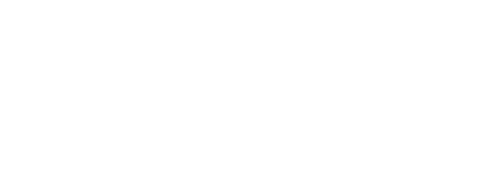 А.А. Кумарьков№ вариантаКомбинация значений признаковРезультат Услуги, за которым обращается заявитель «Выдача разрешений на изъятие объектов растительного мира, занесенных в Красную книгу Камчатского края и не включенных в Красную книгу Российской Федерации»Результат Услуги, за которым обращается заявитель «Выдача разрешений на изъятие объектов растительного мира, занесенных в Красную книгу Камчатского края и не включенных в Красную книгу Российской Федерации»Юридическое лицо, зарегистрированное на территории Российской Федерации, через уполномоченного представителя, Изъятие объектов растительного мира не связано со строительством объектов хозяйственной и иной деятельностиЮридическое лицо, зарегистрированное на территории Российской Федерации, через уполномоченного представителя, Изъятие объектов растительного мира связано со строительством объектов хозяйственной и иной деятельности Юридическое лицо, зарегистрированное на территории Российской Федерации, через лицо, имеющее право действовать от имени юридического лица без доверенности, Изъятие объектов растительного мира не связано со строительством объектов хозяйственной и иной деятельностиЮридическое лицо, зарегистрированное на территории Российской Федерации, через лицо, имеющее право действовать от имени юридического лица без доверенности, Изъятие объектов растительного мира связано со строительством объектов хозяйственной и иной деятельности Физическое лицо, обратился лично, Изъятие объектов растительного мира не связано со строительством объектов хозяйственной и иной деятельностиФизическое лицо, обратился лично, Изъятие объектов растительного мира связано со строительством объектов хозяйственной и иной деятельности Физическое лицо, Обратился через уполномоченного представителя, Изъятие объектов растительного мира не связано со строительством объектов хозяйственной и иной деятельностиФизическое лицо, Обратился через уполномоченного представителя, Изъятие объектов растительного мира связано со строительством объектов хозяйственной и иной деятельности Индивидуальный предприниматель, обратился лично, Изъятие объектов растительного мира не связано со строительством объектов хозяйственной и иной деятельностиИндивидуальный предприниматель, обратился лично, Изъятие объектов растительного мира связано со строительством объектов хозяйственной и иной деятельности Индивидуальный предприниматель, Обратился через уполномоченного представителя, Изъятие объектов растительного мира не связано со строительством объектов хозяйственной и иной деятельностиИндивидуальный предприниматель, Обратился через уполномоченного представителя, Изъятие объектов растительного мира связано со строительством объектов хозяйственной и иной деятельности Результат Услуги, за которым обращается заявитель «Выдача разрешений на разведение и культивирование объектов растительного мира, занесенных в Красную книгу Камчатского края и не включенных в Красную книгу Российской Федерации»Результат Услуги, за которым обращается заявитель «Выдача разрешений на разведение и культивирование объектов растительного мира, занесенных в Красную книгу Камчатского края и не включенных в Красную книгу Российской Федерации»Юридическое лицо, зарегистрированное на территории Российской Федерации, через уполномоченного представителяЮридическое лицо, зарегистрированное на территории Российской Федерации, через лицо, имеющее право действовать от имени юридического лица без доверенностиФизическое лицо, обратился личноФизическое лицо, обратился через уполномоченного представителяИндивидуальный предприниматель, обратился личноИндивидуальный предприниматель, обратился через уполномоченного представителяРезультат Услуги, за которым обращается заявитель «Аннулирование выданного разрешения на разведение и культивирование объектов растительного мира, занесенных в Красную книгу Камчатского края и не включенных в Красную книгу Российской Федерации»Результат Услуги, за которым обращается заявитель «Аннулирование выданного разрешения на разведение и культивирование объектов растительного мира, занесенных в Красную книгу Камчатского края и не включенных в Красную книгу Российской Федерации»Юридическое лицо, зарегистрированное на территории Российской Федерации, через уполномоченного представителяЮридическое лицо, зарегистрированное на территории Российской Федерации, через лицо, имеющие право действовать от имени юридического лица без доверенностиФизическое лицо, обратился личноФизическое лицо, обратился через уполномоченного представителяИндивидуальный предприниматель, обратился личноИндивидуальный предприниматель, обратился через уполномоченного представителяРезультат Услуги, за которым обращается заявитель «Исправление допущенных опечаток и (или) ошибок в выданном результате предоставления Услуги»Результат Услуги, за которым обращается заявитель «Исправление допущенных опечаток и (или) ошибок в выданном результате предоставления Услуги»Юридическое лицо, зарегистрированное на территории Российской Федерации, через лицо, имеющее право действовать от имени юридического лица без доверенностиЮридическое лицо, зарегистрированное на территории Российской Федерации, через лицо, имеющее право действовать от имени юридического лица без доверенностиФизическое лицо, обратился личноФизическое лицо, обратился через уполномоченного представителяИндивидуальный предприниматель, обратился личноИндивидуальный предприниматель, обратился через уполномоченного представителя№ п/пПризнак заявителяЗначения признака заявителяРезультат Услуги «Выдача разрешений на изъятие объектов растительного мира, занесенных в Красную книгу Камчатского края и не включенных в Красную книгу Российской Федерации»Результат Услуги «Выдача разрешений на изъятие объектов растительного мира, занесенных в Красную книгу Камчатского края и не включенных в Красную книгу Российской Федерации»Результат Услуги «Выдача разрешений на изъятие объектов растительного мира, занесенных в Красную книгу Камчатского края и не включенных в Красную книгу Российской Федерации»Категория заявителя1. Юридическое лицо, зарегистрированное на территории Российской Федерации.2. Физическое лицо.3. Индивидуальный предпринимательСпособ обращения?1. Через уполномоченного представителя.2. Через лицо, имеющее право действовать от имени юридического лица без доверенностиСвязано изъятие объектов растительного мира со строительством объектов хозяйственной и иной деятельности?1. Изъятие объектов растительного мира не связано со строительством объектов хозяйственной и иной деятельности.2. Изъятие объектов растительного мира связано со строительством объектов хозяйственной и иной деятельности Заявитель обратился лично или через представителя?1. Обратился лично.2. Обратился через уполномоченного представителяРезультат Услуги «Выдача разрешений на разведение и культивирование объектов растительного мира, занесенных в Красную книгу Камчатского края и не включенных в Красную книгу Российской Федерации»Результат Услуги «Выдача разрешений на разведение и культивирование объектов растительного мира, занесенных в Красную книгу Камчатского края и не включенных в Красную книгу Российской Федерации»Результат Услуги «Выдача разрешений на разведение и культивирование объектов растительного мира, занесенных в Красную книгу Камчатского края и не включенных в Красную книгу Российской Федерации»Категория заявителя1. Юридическое лицо, зарегистрированное на территории Российской Федерации.2. Физическое лицо.3. Индивидуальный предпринимательСпособ обращения?1. Через уполномоченного представителя.2. Через лицо, имеющее право действовать от имени юридического лица без доверенностиЗаявитель обратился лично или через представителя?1. Обратился лично.2. Обратился через уполномоченного представителяРезультат Услуги «Аннулирование выданного разрешения на разведение и культивирование объектов растительного мира, занесенных в Красную книгу Камчатского края и не включенных в Красную книгу Российской Федерации»Результат Услуги «Аннулирование выданного разрешения на разведение и культивирование объектов растительного мира, занесенных в Красную книгу Камчатского края и не включенных в Красную книгу Российской Федерации»Результат Услуги «Аннулирование выданного разрешения на разведение и культивирование объектов растительного мира, занесенных в Красную книгу Камчатского края и не включенных в Красную книгу Российской Федерации»Категория заявителя1. Юридическое лицо, зарегистрированное на территории Российской Федерации.2. Физическое лицо.3. Индивидуальный предпринимательСпособ обращения?1. Через уполномоченного представителя.2. Через лицо, имеющие право действовать от имени юридического лица без доверенностиЗаявитель обратился лично или через представителя?1. Обратился лично.2. Обратился через уполномоченного представителяРезультат Услуги «Исправление допущенных опечаток и (или) ошибок в выданном результате предоставления Услуги»Результат Услуги «Исправление допущенных опечаток и (или) ошибок в выданном результате предоставления Услуги»Результат Услуги «Исправление допущенных опечаток и (или) ошибок в выданном результате предоставления Услуги»Категория заявителя1. Юридическое лицо, зарегистрированное на территории Российской Федерации.2. Физическое лицо.3. Индивидуальный предпринимательСпособ обращения?1. Через лицо, имеющее право действовать от имени юридического лица без доверенности.2. Через лицо, имеющее право действовать от имени юридического лица без доверенностиЗаявитель обратился лично или через представителя?1. Обратился лично.2. Обратился через уполномоченного представителя№ п/пВарианты предоставления Услуги, в которых данный межведомственный запрос необходим12Выдача разрешений на изъятие объектов растительного мира, занесенных в Красную книгу Камчатского края и не включенных в Красную книгу Российской Федерации, юридическое лицо, зарегистрированное на территории Российской Федерации, через уполномоченного представителя, Изъятие объектов растительного мира связано со строительством объектов хозяйственной и иной деятельности Сведения о заключениях по направлению деятельности, содержащиеся в государственной информационной системе "Единый государственный реестр заключений экспертизы проектной документации объектов капитального строительства" (ФЕДЕРАЛЬНОЕ АВТОНОМНОЕ УЧРЕЖДЕНИЕ "ГЛАВНОЕ УПРАВЛЕНИЕ ГОСУДАРСТВЕННОЙ ЭКСПЕРТИЗЫ").Направляемые в запросе сведения: сведения не предусмотрены.Запрашиваемые в запросе сведения и цели использования запрашиваемых в запросе сведений: сведения не предусмотреныВыдача разрешений на изъятие объектов растительного мира, занесенных в Красную книгу Камчатского края и не включенных в Красную книгу Российской Федерации, юридическое лицо, зарегистрированное на территории Российской Федерации, через лицо, имеющее право действовать от имени юридического лица без доверенности, Изъятие объектов растительного мира связано со строительством объектов хозяйственной и иной деятельности Сведения о заключениях по направлению деятельности, содержащиеся в государственной информационной системе "Единый государственный реестр заключений экспертизы проектной документации объектов капитального строительства" (ФЕДЕРАЛЬНОЕ АВТОНОМНОЕ УЧРЕЖДЕНИЕ "ГЛАВНОЕ УПРАВЛЕНИЕ ГОСУДАРСТВЕННОЙ ЭКСПЕРТИЗЫ").Направляемые в запросе сведения: сведения не предусмотрены.Запрашиваемые в запросе сведения и цели использования запрашиваемых в запросе сведений: сведения не предусмотреныВыдача разрешений на изъятие объектов растительного мира, занесенных в Красную книгу Камчатского края и не включенных в Красную книгу Российской Федерации, физическое лицо, обратился лично, Изъятие объектов растительного мира не связано со строительством объектов хозяйственной и иной деятельностиПроверка действительности Паспорта Гражданина РФ по серии и номеру (МИНИСТЕРСТВО ВНУТРЕННИХ ДЕЛ РОССИЙСКОЙ ФЕДЕРАЦИИ).Направляемые в запросе сведения:серия документа;номер документа;дата выдачи документа.Запрашиваемые в запросе сведения и цели использования запрашиваемых в запросе сведений:статус паспорта (принятие решения)Выдача разрешений на изъятие объектов растительного мира, занесенных в Красную книгу Камчатского края и не включенных в Красную книгу Российской Федерации, физическое лицо, обратился лично, Изъятие объектов растительного мира связано со строительством объектов хозяйственной и иной деятельности Проверка действительности Паспорта Гражданина РФ по серии и номеру (МИНИСТЕРСТВО ВНУТРЕННИХ ДЕЛ РОССИЙСКОЙ ФЕДЕРАЦИИ).Направляемые в запросе сведения:серия документа;номер документа;дата выдачи документа.Запрашиваемые в запросе сведения и цели использования запрашиваемых в запросе сведений:статус паспорта (принятие решения)Сведения о заключениях по направлению деятельности, содержащиеся в государственной информационной системе "Единый государственный реестр заключений экспертизы проектной документации объектов капитального строительства" (ФЕДЕРАЛЬНОЕ АВТОНОМНОЕ УЧРЕЖДЕНИЕ "ГЛАВНОЕ УПРАВЛЕНИЕ ГОСУДАРСТВЕННОЙ ЭКСПЕРТИЗЫ").Направляемые в запросе сведения: сведения не предусмотрены.Запрашиваемые в запросе сведения и цели использования запрашиваемых в запросе сведений: сведения не предусмотреныВыдача разрешений на изъятие объектов растительного мира, занесенных в Красную книгу Камчатского края и не включенных в Красную книгу Российской Федерации, физическое лицо, Обратился через уполномоченного представителя, Изъятие объектов растительного мира не связано со строительством объектов хозяйственной и иной деятельностиПроверка действительности Паспорта Гражданина РФ по серии и номеру (МИНИСТЕРСТВО ВНУТРЕННИХ ДЕЛ РОССИЙСКОЙ ФЕДЕРАЦИИ).Направляемые в запросе сведения:серия документа;номер документа;дата выдачи документа.Запрашиваемые в запросе сведения и цели использования запрашиваемых в запросе сведений:статус паспорта (принятие решения)Выдача разрешений на изъятие объектов растительного мира, занесенных в Красную книгу Камчатского края и не включенных в Красную книгу Российской Федерации, физическое лицо, Обратился через уполномоченного представителя, Изъятие объектов растительного мира связано со строительством объектов хозяйственной и иной деятельности Проверка действительности Паспорта Гражданина РФ по серии и номеру (МИНИСТЕРСТВО ВНУТРЕННИХ ДЕЛ РОССИЙСКОЙ ФЕДЕРАЦИИ).Направляемые в запросе сведения:серия документа;номер документа;дата выдачи документа.Запрашиваемые в запросе сведения и цели использования запрашиваемых в запросе сведений:статус паспорта (принятие решения)Сведения о заключениях по направлению деятельности, содержащиеся в государственной информационной системе "Единый государственный реестр заключений экспертизы проектной документации объектов капитального строительства" (ФЕДЕРАЛЬНОЕ АВТОНОМНОЕ УЧРЕЖДЕНИЕ "ГЛАВНОЕ УПРАВЛЕНИЕ ГОСУДАРСТВЕННОЙ ЭКСПЕРТИЗЫ").Направляемые в запросе сведения: сведения не предусмотрены.Запрашиваемые в запросе сведения и цели использования запрашиваемых в запросе сведений: сведения не предусмотреныВыдача разрешений на изъятие объектов растительного мира, занесенных в Красную книгу Камчатского края и не включенных в Красную книгу Российской Федерации, индивидуальный предприниматель, обратился лично, Изъятие объектов растительного мира связано со строительством объектов хозяйственной и иной деятельности Сведения о заключениях по направлению деятельности, содержащиеся в государственной информационной системе "Единый государственный реестр заключений экспертизы проектной документации объектов капитального строительства" (ФЕДЕРАЛЬНОЕ АВТОНОМНОЕ УЧРЕЖДЕНИЕ "ГЛАВНОЕ УПРАВЛЕНИЕ ГОСУДАРСТВЕННОЙ ЭКСПЕРТИЗЫ").Направляемые в запросе сведения: сведения не предусмотрены.Запрашиваемые в запросе сведения и цели использования запрашиваемых в запросе сведений: сведения не предусмотреныВыдача разрешений на изъятие объектов растительного мира, занесенных в Красную книгу Камчатского края и не включенных в Красную книгу Российской Федерации, индивидуальный предприниматель, Обратился через уполномоченного представителя, Изъятие объектов растительного мира связано со строительством объектов хозяйственной и иной деятельности Сведения о заключениях по направлению деятельности, содержащиеся в государственной информационной системе "Единый государственный реестр заключений экспертизы проектной документации объектов капитального строительства" (ФЕДЕРАЛЬНОЕ АВТОНОМНОЕ УЧРЕЖДЕНИЕ "ГЛАВНОЕ УПРАВЛЕНИЕ ГОСУДАРСТВЕННОЙ ЭКСПЕРТИЗЫ").Направляемые в запросе сведения: сведения не предусмотрены.Запрашиваемые в запросе сведения и цели использования запрашиваемых в запросе сведений: сведения не предусмотреныВыдача разрешений на разведение и культивирование объектов растительного мира, занесенных в Красную книгу Камчатского края и не включенных в Красную книгу Российской Федерации, юридическое лицо, зарегистрированное на территории Российской Федерации, через уполномоченного представителяВыписки из ЕГРЮЛ по запросам органов государственной власти (Федеральная налоговая служба).Направляемые в запросе сведения:ИНН юридического лица;основной государственный регистрационный номер юридического лица;ОГРН юридического лица; КПП (для юридического лица).Запрашиваемые в запросе сведения и цели использования запрашиваемых в запросе сведений:ИНН юридического лица (принятие решения);ОГРН юридического лица (принятие решения);полное наименование юридического лица (принятие решения); сокращенное наименование юридического лица (принятие решения);место нахождения и адрес юридического лица (принятие решения);сведения о лице, имеющем право без доверенности  действовать от имени юридического лица (принятие решения); КПП (для юридического лица) (принятие решения)Выдача разрешений на разведение и культивирование объектов растительного мира, занесенных в Красную книгу Камчатского края и не включенных в Красную книгу Российской Федерации, юридическое лицо, зарегистрированное на территории Российской Федерации, через лицо, имеющее право действовать от имени юридического лица без доверенностиВыписки из ЕГРЮЛ по запросам органов государственной власти (Федеральная налоговая служба).Направляемые в запросе сведения:ИНН юридического лица;основной государственный регистрационный номер юридического лица;ОГРН юридического лица; КПП (для юридического лица).Запрашиваемые в запросе сведения и цели использования запрашиваемых в запросе сведений:ИНН юридического лица (принятие решения);ОГРН юридического лица (принятие решения);полное наименование юридического лица (принятие решения); сокращенное наименование юридического лица (принятие решения);место нахождения и адрес юридического лица (принятие решения);сведения о лице, имеющем право без доверенности  действовать от имени юридического лица (принятие решения); КПП (для юридического лица) (принятие решения)Выдача разрешений на разведение и культивирование объектов растительного мира, занесенных в Красную книгу Камчатского края и не включенных в Красную книгу Российской Федерации, физическое лицо, обратился личноПроверка действительности Паспорта Гражданина РФ по серии и номеру (МИНИСТЕРСТВО ВНУТРЕННИХ ДЕЛ РОССИЙСКОЙ ФЕДЕРАЦИИ).Направляемые в запросе сведения:серия документа;номер документа;дата выдачи документа.Запрашиваемые в запросе сведения и цели использования запрашиваемых в запросе сведений:статус паспорта (принятие решения)Выдача разрешений на разведение и культивирование объектов растительного мира, занесенных в Красную книгу Камчатского края и не включенных в Красную книгу Российской Федерации, физическое лицо, обратился через уполномоченного представителяПроверка действительности Паспорта Гражданина РФ по серии и номеру (МИНИСТЕРСТВО ВНУТРЕННИХ ДЕЛ РОССИЙСКОЙ ФЕДЕРАЦИИ).Направляемые в запросе сведения:серия документа;номер документа;дата выдачи документа.Запрашиваемые в запросе сведения и цели использования запрашиваемых в запросе сведений:статус паспорта (принятие решения)Выдача разрешений на разведение и культивирование объектов растительного мира, занесенных в Красную книгу Камчатского края и не включенных в Красную книгу Российской Федерации, индивидуальный предприниматель, обратился личноОткрытые сведения из ЕГРИП по запросам органов государственной власти и организаций, зарегистрированных в СМЭВ (Федеральная налоговая служба).Направляемые в запросе сведения:ОГРНИП;ИНН налогоплательщика.Запрашиваемые в запросе сведения и цели использования запрашиваемых в запросе сведений:ОГРНИП (принятие решения);ИНН налогоплательщика (принятие решения);вид предпринимателя (принятие решения);статус (принятие решения);наименование регистрирующего органа (принятие решения);фамилия (принятие решения);имя (принятие решения);отчество (при наличии) (принятие решения);код по ОКВЭД (принятие решения);дата постановки на учет (принятие решения)Выдача разрешений на разведение и культивирование объектов растительного мира, занесенных в Красную книгу Камчатского края и не включенных в Красную книгу Российской Федерации, индивидуальный предприниматель, обратился через уполномоченного представителяОткрытые сведения из ЕГРИП по запросам органов государственной власти и организаций, зарегистрированных в СМЭВ (Федеральная налоговая служба).Направляемые в запросе сведения:ОГРНИП;ИНН налогоплательщика.Запрашиваемые в запросе сведения и цели использования запрашиваемых в запросе сведений:ОГРНИП (принятие решения);ИНН налогоплательщика (принятие решения);вид предпринимателя (принятие решения);статус (принятие решения);наименование регистрирующего органа (принятие решения);фамилия (принятие решения);имя (принятие решения);отчество (при наличии) (принятие решения);код по ОКВЭД (принятие решения);дата постановки на учет (принятие решения)Аннулирование выданного разрешения на разведение и культивирование объектов растительного мира, занесенных в Красную книгу Камчатского края и не включенных в Красную книгу Российской Федерации, физическое лицо, обратился личноПроверка действительности Паспорта Гражданина РФ по серии и номеру (МИНИСТЕРСТВО ВНУТРЕННИХ ДЕЛ РОССИЙСКОЙ ФЕДЕРАЦИИ).Направляемые в запросе сведения:серия документа;номер документа;дата выдачи документа.Запрашиваемые в запросе сведения и цели использования запрашиваемых в запросе сведений:статус паспорта (принятие решения)Аннулирование выданного разрешения на разведение и культивирование объектов растительного мира, занесенных в Красную книгу Камчатского края и не включенных в Красную книгу Российской Федерации, физическое лицо, обратился через уполномоченного представителяПроверка действительности Паспорта Гражданина РФ по серии и номеру (МИНИСТЕРСТВО ВНУТРЕННИХ ДЕЛ РОССИЙСКОЙ ФЕДЕРАЦИИ).Направляемые в запросе сведения:серия документа;номер документа;дата выдачи документа.Запрашиваемые в запросе сведения и цели использования запрашиваемых в запросе сведений:статус паспорта (принятие решения)